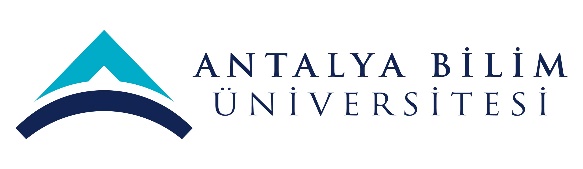 AKTS DERS TANITIM FORMUAKTS DERS TANITIM FORMUAKTS DERS TANITIM FORMUAKTS DERS TANITIM FORMUAKTS DERS TANITIM FORMUAKTS DERS TANITIM FORMUAKTS DERS TANITIM FORMUAKTS DERS TANITIM FORMUAKTS DERS TANITIM FORMUAKTS DERS TANITIM FORMUAKTS DERS TANITIM FORMUAKTS DERS TANITIM FORMUAKTS DERS TANITIM FORMUAKTS DERS TANITIM FORMUAKTS DERS TANITIM FORMUAKTS DERS TANITIM FORMUAKTS DERS TANITIM FORMUAKTS DERS TANITIM FORMUAKTS DERS TANITIM FORMUAKTS DERS TANITIM FORMUAKTS DERS TANITIM FORMUAKTS DERS TANITIM FORMUAKTS DERS TANITIM FORMUAKTS DERS TANITIM FORMUAKTS DERS TANITIM FORMU	I. BÖLÜM (Senato Onayı)	I. BÖLÜM (Senato Onayı)	I. BÖLÜM (Senato Onayı)	I. BÖLÜM (Senato Onayı)	I. BÖLÜM (Senato Onayı)	I. BÖLÜM (Senato Onayı)	I. BÖLÜM (Senato Onayı)	I. BÖLÜM (Senato Onayı)	I. BÖLÜM (Senato Onayı)	I. BÖLÜM (Senato Onayı)	I. BÖLÜM (Senato Onayı)	I. BÖLÜM (Senato Onayı)	I. BÖLÜM (Senato Onayı)	I. BÖLÜM (Senato Onayı)	I. BÖLÜM (Senato Onayı)	I. BÖLÜM (Senato Onayı)	I. BÖLÜM (Senato Onayı)	I. BÖLÜM (Senato Onayı)	I. BÖLÜM (Senato Onayı)	I. BÖLÜM (Senato Onayı)	I. BÖLÜM (Senato Onayı)	I. BÖLÜM (Senato Onayı)	I. BÖLÜM (Senato Onayı)	I. BÖLÜM (Senato Onayı)	I. BÖLÜM (Senato Onayı)	I. BÖLÜM (Senato Onayı)Dersi Açan Fakülte /YOİktisadi İdari ve Sosyal Bilimler Fakültesiİktisadi İdari ve Sosyal Bilimler Fakültesiİktisadi İdari ve Sosyal Bilimler Fakültesiİktisadi İdari ve Sosyal Bilimler Fakültesiİktisadi İdari ve Sosyal Bilimler Fakültesiİktisadi İdari ve Sosyal Bilimler Fakültesiİktisadi İdari ve Sosyal Bilimler Fakültesiİktisadi İdari ve Sosyal Bilimler Fakültesiİktisadi İdari ve Sosyal Bilimler Fakültesiİktisadi İdari ve Sosyal Bilimler Fakültesiİktisadi İdari ve Sosyal Bilimler Fakültesiİktisadi İdari ve Sosyal Bilimler Fakültesiİktisadi İdari ve Sosyal Bilimler Fakültesiİktisadi İdari ve Sosyal Bilimler Fakültesiİktisadi İdari ve Sosyal Bilimler Fakültesiİktisadi İdari ve Sosyal Bilimler Fakültesiİktisadi İdari ve Sosyal Bilimler Fakültesiİktisadi İdari ve Sosyal Bilimler Fakültesiİktisadi İdari ve Sosyal Bilimler Fakültesiİktisadi İdari ve Sosyal Bilimler Fakültesiİktisadi İdari ve Sosyal Bilimler Fakültesiİktisadi İdari ve Sosyal Bilimler Fakültesiİktisadi İdari ve Sosyal Bilimler Fakültesiİktisadi İdari ve Sosyal Bilimler Fakültesiİktisadi İdari ve Sosyal Bilimler FakültesiDersi Açan BölümSiyaset Bilimi ve Uluslararsı İlişkilerSiyaset Bilimi ve Uluslararsı İlişkilerSiyaset Bilimi ve Uluslararsı İlişkilerSiyaset Bilimi ve Uluslararsı İlişkilerSiyaset Bilimi ve Uluslararsı İlişkilerSiyaset Bilimi ve Uluslararsı İlişkilerSiyaset Bilimi ve Uluslararsı İlişkilerSiyaset Bilimi ve Uluslararsı İlişkilerSiyaset Bilimi ve Uluslararsı İlişkilerSiyaset Bilimi ve Uluslararsı İlişkilerSiyaset Bilimi ve Uluslararsı İlişkilerSiyaset Bilimi ve Uluslararsı İlişkilerSiyaset Bilimi ve Uluslararsı İlişkilerSiyaset Bilimi ve Uluslararsı İlişkilerSiyaset Bilimi ve Uluslararsı İlişkilerSiyaset Bilimi ve Uluslararsı İlişkilerSiyaset Bilimi ve Uluslararsı İlişkilerSiyaset Bilimi ve Uluslararsı İlişkilerSiyaset Bilimi ve Uluslararsı İlişkilerSiyaset Bilimi ve Uluslararsı İlişkilerSiyaset Bilimi ve Uluslararsı İlişkilerSiyaset Bilimi ve Uluslararsı İlişkilerSiyaset Bilimi ve Uluslararsı İlişkilerSiyaset Bilimi ve Uluslararsı İlişkilerSiyaset Bilimi ve Uluslararsı İlişkilerDersi Alan Program (lar)Siyaset Bilimi ve Uluslararsı İlişkilerSiyaset Bilimi ve Uluslararsı İlişkilerSiyaset Bilimi ve Uluslararsı İlişkilerSiyaset Bilimi ve Uluslararsı İlişkilerSiyaset Bilimi ve Uluslararsı İlişkilerSiyaset Bilimi ve Uluslararsı İlişkilerSiyaset Bilimi ve Uluslararsı İlişkilerSiyaset Bilimi ve Uluslararsı İlişkilerSiyaset Bilimi ve Uluslararsı İlişkilerSiyaset Bilimi ve Uluslararsı İlişkilerSiyaset Bilimi ve Uluslararsı İlişkilerSiyaset Bilimi ve Uluslararsı İlişkilerSiyaset Bilimi ve Uluslararsı İlişkilerZorunluZorunluZorunluZorunluZorunluZorunluZorunluZorunluZorunluZorunluZorunluZorunluDersi Alan Program (lar)Dersi Alan Program (lar)Ders Kodu POLS 306POLS 306POLS 306POLS 306POLS 306POLS 306POLS 306POLS 306POLS 306POLS 306POLS 306POLS 306POLS 306POLS 306POLS 306POLS 306POLS 306POLS 306POLS 306POLS 306POLS 306POLS 306POLS 306POLS 306POLS 306Ders AdıDış Politika AnaliziDış Politika AnaliziDış Politika AnaliziDış Politika AnaliziDış Politika AnaliziDış Politika AnaliziDış Politika AnaliziDış Politika AnaliziDış Politika AnaliziDış Politika AnaliziDış Politika AnaliziDış Politika AnaliziDış Politika AnaliziDış Politika AnaliziDış Politika AnaliziDış Politika AnaliziDış Politika AnaliziDış Politika AnaliziDış Politika AnaliziDış Politika AnaliziDış Politika AnaliziDış Politika AnaliziDış Politika AnaliziDış Politika AnaliziDış Politika AnaliziÖğretim dili İngilizceİngilizceİngilizceİngilizceİngilizceİngilizceİngilizceİngilizceİngilizceİngilizceİngilizceİngilizceİngilizceİngilizceİngilizceİngilizceİngilizceİngilizceİngilizceİngilizceİngilizceİngilizceİngilizceİngilizceİngilizceDers TürüDers AnlatımıDers AnlatımıDers AnlatımıDers AnlatımıDers AnlatımıDers AnlatımıDers AnlatımıDers AnlatımıDers AnlatımıDers AnlatımıDers AnlatımıDers AnlatımıDers AnlatımıDers AnlatımıDers AnlatımıDers AnlatımıDers AnlatımıDers AnlatımıDers AnlatımıDers AnlatımıDers AnlatımıDers AnlatımıDers AnlatımıDers AnlatımıDers AnlatımıDers SeviyesiLisansLisansLisansLisansLisansLisansLisansLisansLisansLisansLisansLisansLisansLisansLisansLisansLisansLisansLisansLisansLisansLisansLisansLisansLisansHaftalık Ders SaatiDers: 3Ders: 3Ders: 3Ders: 3Ders: 3Ders: 3Lab: Lab: Lab: Lab: UygulamaUygulamaUygulamaUygulamaUygulamaUygulamaDiğer: Diğer: Diğer: Diğer: Diğer: Diğer: Diğer: Diğer: Diğer: AKTS Kredisi5555555555555555555555555Notlandırma TürüHarf NotHarf NotHarf NotHarf NotHarf NotHarf NotHarf NotHarf NotHarf NotHarf NotHarf NotHarf NotHarf NotHarf NotHarf NotHarf NotHarf NotHarf NotHarf NotHarf NotHarf NotHarf NotHarf NotHarf NotHarf NotÖn koşul/larYan koşul/larKayıt KısıtlamasıDersin Amacı Bu ders, öğrencileri dış politika karar alım sürecini etkileyen ana faktörleri analitik yöntemlerle analiz etmek için gerekli kuramsal çerçevelerle donatmayı amaçlamaktadır. Ders kapsamında öğrencilere bireysel, devlet ve sistem düzeyinde analizler içeren bir okuma listesi sunulmaktadır. Bu ders, öğrencileri dış politika karar alım sürecini etkileyen ana faktörleri analitik yöntemlerle analiz etmek için gerekli kuramsal çerçevelerle donatmayı amaçlamaktadır. Ders kapsamında öğrencilere bireysel, devlet ve sistem düzeyinde analizler içeren bir okuma listesi sunulmaktadır. Bu ders, öğrencileri dış politika karar alım sürecini etkileyen ana faktörleri analitik yöntemlerle analiz etmek için gerekli kuramsal çerçevelerle donatmayı amaçlamaktadır. Ders kapsamında öğrencilere bireysel, devlet ve sistem düzeyinde analizler içeren bir okuma listesi sunulmaktadır. Bu ders, öğrencileri dış politika karar alım sürecini etkileyen ana faktörleri analitik yöntemlerle analiz etmek için gerekli kuramsal çerçevelerle donatmayı amaçlamaktadır. Ders kapsamında öğrencilere bireysel, devlet ve sistem düzeyinde analizler içeren bir okuma listesi sunulmaktadır. Bu ders, öğrencileri dış politika karar alım sürecini etkileyen ana faktörleri analitik yöntemlerle analiz etmek için gerekli kuramsal çerçevelerle donatmayı amaçlamaktadır. Ders kapsamında öğrencilere bireysel, devlet ve sistem düzeyinde analizler içeren bir okuma listesi sunulmaktadır. Bu ders, öğrencileri dış politika karar alım sürecini etkileyen ana faktörleri analitik yöntemlerle analiz etmek için gerekli kuramsal çerçevelerle donatmayı amaçlamaktadır. Ders kapsamında öğrencilere bireysel, devlet ve sistem düzeyinde analizler içeren bir okuma listesi sunulmaktadır. Bu ders, öğrencileri dış politika karar alım sürecini etkileyen ana faktörleri analitik yöntemlerle analiz etmek için gerekli kuramsal çerçevelerle donatmayı amaçlamaktadır. Ders kapsamında öğrencilere bireysel, devlet ve sistem düzeyinde analizler içeren bir okuma listesi sunulmaktadır. Bu ders, öğrencileri dış politika karar alım sürecini etkileyen ana faktörleri analitik yöntemlerle analiz etmek için gerekli kuramsal çerçevelerle donatmayı amaçlamaktadır. Ders kapsamında öğrencilere bireysel, devlet ve sistem düzeyinde analizler içeren bir okuma listesi sunulmaktadır. Bu ders, öğrencileri dış politika karar alım sürecini etkileyen ana faktörleri analitik yöntemlerle analiz etmek için gerekli kuramsal çerçevelerle donatmayı amaçlamaktadır. Ders kapsamında öğrencilere bireysel, devlet ve sistem düzeyinde analizler içeren bir okuma listesi sunulmaktadır. Bu ders, öğrencileri dış politika karar alım sürecini etkileyen ana faktörleri analitik yöntemlerle analiz etmek için gerekli kuramsal çerçevelerle donatmayı amaçlamaktadır. Ders kapsamında öğrencilere bireysel, devlet ve sistem düzeyinde analizler içeren bir okuma listesi sunulmaktadır. Bu ders, öğrencileri dış politika karar alım sürecini etkileyen ana faktörleri analitik yöntemlerle analiz etmek için gerekli kuramsal çerçevelerle donatmayı amaçlamaktadır. Ders kapsamında öğrencilere bireysel, devlet ve sistem düzeyinde analizler içeren bir okuma listesi sunulmaktadır. Bu ders, öğrencileri dış politika karar alım sürecini etkileyen ana faktörleri analitik yöntemlerle analiz etmek için gerekli kuramsal çerçevelerle donatmayı amaçlamaktadır. Ders kapsamında öğrencilere bireysel, devlet ve sistem düzeyinde analizler içeren bir okuma listesi sunulmaktadır. Bu ders, öğrencileri dış politika karar alım sürecini etkileyen ana faktörleri analitik yöntemlerle analiz etmek için gerekli kuramsal çerçevelerle donatmayı amaçlamaktadır. Ders kapsamında öğrencilere bireysel, devlet ve sistem düzeyinde analizler içeren bir okuma listesi sunulmaktadır. Bu ders, öğrencileri dış politika karar alım sürecini etkileyen ana faktörleri analitik yöntemlerle analiz etmek için gerekli kuramsal çerçevelerle donatmayı amaçlamaktadır. Ders kapsamında öğrencilere bireysel, devlet ve sistem düzeyinde analizler içeren bir okuma listesi sunulmaktadır. Bu ders, öğrencileri dış politika karar alım sürecini etkileyen ana faktörleri analitik yöntemlerle analiz etmek için gerekli kuramsal çerçevelerle donatmayı amaçlamaktadır. Ders kapsamında öğrencilere bireysel, devlet ve sistem düzeyinde analizler içeren bir okuma listesi sunulmaktadır. Bu ders, öğrencileri dış politika karar alım sürecini etkileyen ana faktörleri analitik yöntemlerle analiz etmek için gerekli kuramsal çerçevelerle donatmayı amaçlamaktadır. Ders kapsamında öğrencilere bireysel, devlet ve sistem düzeyinde analizler içeren bir okuma listesi sunulmaktadır. Bu ders, öğrencileri dış politika karar alım sürecini etkileyen ana faktörleri analitik yöntemlerle analiz etmek için gerekli kuramsal çerçevelerle donatmayı amaçlamaktadır. Ders kapsamında öğrencilere bireysel, devlet ve sistem düzeyinde analizler içeren bir okuma listesi sunulmaktadır. Bu ders, öğrencileri dış politika karar alım sürecini etkileyen ana faktörleri analitik yöntemlerle analiz etmek için gerekli kuramsal çerçevelerle donatmayı amaçlamaktadır. Ders kapsamında öğrencilere bireysel, devlet ve sistem düzeyinde analizler içeren bir okuma listesi sunulmaktadır. Bu ders, öğrencileri dış politika karar alım sürecini etkileyen ana faktörleri analitik yöntemlerle analiz etmek için gerekli kuramsal çerçevelerle donatmayı amaçlamaktadır. Ders kapsamında öğrencilere bireysel, devlet ve sistem düzeyinde analizler içeren bir okuma listesi sunulmaktadır. Bu ders, öğrencileri dış politika karar alım sürecini etkileyen ana faktörleri analitik yöntemlerle analiz etmek için gerekli kuramsal çerçevelerle donatmayı amaçlamaktadır. Ders kapsamında öğrencilere bireysel, devlet ve sistem düzeyinde analizler içeren bir okuma listesi sunulmaktadır. Bu ders, öğrencileri dış politika karar alım sürecini etkileyen ana faktörleri analitik yöntemlerle analiz etmek için gerekli kuramsal çerçevelerle donatmayı amaçlamaktadır. Ders kapsamında öğrencilere bireysel, devlet ve sistem düzeyinde analizler içeren bir okuma listesi sunulmaktadır. Bu ders, öğrencileri dış politika karar alım sürecini etkileyen ana faktörleri analitik yöntemlerle analiz etmek için gerekli kuramsal çerçevelerle donatmayı amaçlamaktadır. Ders kapsamında öğrencilere bireysel, devlet ve sistem düzeyinde analizler içeren bir okuma listesi sunulmaktadır. Bu ders, öğrencileri dış politika karar alım sürecini etkileyen ana faktörleri analitik yöntemlerle analiz etmek için gerekli kuramsal çerçevelerle donatmayı amaçlamaktadır. Ders kapsamında öğrencilere bireysel, devlet ve sistem düzeyinde analizler içeren bir okuma listesi sunulmaktadır. Bu ders, öğrencileri dış politika karar alım sürecini etkileyen ana faktörleri analitik yöntemlerle analiz etmek için gerekli kuramsal çerçevelerle donatmayı amaçlamaktadır. Ders kapsamında öğrencilere bireysel, devlet ve sistem düzeyinde analizler içeren bir okuma listesi sunulmaktadır. Bu ders, öğrencileri dış politika karar alım sürecini etkileyen ana faktörleri analitik yöntemlerle analiz etmek için gerekli kuramsal çerçevelerle donatmayı amaçlamaktadır. Ders kapsamında öğrencilere bireysel, devlet ve sistem düzeyinde analizler içeren bir okuma listesi sunulmaktadır. Ders İçeriği Bu ders, Dış Politika Analizi (DPA) alanının teorik ekolleri ile bu kuramsal çerçevelerin gerçek dış politika karar alım süreçlerine uygulanmasını içeren bir derstir. Ders kapsamında, liderlerin, devletlerin ve uluslararası kurumların dış politika kararlarını alırken etkilendikleri faktörler analitik bir düzlemde incelenmektedir. Bireysel düzeyde, rasyonalite, oyun kuramı gibi konular ele alınmaktadır. Devlet düzeyinde, rejim tipi, kamuoyu düşüncesi, bürokratik yapı gibi değişkenlere odaklanılmaktadır. Sistem düzeyinde ise güç dağılımı analiz edilmektedir.  Bu ders, Dış Politika Analizi (DPA) alanının teorik ekolleri ile bu kuramsal çerçevelerin gerçek dış politika karar alım süreçlerine uygulanmasını içeren bir derstir. Ders kapsamında, liderlerin, devletlerin ve uluslararası kurumların dış politika kararlarını alırken etkilendikleri faktörler analitik bir düzlemde incelenmektedir. Bireysel düzeyde, rasyonalite, oyun kuramı gibi konular ele alınmaktadır. Devlet düzeyinde, rejim tipi, kamuoyu düşüncesi, bürokratik yapı gibi değişkenlere odaklanılmaktadır. Sistem düzeyinde ise güç dağılımı analiz edilmektedir.  Bu ders, Dış Politika Analizi (DPA) alanının teorik ekolleri ile bu kuramsal çerçevelerin gerçek dış politika karar alım süreçlerine uygulanmasını içeren bir derstir. Ders kapsamında, liderlerin, devletlerin ve uluslararası kurumların dış politika kararlarını alırken etkilendikleri faktörler analitik bir düzlemde incelenmektedir. Bireysel düzeyde, rasyonalite, oyun kuramı gibi konular ele alınmaktadır. Devlet düzeyinde, rejim tipi, kamuoyu düşüncesi, bürokratik yapı gibi değişkenlere odaklanılmaktadır. Sistem düzeyinde ise güç dağılımı analiz edilmektedir.  Bu ders, Dış Politika Analizi (DPA) alanının teorik ekolleri ile bu kuramsal çerçevelerin gerçek dış politika karar alım süreçlerine uygulanmasını içeren bir derstir. Ders kapsamında, liderlerin, devletlerin ve uluslararası kurumların dış politika kararlarını alırken etkilendikleri faktörler analitik bir düzlemde incelenmektedir. Bireysel düzeyde, rasyonalite, oyun kuramı gibi konular ele alınmaktadır. Devlet düzeyinde, rejim tipi, kamuoyu düşüncesi, bürokratik yapı gibi değişkenlere odaklanılmaktadır. Sistem düzeyinde ise güç dağılımı analiz edilmektedir.  Bu ders, Dış Politika Analizi (DPA) alanının teorik ekolleri ile bu kuramsal çerçevelerin gerçek dış politika karar alım süreçlerine uygulanmasını içeren bir derstir. Ders kapsamında, liderlerin, devletlerin ve uluslararası kurumların dış politika kararlarını alırken etkilendikleri faktörler analitik bir düzlemde incelenmektedir. Bireysel düzeyde, rasyonalite, oyun kuramı gibi konular ele alınmaktadır. Devlet düzeyinde, rejim tipi, kamuoyu düşüncesi, bürokratik yapı gibi değişkenlere odaklanılmaktadır. Sistem düzeyinde ise güç dağılımı analiz edilmektedir.  Bu ders, Dış Politika Analizi (DPA) alanının teorik ekolleri ile bu kuramsal çerçevelerin gerçek dış politika karar alım süreçlerine uygulanmasını içeren bir derstir. Ders kapsamında, liderlerin, devletlerin ve uluslararası kurumların dış politika kararlarını alırken etkilendikleri faktörler analitik bir düzlemde incelenmektedir. Bireysel düzeyde, rasyonalite, oyun kuramı gibi konular ele alınmaktadır. Devlet düzeyinde, rejim tipi, kamuoyu düşüncesi, bürokratik yapı gibi değişkenlere odaklanılmaktadır. Sistem düzeyinde ise güç dağılımı analiz edilmektedir.  Bu ders, Dış Politika Analizi (DPA) alanının teorik ekolleri ile bu kuramsal çerçevelerin gerçek dış politika karar alım süreçlerine uygulanmasını içeren bir derstir. Ders kapsamında, liderlerin, devletlerin ve uluslararası kurumların dış politika kararlarını alırken etkilendikleri faktörler analitik bir düzlemde incelenmektedir. Bireysel düzeyde, rasyonalite, oyun kuramı gibi konular ele alınmaktadır. Devlet düzeyinde, rejim tipi, kamuoyu düşüncesi, bürokratik yapı gibi değişkenlere odaklanılmaktadır. Sistem düzeyinde ise güç dağılımı analiz edilmektedir.  Bu ders, Dış Politika Analizi (DPA) alanının teorik ekolleri ile bu kuramsal çerçevelerin gerçek dış politika karar alım süreçlerine uygulanmasını içeren bir derstir. Ders kapsamında, liderlerin, devletlerin ve uluslararası kurumların dış politika kararlarını alırken etkilendikleri faktörler analitik bir düzlemde incelenmektedir. Bireysel düzeyde, rasyonalite, oyun kuramı gibi konular ele alınmaktadır. Devlet düzeyinde, rejim tipi, kamuoyu düşüncesi, bürokratik yapı gibi değişkenlere odaklanılmaktadır. Sistem düzeyinde ise güç dağılımı analiz edilmektedir.  Bu ders, Dış Politika Analizi (DPA) alanının teorik ekolleri ile bu kuramsal çerçevelerin gerçek dış politika karar alım süreçlerine uygulanmasını içeren bir derstir. Ders kapsamında, liderlerin, devletlerin ve uluslararası kurumların dış politika kararlarını alırken etkilendikleri faktörler analitik bir düzlemde incelenmektedir. Bireysel düzeyde, rasyonalite, oyun kuramı gibi konular ele alınmaktadır. Devlet düzeyinde, rejim tipi, kamuoyu düşüncesi, bürokratik yapı gibi değişkenlere odaklanılmaktadır. Sistem düzeyinde ise güç dağılımı analiz edilmektedir.  Bu ders, Dış Politika Analizi (DPA) alanının teorik ekolleri ile bu kuramsal çerçevelerin gerçek dış politika karar alım süreçlerine uygulanmasını içeren bir derstir. Ders kapsamında, liderlerin, devletlerin ve uluslararası kurumların dış politika kararlarını alırken etkilendikleri faktörler analitik bir düzlemde incelenmektedir. Bireysel düzeyde, rasyonalite, oyun kuramı gibi konular ele alınmaktadır. Devlet düzeyinde, rejim tipi, kamuoyu düşüncesi, bürokratik yapı gibi değişkenlere odaklanılmaktadır. Sistem düzeyinde ise güç dağılımı analiz edilmektedir.  Bu ders, Dış Politika Analizi (DPA) alanının teorik ekolleri ile bu kuramsal çerçevelerin gerçek dış politika karar alım süreçlerine uygulanmasını içeren bir derstir. Ders kapsamında, liderlerin, devletlerin ve uluslararası kurumların dış politika kararlarını alırken etkilendikleri faktörler analitik bir düzlemde incelenmektedir. Bireysel düzeyde, rasyonalite, oyun kuramı gibi konular ele alınmaktadır. Devlet düzeyinde, rejim tipi, kamuoyu düşüncesi, bürokratik yapı gibi değişkenlere odaklanılmaktadır. Sistem düzeyinde ise güç dağılımı analiz edilmektedir.  Bu ders, Dış Politika Analizi (DPA) alanının teorik ekolleri ile bu kuramsal çerçevelerin gerçek dış politika karar alım süreçlerine uygulanmasını içeren bir derstir. Ders kapsamında, liderlerin, devletlerin ve uluslararası kurumların dış politika kararlarını alırken etkilendikleri faktörler analitik bir düzlemde incelenmektedir. Bireysel düzeyde, rasyonalite, oyun kuramı gibi konular ele alınmaktadır. Devlet düzeyinde, rejim tipi, kamuoyu düşüncesi, bürokratik yapı gibi değişkenlere odaklanılmaktadır. Sistem düzeyinde ise güç dağılımı analiz edilmektedir.  Bu ders, Dış Politika Analizi (DPA) alanının teorik ekolleri ile bu kuramsal çerçevelerin gerçek dış politika karar alım süreçlerine uygulanmasını içeren bir derstir. Ders kapsamında, liderlerin, devletlerin ve uluslararası kurumların dış politika kararlarını alırken etkilendikleri faktörler analitik bir düzlemde incelenmektedir. Bireysel düzeyde, rasyonalite, oyun kuramı gibi konular ele alınmaktadır. Devlet düzeyinde, rejim tipi, kamuoyu düşüncesi, bürokratik yapı gibi değişkenlere odaklanılmaktadır. Sistem düzeyinde ise güç dağılımı analiz edilmektedir.  Bu ders, Dış Politika Analizi (DPA) alanının teorik ekolleri ile bu kuramsal çerçevelerin gerçek dış politika karar alım süreçlerine uygulanmasını içeren bir derstir. Ders kapsamında, liderlerin, devletlerin ve uluslararası kurumların dış politika kararlarını alırken etkilendikleri faktörler analitik bir düzlemde incelenmektedir. Bireysel düzeyde, rasyonalite, oyun kuramı gibi konular ele alınmaktadır. Devlet düzeyinde, rejim tipi, kamuoyu düşüncesi, bürokratik yapı gibi değişkenlere odaklanılmaktadır. Sistem düzeyinde ise güç dağılımı analiz edilmektedir.  Bu ders, Dış Politika Analizi (DPA) alanının teorik ekolleri ile bu kuramsal çerçevelerin gerçek dış politika karar alım süreçlerine uygulanmasını içeren bir derstir. Ders kapsamında, liderlerin, devletlerin ve uluslararası kurumların dış politika kararlarını alırken etkilendikleri faktörler analitik bir düzlemde incelenmektedir. Bireysel düzeyde, rasyonalite, oyun kuramı gibi konular ele alınmaktadır. Devlet düzeyinde, rejim tipi, kamuoyu düşüncesi, bürokratik yapı gibi değişkenlere odaklanılmaktadır. Sistem düzeyinde ise güç dağılımı analiz edilmektedir.  Bu ders, Dış Politika Analizi (DPA) alanının teorik ekolleri ile bu kuramsal çerçevelerin gerçek dış politika karar alım süreçlerine uygulanmasını içeren bir derstir. Ders kapsamında, liderlerin, devletlerin ve uluslararası kurumların dış politika kararlarını alırken etkilendikleri faktörler analitik bir düzlemde incelenmektedir. Bireysel düzeyde, rasyonalite, oyun kuramı gibi konular ele alınmaktadır. Devlet düzeyinde, rejim tipi, kamuoyu düşüncesi, bürokratik yapı gibi değişkenlere odaklanılmaktadır. Sistem düzeyinde ise güç dağılımı analiz edilmektedir.  Bu ders, Dış Politika Analizi (DPA) alanının teorik ekolleri ile bu kuramsal çerçevelerin gerçek dış politika karar alım süreçlerine uygulanmasını içeren bir derstir. Ders kapsamında, liderlerin, devletlerin ve uluslararası kurumların dış politika kararlarını alırken etkilendikleri faktörler analitik bir düzlemde incelenmektedir. Bireysel düzeyde, rasyonalite, oyun kuramı gibi konular ele alınmaktadır. Devlet düzeyinde, rejim tipi, kamuoyu düşüncesi, bürokratik yapı gibi değişkenlere odaklanılmaktadır. Sistem düzeyinde ise güç dağılımı analiz edilmektedir.  Bu ders, Dış Politika Analizi (DPA) alanının teorik ekolleri ile bu kuramsal çerçevelerin gerçek dış politika karar alım süreçlerine uygulanmasını içeren bir derstir. Ders kapsamında, liderlerin, devletlerin ve uluslararası kurumların dış politika kararlarını alırken etkilendikleri faktörler analitik bir düzlemde incelenmektedir. Bireysel düzeyde, rasyonalite, oyun kuramı gibi konular ele alınmaktadır. Devlet düzeyinde, rejim tipi, kamuoyu düşüncesi, bürokratik yapı gibi değişkenlere odaklanılmaktadır. Sistem düzeyinde ise güç dağılımı analiz edilmektedir.  Bu ders, Dış Politika Analizi (DPA) alanının teorik ekolleri ile bu kuramsal çerçevelerin gerçek dış politika karar alım süreçlerine uygulanmasını içeren bir derstir. Ders kapsamında, liderlerin, devletlerin ve uluslararası kurumların dış politika kararlarını alırken etkilendikleri faktörler analitik bir düzlemde incelenmektedir. Bireysel düzeyde, rasyonalite, oyun kuramı gibi konular ele alınmaktadır. Devlet düzeyinde, rejim tipi, kamuoyu düşüncesi, bürokratik yapı gibi değişkenlere odaklanılmaktadır. Sistem düzeyinde ise güç dağılımı analiz edilmektedir.  Bu ders, Dış Politika Analizi (DPA) alanının teorik ekolleri ile bu kuramsal çerçevelerin gerçek dış politika karar alım süreçlerine uygulanmasını içeren bir derstir. Ders kapsamında, liderlerin, devletlerin ve uluslararası kurumların dış politika kararlarını alırken etkilendikleri faktörler analitik bir düzlemde incelenmektedir. Bireysel düzeyde, rasyonalite, oyun kuramı gibi konular ele alınmaktadır. Devlet düzeyinde, rejim tipi, kamuoyu düşüncesi, bürokratik yapı gibi değişkenlere odaklanılmaktadır. Sistem düzeyinde ise güç dağılımı analiz edilmektedir.  Bu ders, Dış Politika Analizi (DPA) alanının teorik ekolleri ile bu kuramsal çerçevelerin gerçek dış politika karar alım süreçlerine uygulanmasını içeren bir derstir. Ders kapsamında, liderlerin, devletlerin ve uluslararası kurumların dış politika kararlarını alırken etkilendikleri faktörler analitik bir düzlemde incelenmektedir. Bireysel düzeyde, rasyonalite, oyun kuramı gibi konular ele alınmaktadır. Devlet düzeyinde, rejim tipi, kamuoyu düşüncesi, bürokratik yapı gibi değişkenlere odaklanılmaktadır. Sistem düzeyinde ise güç dağılımı analiz edilmektedir.  Bu ders, Dış Politika Analizi (DPA) alanının teorik ekolleri ile bu kuramsal çerçevelerin gerçek dış politika karar alım süreçlerine uygulanmasını içeren bir derstir. Ders kapsamında, liderlerin, devletlerin ve uluslararası kurumların dış politika kararlarını alırken etkilendikleri faktörler analitik bir düzlemde incelenmektedir. Bireysel düzeyde, rasyonalite, oyun kuramı gibi konular ele alınmaktadır. Devlet düzeyinde, rejim tipi, kamuoyu düşüncesi, bürokratik yapı gibi değişkenlere odaklanılmaktadır. Sistem düzeyinde ise güç dağılımı analiz edilmektedir.  Bu ders, Dış Politika Analizi (DPA) alanının teorik ekolleri ile bu kuramsal çerçevelerin gerçek dış politika karar alım süreçlerine uygulanmasını içeren bir derstir. Ders kapsamında, liderlerin, devletlerin ve uluslararası kurumların dış politika kararlarını alırken etkilendikleri faktörler analitik bir düzlemde incelenmektedir. Bireysel düzeyde, rasyonalite, oyun kuramı gibi konular ele alınmaktadır. Devlet düzeyinde, rejim tipi, kamuoyu düşüncesi, bürokratik yapı gibi değişkenlere odaklanılmaktadır. Sistem düzeyinde ise güç dağılımı analiz edilmektedir.  Bu ders, Dış Politika Analizi (DPA) alanının teorik ekolleri ile bu kuramsal çerçevelerin gerçek dış politika karar alım süreçlerine uygulanmasını içeren bir derstir. Ders kapsamında, liderlerin, devletlerin ve uluslararası kurumların dış politika kararlarını alırken etkilendikleri faktörler analitik bir düzlemde incelenmektedir. Bireysel düzeyde, rasyonalite, oyun kuramı gibi konular ele alınmaktadır. Devlet düzeyinde, rejim tipi, kamuoyu düşüncesi, bürokratik yapı gibi değişkenlere odaklanılmaktadır. Sistem düzeyinde ise güç dağılımı analiz edilmektedir.  Bu ders, Dış Politika Analizi (DPA) alanının teorik ekolleri ile bu kuramsal çerçevelerin gerçek dış politika karar alım süreçlerine uygulanmasını içeren bir derstir. Ders kapsamında, liderlerin, devletlerin ve uluslararası kurumların dış politika kararlarını alırken etkilendikleri faktörler analitik bir düzlemde incelenmektedir. Bireysel düzeyde, rasyonalite, oyun kuramı gibi konular ele alınmaktadır. Devlet düzeyinde, rejim tipi, kamuoyu düşüncesi, bürokratik yapı gibi değişkenlere odaklanılmaktadır. Sistem düzeyinde ise güç dağılımı analiz edilmektedir.  Öğrenim Çıktıları ÖÇ1ÖÇ1DPA kuramlarının dış politika karar alım süreçlerinin analizine uygulanması. Dış politika karar alım motivasyonlarının, iç ve dış aktörlerle ilişkilendirilmesi.Çok faktörlü, çok düzeyli ve çok aktörlü dış politika kararlarının analiz edilmesi.Liderlik türünün dış politika üzerindeki etkisinin analiz edilmesi.Rejim tipi, bürokrasi ve kamuoyunun dış politika kararları üzerindeki etkisinin analiz edilmesi.Uluslararası güç dağılımının devletlerin karar alma süreçleri üzerindeki etkisinin analiz edilmesi.DPA kuramlarının dış politika karar alım süreçlerinin analizine uygulanması. Dış politika karar alım motivasyonlarının, iç ve dış aktörlerle ilişkilendirilmesi.Çok faktörlü, çok düzeyli ve çok aktörlü dış politika kararlarının analiz edilmesi.Liderlik türünün dış politika üzerindeki etkisinin analiz edilmesi.Rejim tipi, bürokrasi ve kamuoyunun dış politika kararları üzerindeki etkisinin analiz edilmesi.Uluslararası güç dağılımının devletlerin karar alma süreçleri üzerindeki etkisinin analiz edilmesi.DPA kuramlarının dış politika karar alım süreçlerinin analizine uygulanması. Dış politika karar alım motivasyonlarının, iç ve dış aktörlerle ilişkilendirilmesi.Çok faktörlü, çok düzeyli ve çok aktörlü dış politika kararlarının analiz edilmesi.Liderlik türünün dış politika üzerindeki etkisinin analiz edilmesi.Rejim tipi, bürokrasi ve kamuoyunun dış politika kararları üzerindeki etkisinin analiz edilmesi.Uluslararası güç dağılımının devletlerin karar alma süreçleri üzerindeki etkisinin analiz edilmesi.DPA kuramlarının dış politika karar alım süreçlerinin analizine uygulanması. Dış politika karar alım motivasyonlarının, iç ve dış aktörlerle ilişkilendirilmesi.Çok faktörlü, çok düzeyli ve çok aktörlü dış politika kararlarının analiz edilmesi.Liderlik türünün dış politika üzerindeki etkisinin analiz edilmesi.Rejim tipi, bürokrasi ve kamuoyunun dış politika kararları üzerindeki etkisinin analiz edilmesi.Uluslararası güç dağılımının devletlerin karar alma süreçleri üzerindeki etkisinin analiz edilmesi.DPA kuramlarının dış politika karar alım süreçlerinin analizine uygulanması. Dış politika karar alım motivasyonlarının, iç ve dış aktörlerle ilişkilendirilmesi.Çok faktörlü, çok düzeyli ve çok aktörlü dış politika kararlarının analiz edilmesi.Liderlik türünün dış politika üzerindeki etkisinin analiz edilmesi.Rejim tipi, bürokrasi ve kamuoyunun dış politika kararları üzerindeki etkisinin analiz edilmesi.Uluslararası güç dağılımının devletlerin karar alma süreçleri üzerindeki etkisinin analiz edilmesi.DPA kuramlarının dış politika karar alım süreçlerinin analizine uygulanması. Dış politika karar alım motivasyonlarının, iç ve dış aktörlerle ilişkilendirilmesi.Çok faktörlü, çok düzeyli ve çok aktörlü dış politika kararlarının analiz edilmesi.Liderlik türünün dış politika üzerindeki etkisinin analiz edilmesi.Rejim tipi, bürokrasi ve kamuoyunun dış politika kararları üzerindeki etkisinin analiz edilmesi.Uluslararası güç dağılımının devletlerin karar alma süreçleri üzerindeki etkisinin analiz edilmesi.DPA kuramlarının dış politika karar alım süreçlerinin analizine uygulanması. Dış politika karar alım motivasyonlarının, iç ve dış aktörlerle ilişkilendirilmesi.Çok faktörlü, çok düzeyli ve çok aktörlü dış politika kararlarının analiz edilmesi.Liderlik türünün dış politika üzerindeki etkisinin analiz edilmesi.Rejim tipi, bürokrasi ve kamuoyunun dış politika kararları üzerindeki etkisinin analiz edilmesi.Uluslararası güç dağılımının devletlerin karar alma süreçleri üzerindeki etkisinin analiz edilmesi.DPA kuramlarının dış politika karar alım süreçlerinin analizine uygulanması. Dış politika karar alım motivasyonlarının, iç ve dış aktörlerle ilişkilendirilmesi.Çok faktörlü, çok düzeyli ve çok aktörlü dış politika kararlarının analiz edilmesi.Liderlik türünün dış politika üzerindeki etkisinin analiz edilmesi.Rejim tipi, bürokrasi ve kamuoyunun dış politika kararları üzerindeki etkisinin analiz edilmesi.Uluslararası güç dağılımının devletlerin karar alma süreçleri üzerindeki etkisinin analiz edilmesi.DPA kuramlarının dış politika karar alım süreçlerinin analizine uygulanması. Dış politika karar alım motivasyonlarının, iç ve dış aktörlerle ilişkilendirilmesi.Çok faktörlü, çok düzeyli ve çok aktörlü dış politika kararlarının analiz edilmesi.Liderlik türünün dış politika üzerindeki etkisinin analiz edilmesi.Rejim tipi, bürokrasi ve kamuoyunun dış politika kararları üzerindeki etkisinin analiz edilmesi.Uluslararası güç dağılımının devletlerin karar alma süreçleri üzerindeki etkisinin analiz edilmesi.DPA kuramlarının dış politika karar alım süreçlerinin analizine uygulanması. Dış politika karar alım motivasyonlarının, iç ve dış aktörlerle ilişkilendirilmesi.Çok faktörlü, çok düzeyli ve çok aktörlü dış politika kararlarının analiz edilmesi.Liderlik türünün dış politika üzerindeki etkisinin analiz edilmesi.Rejim tipi, bürokrasi ve kamuoyunun dış politika kararları üzerindeki etkisinin analiz edilmesi.Uluslararası güç dağılımının devletlerin karar alma süreçleri üzerindeki etkisinin analiz edilmesi.DPA kuramlarının dış politika karar alım süreçlerinin analizine uygulanması. Dış politika karar alım motivasyonlarının, iç ve dış aktörlerle ilişkilendirilmesi.Çok faktörlü, çok düzeyli ve çok aktörlü dış politika kararlarının analiz edilmesi.Liderlik türünün dış politika üzerindeki etkisinin analiz edilmesi.Rejim tipi, bürokrasi ve kamuoyunun dış politika kararları üzerindeki etkisinin analiz edilmesi.Uluslararası güç dağılımının devletlerin karar alma süreçleri üzerindeki etkisinin analiz edilmesi.DPA kuramlarının dış politika karar alım süreçlerinin analizine uygulanması. Dış politika karar alım motivasyonlarının, iç ve dış aktörlerle ilişkilendirilmesi.Çok faktörlü, çok düzeyli ve çok aktörlü dış politika kararlarının analiz edilmesi.Liderlik türünün dış politika üzerindeki etkisinin analiz edilmesi.Rejim tipi, bürokrasi ve kamuoyunun dış politika kararları üzerindeki etkisinin analiz edilmesi.Uluslararası güç dağılımının devletlerin karar alma süreçleri üzerindeki etkisinin analiz edilmesi.DPA kuramlarının dış politika karar alım süreçlerinin analizine uygulanması. Dış politika karar alım motivasyonlarının, iç ve dış aktörlerle ilişkilendirilmesi.Çok faktörlü, çok düzeyli ve çok aktörlü dış politika kararlarının analiz edilmesi.Liderlik türünün dış politika üzerindeki etkisinin analiz edilmesi.Rejim tipi, bürokrasi ve kamuoyunun dış politika kararları üzerindeki etkisinin analiz edilmesi.Uluslararası güç dağılımının devletlerin karar alma süreçleri üzerindeki etkisinin analiz edilmesi.DPA kuramlarının dış politika karar alım süreçlerinin analizine uygulanması. Dış politika karar alım motivasyonlarının, iç ve dış aktörlerle ilişkilendirilmesi.Çok faktörlü, çok düzeyli ve çok aktörlü dış politika kararlarının analiz edilmesi.Liderlik türünün dış politika üzerindeki etkisinin analiz edilmesi.Rejim tipi, bürokrasi ve kamuoyunun dış politika kararları üzerindeki etkisinin analiz edilmesi.Uluslararası güç dağılımının devletlerin karar alma süreçleri üzerindeki etkisinin analiz edilmesi.DPA kuramlarının dış politika karar alım süreçlerinin analizine uygulanması. Dış politika karar alım motivasyonlarının, iç ve dış aktörlerle ilişkilendirilmesi.Çok faktörlü, çok düzeyli ve çok aktörlü dış politika kararlarının analiz edilmesi.Liderlik türünün dış politika üzerindeki etkisinin analiz edilmesi.Rejim tipi, bürokrasi ve kamuoyunun dış politika kararları üzerindeki etkisinin analiz edilmesi.Uluslararası güç dağılımının devletlerin karar alma süreçleri üzerindeki etkisinin analiz edilmesi.DPA kuramlarının dış politika karar alım süreçlerinin analizine uygulanması. Dış politika karar alım motivasyonlarının, iç ve dış aktörlerle ilişkilendirilmesi.Çok faktörlü, çok düzeyli ve çok aktörlü dış politika kararlarının analiz edilmesi.Liderlik türünün dış politika üzerindeki etkisinin analiz edilmesi.Rejim tipi, bürokrasi ve kamuoyunun dış politika kararları üzerindeki etkisinin analiz edilmesi.Uluslararası güç dağılımının devletlerin karar alma süreçleri üzerindeki etkisinin analiz edilmesi.DPA kuramlarının dış politika karar alım süreçlerinin analizine uygulanması. Dış politika karar alım motivasyonlarının, iç ve dış aktörlerle ilişkilendirilmesi.Çok faktörlü, çok düzeyli ve çok aktörlü dış politika kararlarının analiz edilmesi.Liderlik türünün dış politika üzerindeki etkisinin analiz edilmesi.Rejim tipi, bürokrasi ve kamuoyunun dış politika kararları üzerindeki etkisinin analiz edilmesi.Uluslararası güç dağılımının devletlerin karar alma süreçleri üzerindeki etkisinin analiz edilmesi.DPA kuramlarının dış politika karar alım süreçlerinin analizine uygulanması. Dış politika karar alım motivasyonlarının, iç ve dış aktörlerle ilişkilendirilmesi.Çok faktörlü, çok düzeyli ve çok aktörlü dış politika kararlarının analiz edilmesi.Liderlik türünün dış politika üzerindeki etkisinin analiz edilmesi.Rejim tipi, bürokrasi ve kamuoyunun dış politika kararları üzerindeki etkisinin analiz edilmesi.Uluslararası güç dağılımının devletlerin karar alma süreçleri üzerindeki etkisinin analiz edilmesi.DPA kuramlarının dış politika karar alım süreçlerinin analizine uygulanması. Dış politika karar alım motivasyonlarının, iç ve dış aktörlerle ilişkilendirilmesi.Çok faktörlü, çok düzeyli ve çok aktörlü dış politika kararlarının analiz edilmesi.Liderlik türünün dış politika üzerindeki etkisinin analiz edilmesi.Rejim tipi, bürokrasi ve kamuoyunun dış politika kararları üzerindeki etkisinin analiz edilmesi.Uluslararası güç dağılımının devletlerin karar alma süreçleri üzerindeki etkisinin analiz edilmesi.DPA kuramlarının dış politika karar alım süreçlerinin analizine uygulanması. Dış politika karar alım motivasyonlarının, iç ve dış aktörlerle ilişkilendirilmesi.Çok faktörlü, çok düzeyli ve çok aktörlü dış politika kararlarının analiz edilmesi.Liderlik türünün dış politika üzerindeki etkisinin analiz edilmesi.Rejim tipi, bürokrasi ve kamuoyunun dış politika kararları üzerindeki etkisinin analiz edilmesi.Uluslararası güç dağılımının devletlerin karar alma süreçleri üzerindeki etkisinin analiz edilmesi.DPA kuramlarının dış politika karar alım süreçlerinin analizine uygulanması. Dış politika karar alım motivasyonlarının, iç ve dış aktörlerle ilişkilendirilmesi.Çok faktörlü, çok düzeyli ve çok aktörlü dış politika kararlarının analiz edilmesi.Liderlik türünün dış politika üzerindeki etkisinin analiz edilmesi.Rejim tipi, bürokrasi ve kamuoyunun dış politika kararları üzerindeki etkisinin analiz edilmesi.Uluslararası güç dağılımının devletlerin karar alma süreçleri üzerindeki etkisinin analiz edilmesi.DPA kuramlarının dış politika karar alım süreçlerinin analizine uygulanması. Dış politika karar alım motivasyonlarının, iç ve dış aktörlerle ilişkilendirilmesi.Çok faktörlü, çok düzeyli ve çok aktörlü dış politika kararlarının analiz edilmesi.Liderlik türünün dış politika üzerindeki etkisinin analiz edilmesi.Rejim tipi, bürokrasi ve kamuoyunun dış politika kararları üzerindeki etkisinin analiz edilmesi.Uluslararası güç dağılımının devletlerin karar alma süreçleri üzerindeki etkisinin analiz edilmesi.DPA kuramlarının dış politika karar alım süreçlerinin analizine uygulanması. Dış politika karar alım motivasyonlarının, iç ve dış aktörlerle ilişkilendirilmesi.Çok faktörlü, çok düzeyli ve çok aktörlü dış politika kararlarının analiz edilmesi.Liderlik türünün dış politika üzerindeki etkisinin analiz edilmesi.Rejim tipi, bürokrasi ve kamuoyunun dış politika kararları üzerindeki etkisinin analiz edilmesi.Uluslararası güç dağılımının devletlerin karar alma süreçleri üzerindeki etkisinin analiz edilmesi.Öğrenim Çıktıları ÖÇ2ÖÇ2DPA kuramlarının dış politika karar alım süreçlerinin analizine uygulanması. Dış politika karar alım motivasyonlarının, iç ve dış aktörlerle ilişkilendirilmesi.Çok faktörlü, çok düzeyli ve çok aktörlü dış politika kararlarının analiz edilmesi.Liderlik türünün dış politika üzerindeki etkisinin analiz edilmesi.Rejim tipi, bürokrasi ve kamuoyunun dış politika kararları üzerindeki etkisinin analiz edilmesi.Uluslararası güç dağılımının devletlerin karar alma süreçleri üzerindeki etkisinin analiz edilmesi.DPA kuramlarının dış politika karar alım süreçlerinin analizine uygulanması. Dış politika karar alım motivasyonlarının, iç ve dış aktörlerle ilişkilendirilmesi.Çok faktörlü, çok düzeyli ve çok aktörlü dış politika kararlarının analiz edilmesi.Liderlik türünün dış politika üzerindeki etkisinin analiz edilmesi.Rejim tipi, bürokrasi ve kamuoyunun dış politika kararları üzerindeki etkisinin analiz edilmesi.Uluslararası güç dağılımının devletlerin karar alma süreçleri üzerindeki etkisinin analiz edilmesi.DPA kuramlarının dış politika karar alım süreçlerinin analizine uygulanması. Dış politika karar alım motivasyonlarının, iç ve dış aktörlerle ilişkilendirilmesi.Çok faktörlü, çok düzeyli ve çok aktörlü dış politika kararlarının analiz edilmesi.Liderlik türünün dış politika üzerindeki etkisinin analiz edilmesi.Rejim tipi, bürokrasi ve kamuoyunun dış politika kararları üzerindeki etkisinin analiz edilmesi.Uluslararası güç dağılımının devletlerin karar alma süreçleri üzerindeki etkisinin analiz edilmesi.DPA kuramlarının dış politika karar alım süreçlerinin analizine uygulanması. Dış politika karar alım motivasyonlarının, iç ve dış aktörlerle ilişkilendirilmesi.Çok faktörlü, çok düzeyli ve çok aktörlü dış politika kararlarının analiz edilmesi.Liderlik türünün dış politika üzerindeki etkisinin analiz edilmesi.Rejim tipi, bürokrasi ve kamuoyunun dış politika kararları üzerindeki etkisinin analiz edilmesi.Uluslararası güç dağılımının devletlerin karar alma süreçleri üzerindeki etkisinin analiz edilmesi.DPA kuramlarının dış politika karar alım süreçlerinin analizine uygulanması. Dış politika karar alım motivasyonlarının, iç ve dış aktörlerle ilişkilendirilmesi.Çok faktörlü, çok düzeyli ve çok aktörlü dış politika kararlarının analiz edilmesi.Liderlik türünün dış politika üzerindeki etkisinin analiz edilmesi.Rejim tipi, bürokrasi ve kamuoyunun dış politika kararları üzerindeki etkisinin analiz edilmesi.Uluslararası güç dağılımının devletlerin karar alma süreçleri üzerindeki etkisinin analiz edilmesi.DPA kuramlarının dış politika karar alım süreçlerinin analizine uygulanması. Dış politika karar alım motivasyonlarının, iç ve dış aktörlerle ilişkilendirilmesi.Çok faktörlü, çok düzeyli ve çok aktörlü dış politika kararlarının analiz edilmesi.Liderlik türünün dış politika üzerindeki etkisinin analiz edilmesi.Rejim tipi, bürokrasi ve kamuoyunun dış politika kararları üzerindeki etkisinin analiz edilmesi.Uluslararası güç dağılımının devletlerin karar alma süreçleri üzerindeki etkisinin analiz edilmesi.DPA kuramlarının dış politika karar alım süreçlerinin analizine uygulanması. Dış politika karar alım motivasyonlarının, iç ve dış aktörlerle ilişkilendirilmesi.Çok faktörlü, çok düzeyli ve çok aktörlü dış politika kararlarının analiz edilmesi.Liderlik türünün dış politika üzerindeki etkisinin analiz edilmesi.Rejim tipi, bürokrasi ve kamuoyunun dış politika kararları üzerindeki etkisinin analiz edilmesi.Uluslararası güç dağılımının devletlerin karar alma süreçleri üzerindeki etkisinin analiz edilmesi.DPA kuramlarının dış politika karar alım süreçlerinin analizine uygulanması. Dış politika karar alım motivasyonlarının, iç ve dış aktörlerle ilişkilendirilmesi.Çok faktörlü, çok düzeyli ve çok aktörlü dış politika kararlarının analiz edilmesi.Liderlik türünün dış politika üzerindeki etkisinin analiz edilmesi.Rejim tipi, bürokrasi ve kamuoyunun dış politika kararları üzerindeki etkisinin analiz edilmesi.Uluslararası güç dağılımının devletlerin karar alma süreçleri üzerindeki etkisinin analiz edilmesi.DPA kuramlarının dış politika karar alım süreçlerinin analizine uygulanması. Dış politika karar alım motivasyonlarının, iç ve dış aktörlerle ilişkilendirilmesi.Çok faktörlü, çok düzeyli ve çok aktörlü dış politika kararlarının analiz edilmesi.Liderlik türünün dış politika üzerindeki etkisinin analiz edilmesi.Rejim tipi, bürokrasi ve kamuoyunun dış politika kararları üzerindeki etkisinin analiz edilmesi.Uluslararası güç dağılımının devletlerin karar alma süreçleri üzerindeki etkisinin analiz edilmesi.DPA kuramlarının dış politika karar alım süreçlerinin analizine uygulanması. Dış politika karar alım motivasyonlarının, iç ve dış aktörlerle ilişkilendirilmesi.Çok faktörlü, çok düzeyli ve çok aktörlü dış politika kararlarının analiz edilmesi.Liderlik türünün dış politika üzerindeki etkisinin analiz edilmesi.Rejim tipi, bürokrasi ve kamuoyunun dış politika kararları üzerindeki etkisinin analiz edilmesi.Uluslararası güç dağılımının devletlerin karar alma süreçleri üzerindeki etkisinin analiz edilmesi.DPA kuramlarının dış politika karar alım süreçlerinin analizine uygulanması. Dış politika karar alım motivasyonlarının, iç ve dış aktörlerle ilişkilendirilmesi.Çok faktörlü, çok düzeyli ve çok aktörlü dış politika kararlarının analiz edilmesi.Liderlik türünün dış politika üzerindeki etkisinin analiz edilmesi.Rejim tipi, bürokrasi ve kamuoyunun dış politika kararları üzerindeki etkisinin analiz edilmesi.Uluslararası güç dağılımının devletlerin karar alma süreçleri üzerindeki etkisinin analiz edilmesi.DPA kuramlarının dış politika karar alım süreçlerinin analizine uygulanması. Dış politika karar alım motivasyonlarının, iç ve dış aktörlerle ilişkilendirilmesi.Çok faktörlü, çok düzeyli ve çok aktörlü dış politika kararlarının analiz edilmesi.Liderlik türünün dış politika üzerindeki etkisinin analiz edilmesi.Rejim tipi, bürokrasi ve kamuoyunun dış politika kararları üzerindeki etkisinin analiz edilmesi.Uluslararası güç dağılımının devletlerin karar alma süreçleri üzerindeki etkisinin analiz edilmesi.DPA kuramlarının dış politika karar alım süreçlerinin analizine uygulanması. Dış politika karar alım motivasyonlarının, iç ve dış aktörlerle ilişkilendirilmesi.Çok faktörlü, çok düzeyli ve çok aktörlü dış politika kararlarının analiz edilmesi.Liderlik türünün dış politika üzerindeki etkisinin analiz edilmesi.Rejim tipi, bürokrasi ve kamuoyunun dış politika kararları üzerindeki etkisinin analiz edilmesi.Uluslararası güç dağılımının devletlerin karar alma süreçleri üzerindeki etkisinin analiz edilmesi.DPA kuramlarının dış politika karar alım süreçlerinin analizine uygulanması. Dış politika karar alım motivasyonlarının, iç ve dış aktörlerle ilişkilendirilmesi.Çok faktörlü, çok düzeyli ve çok aktörlü dış politika kararlarının analiz edilmesi.Liderlik türünün dış politika üzerindeki etkisinin analiz edilmesi.Rejim tipi, bürokrasi ve kamuoyunun dış politika kararları üzerindeki etkisinin analiz edilmesi.Uluslararası güç dağılımının devletlerin karar alma süreçleri üzerindeki etkisinin analiz edilmesi.DPA kuramlarının dış politika karar alım süreçlerinin analizine uygulanması. Dış politika karar alım motivasyonlarının, iç ve dış aktörlerle ilişkilendirilmesi.Çok faktörlü, çok düzeyli ve çok aktörlü dış politika kararlarının analiz edilmesi.Liderlik türünün dış politika üzerindeki etkisinin analiz edilmesi.Rejim tipi, bürokrasi ve kamuoyunun dış politika kararları üzerindeki etkisinin analiz edilmesi.Uluslararası güç dağılımının devletlerin karar alma süreçleri üzerindeki etkisinin analiz edilmesi.DPA kuramlarının dış politika karar alım süreçlerinin analizine uygulanması. Dış politika karar alım motivasyonlarının, iç ve dış aktörlerle ilişkilendirilmesi.Çok faktörlü, çok düzeyli ve çok aktörlü dış politika kararlarının analiz edilmesi.Liderlik türünün dış politika üzerindeki etkisinin analiz edilmesi.Rejim tipi, bürokrasi ve kamuoyunun dış politika kararları üzerindeki etkisinin analiz edilmesi.Uluslararası güç dağılımının devletlerin karar alma süreçleri üzerindeki etkisinin analiz edilmesi.DPA kuramlarının dış politika karar alım süreçlerinin analizine uygulanması. Dış politika karar alım motivasyonlarının, iç ve dış aktörlerle ilişkilendirilmesi.Çok faktörlü, çok düzeyli ve çok aktörlü dış politika kararlarının analiz edilmesi.Liderlik türünün dış politika üzerindeki etkisinin analiz edilmesi.Rejim tipi, bürokrasi ve kamuoyunun dış politika kararları üzerindeki etkisinin analiz edilmesi.Uluslararası güç dağılımının devletlerin karar alma süreçleri üzerindeki etkisinin analiz edilmesi.DPA kuramlarının dış politika karar alım süreçlerinin analizine uygulanması. Dış politika karar alım motivasyonlarının, iç ve dış aktörlerle ilişkilendirilmesi.Çok faktörlü, çok düzeyli ve çok aktörlü dış politika kararlarının analiz edilmesi.Liderlik türünün dış politika üzerindeki etkisinin analiz edilmesi.Rejim tipi, bürokrasi ve kamuoyunun dış politika kararları üzerindeki etkisinin analiz edilmesi.Uluslararası güç dağılımının devletlerin karar alma süreçleri üzerindeki etkisinin analiz edilmesi.DPA kuramlarının dış politika karar alım süreçlerinin analizine uygulanması. Dış politika karar alım motivasyonlarının, iç ve dış aktörlerle ilişkilendirilmesi.Çok faktörlü, çok düzeyli ve çok aktörlü dış politika kararlarının analiz edilmesi.Liderlik türünün dış politika üzerindeki etkisinin analiz edilmesi.Rejim tipi, bürokrasi ve kamuoyunun dış politika kararları üzerindeki etkisinin analiz edilmesi.Uluslararası güç dağılımının devletlerin karar alma süreçleri üzerindeki etkisinin analiz edilmesi.DPA kuramlarının dış politika karar alım süreçlerinin analizine uygulanması. Dış politika karar alım motivasyonlarının, iç ve dış aktörlerle ilişkilendirilmesi.Çok faktörlü, çok düzeyli ve çok aktörlü dış politika kararlarının analiz edilmesi.Liderlik türünün dış politika üzerindeki etkisinin analiz edilmesi.Rejim tipi, bürokrasi ve kamuoyunun dış politika kararları üzerindeki etkisinin analiz edilmesi.Uluslararası güç dağılımının devletlerin karar alma süreçleri üzerindeki etkisinin analiz edilmesi.DPA kuramlarının dış politika karar alım süreçlerinin analizine uygulanması. Dış politika karar alım motivasyonlarının, iç ve dış aktörlerle ilişkilendirilmesi.Çok faktörlü, çok düzeyli ve çok aktörlü dış politika kararlarının analiz edilmesi.Liderlik türünün dış politika üzerindeki etkisinin analiz edilmesi.Rejim tipi, bürokrasi ve kamuoyunun dış politika kararları üzerindeki etkisinin analiz edilmesi.Uluslararası güç dağılımının devletlerin karar alma süreçleri üzerindeki etkisinin analiz edilmesi.DPA kuramlarının dış politika karar alım süreçlerinin analizine uygulanması. Dış politika karar alım motivasyonlarının, iç ve dış aktörlerle ilişkilendirilmesi.Çok faktörlü, çok düzeyli ve çok aktörlü dış politika kararlarının analiz edilmesi.Liderlik türünün dış politika üzerindeki etkisinin analiz edilmesi.Rejim tipi, bürokrasi ve kamuoyunun dış politika kararları üzerindeki etkisinin analiz edilmesi.Uluslararası güç dağılımının devletlerin karar alma süreçleri üzerindeki etkisinin analiz edilmesi.DPA kuramlarının dış politika karar alım süreçlerinin analizine uygulanması. Dış politika karar alım motivasyonlarının, iç ve dış aktörlerle ilişkilendirilmesi.Çok faktörlü, çok düzeyli ve çok aktörlü dış politika kararlarının analiz edilmesi.Liderlik türünün dış politika üzerindeki etkisinin analiz edilmesi.Rejim tipi, bürokrasi ve kamuoyunun dış politika kararları üzerindeki etkisinin analiz edilmesi.Uluslararası güç dağılımının devletlerin karar alma süreçleri üzerindeki etkisinin analiz edilmesi.Öğrenim Çıktıları ÖÇ3ÖÇ3DPA kuramlarının dış politika karar alım süreçlerinin analizine uygulanması. Dış politika karar alım motivasyonlarının, iç ve dış aktörlerle ilişkilendirilmesi.Çok faktörlü, çok düzeyli ve çok aktörlü dış politika kararlarının analiz edilmesi.Liderlik türünün dış politika üzerindeki etkisinin analiz edilmesi.Rejim tipi, bürokrasi ve kamuoyunun dış politika kararları üzerindeki etkisinin analiz edilmesi.Uluslararası güç dağılımının devletlerin karar alma süreçleri üzerindeki etkisinin analiz edilmesi.DPA kuramlarının dış politika karar alım süreçlerinin analizine uygulanması. Dış politika karar alım motivasyonlarının, iç ve dış aktörlerle ilişkilendirilmesi.Çok faktörlü, çok düzeyli ve çok aktörlü dış politika kararlarının analiz edilmesi.Liderlik türünün dış politika üzerindeki etkisinin analiz edilmesi.Rejim tipi, bürokrasi ve kamuoyunun dış politika kararları üzerindeki etkisinin analiz edilmesi.Uluslararası güç dağılımının devletlerin karar alma süreçleri üzerindeki etkisinin analiz edilmesi.DPA kuramlarının dış politika karar alım süreçlerinin analizine uygulanması. Dış politika karar alım motivasyonlarının, iç ve dış aktörlerle ilişkilendirilmesi.Çok faktörlü, çok düzeyli ve çok aktörlü dış politika kararlarının analiz edilmesi.Liderlik türünün dış politika üzerindeki etkisinin analiz edilmesi.Rejim tipi, bürokrasi ve kamuoyunun dış politika kararları üzerindeki etkisinin analiz edilmesi.Uluslararası güç dağılımının devletlerin karar alma süreçleri üzerindeki etkisinin analiz edilmesi.DPA kuramlarının dış politika karar alım süreçlerinin analizine uygulanması. Dış politika karar alım motivasyonlarının, iç ve dış aktörlerle ilişkilendirilmesi.Çok faktörlü, çok düzeyli ve çok aktörlü dış politika kararlarının analiz edilmesi.Liderlik türünün dış politika üzerindeki etkisinin analiz edilmesi.Rejim tipi, bürokrasi ve kamuoyunun dış politika kararları üzerindeki etkisinin analiz edilmesi.Uluslararası güç dağılımının devletlerin karar alma süreçleri üzerindeki etkisinin analiz edilmesi.DPA kuramlarının dış politika karar alım süreçlerinin analizine uygulanması. Dış politika karar alım motivasyonlarının, iç ve dış aktörlerle ilişkilendirilmesi.Çok faktörlü, çok düzeyli ve çok aktörlü dış politika kararlarının analiz edilmesi.Liderlik türünün dış politika üzerindeki etkisinin analiz edilmesi.Rejim tipi, bürokrasi ve kamuoyunun dış politika kararları üzerindeki etkisinin analiz edilmesi.Uluslararası güç dağılımının devletlerin karar alma süreçleri üzerindeki etkisinin analiz edilmesi.DPA kuramlarının dış politika karar alım süreçlerinin analizine uygulanması. Dış politika karar alım motivasyonlarının, iç ve dış aktörlerle ilişkilendirilmesi.Çok faktörlü, çok düzeyli ve çok aktörlü dış politika kararlarının analiz edilmesi.Liderlik türünün dış politika üzerindeki etkisinin analiz edilmesi.Rejim tipi, bürokrasi ve kamuoyunun dış politika kararları üzerindeki etkisinin analiz edilmesi.Uluslararası güç dağılımının devletlerin karar alma süreçleri üzerindeki etkisinin analiz edilmesi.DPA kuramlarının dış politika karar alım süreçlerinin analizine uygulanması. Dış politika karar alım motivasyonlarının, iç ve dış aktörlerle ilişkilendirilmesi.Çok faktörlü, çok düzeyli ve çok aktörlü dış politika kararlarının analiz edilmesi.Liderlik türünün dış politika üzerindeki etkisinin analiz edilmesi.Rejim tipi, bürokrasi ve kamuoyunun dış politika kararları üzerindeki etkisinin analiz edilmesi.Uluslararası güç dağılımının devletlerin karar alma süreçleri üzerindeki etkisinin analiz edilmesi.DPA kuramlarının dış politika karar alım süreçlerinin analizine uygulanması. Dış politika karar alım motivasyonlarının, iç ve dış aktörlerle ilişkilendirilmesi.Çok faktörlü, çok düzeyli ve çok aktörlü dış politika kararlarının analiz edilmesi.Liderlik türünün dış politika üzerindeki etkisinin analiz edilmesi.Rejim tipi, bürokrasi ve kamuoyunun dış politika kararları üzerindeki etkisinin analiz edilmesi.Uluslararası güç dağılımının devletlerin karar alma süreçleri üzerindeki etkisinin analiz edilmesi.DPA kuramlarının dış politika karar alım süreçlerinin analizine uygulanması. Dış politika karar alım motivasyonlarının, iç ve dış aktörlerle ilişkilendirilmesi.Çok faktörlü, çok düzeyli ve çok aktörlü dış politika kararlarının analiz edilmesi.Liderlik türünün dış politika üzerindeki etkisinin analiz edilmesi.Rejim tipi, bürokrasi ve kamuoyunun dış politika kararları üzerindeki etkisinin analiz edilmesi.Uluslararası güç dağılımının devletlerin karar alma süreçleri üzerindeki etkisinin analiz edilmesi.DPA kuramlarının dış politika karar alım süreçlerinin analizine uygulanması. Dış politika karar alım motivasyonlarının, iç ve dış aktörlerle ilişkilendirilmesi.Çok faktörlü, çok düzeyli ve çok aktörlü dış politika kararlarının analiz edilmesi.Liderlik türünün dış politika üzerindeki etkisinin analiz edilmesi.Rejim tipi, bürokrasi ve kamuoyunun dış politika kararları üzerindeki etkisinin analiz edilmesi.Uluslararası güç dağılımının devletlerin karar alma süreçleri üzerindeki etkisinin analiz edilmesi.DPA kuramlarının dış politika karar alım süreçlerinin analizine uygulanması. Dış politika karar alım motivasyonlarının, iç ve dış aktörlerle ilişkilendirilmesi.Çok faktörlü, çok düzeyli ve çok aktörlü dış politika kararlarının analiz edilmesi.Liderlik türünün dış politika üzerindeki etkisinin analiz edilmesi.Rejim tipi, bürokrasi ve kamuoyunun dış politika kararları üzerindeki etkisinin analiz edilmesi.Uluslararası güç dağılımının devletlerin karar alma süreçleri üzerindeki etkisinin analiz edilmesi.DPA kuramlarının dış politika karar alım süreçlerinin analizine uygulanması. Dış politika karar alım motivasyonlarının, iç ve dış aktörlerle ilişkilendirilmesi.Çok faktörlü, çok düzeyli ve çok aktörlü dış politika kararlarının analiz edilmesi.Liderlik türünün dış politika üzerindeki etkisinin analiz edilmesi.Rejim tipi, bürokrasi ve kamuoyunun dış politika kararları üzerindeki etkisinin analiz edilmesi.Uluslararası güç dağılımının devletlerin karar alma süreçleri üzerindeki etkisinin analiz edilmesi.DPA kuramlarının dış politika karar alım süreçlerinin analizine uygulanması. Dış politika karar alım motivasyonlarının, iç ve dış aktörlerle ilişkilendirilmesi.Çok faktörlü, çok düzeyli ve çok aktörlü dış politika kararlarının analiz edilmesi.Liderlik türünün dış politika üzerindeki etkisinin analiz edilmesi.Rejim tipi, bürokrasi ve kamuoyunun dış politika kararları üzerindeki etkisinin analiz edilmesi.Uluslararası güç dağılımının devletlerin karar alma süreçleri üzerindeki etkisinin analiz edilmesi.DPA kuramlarının dış politika karar alım süreçlerinin analizine uygulanması. Dış politika karar alım motivasyonlarının, iç ve dış aktörlerle ilişkilendirilmesi.Çok faktörlü, çok düzeyli ve çok aktörlü dış politika kararlarının analiz edilmesi.Liderlik türünün dış politika üzerindeki etkisinin analiz edilmesi.Rejim tipi, bürokrasi ve kamuoyunun dış politika kararları üzerindeki etkisinin analiz edilmesi.Uluslararası güç dağılımının devletlerin karar alma süreçleri üzerindeki etkisinin analiz edilmesi.DPA kuramlarının dış politika karar alım süreçlerinin analizine uygulanması. Dış politika karar alım motivasyonlarının, iç ve dış aktörlerle ilişkilendirilmesi.Çok faktörlü, çok düzeyli ve çok aktörlü dış politika kararlarının analiz edilmesi.Liderlik türünün dış politika üzerindeki etkisinin analiz edilmesi.Rejim tipi, bürokrasi ve kamuoyunun dış politika kararları üzerindeki etkisinin analiz edilmesi.Uluslararası güç dağılımının devletlerin karar alma süreçleri üzerindeki etkisinin analiz edilmesi.DPA kuramlarının dış politika karar alım süreçlerinin analizine uygulanması. Dış politika karar alım motivasyonlarının, iç ve dış aktörlerle ilişkilendirilmesi.Çok faktörlü, çok düzeyli ve çok aktörlü dış politika kararlarının analiz edilmesi.Liderlik türünün dış politika üzerindeki etkisinin analiz edilmesi.Rejim tipi, bürokrasi ve kamuoyunun dış politika kararları üzerindeki etkisinin analiz edilmesi.Uluslararası güç dağılımının devletlerin karar alma süreçleri üzerindeki etkisinin analiz edilmesi.DPA kuramlarının dış politika karar alım süreçlerinin analizine uygulanması. Dış politika karar alım motivasyonlarının, iç ve dış aktörlerle ilişkilendirilmesi.Çok faktörlü, çok düzeyli ve çok aktörlü dış politika kararlarının analiz edilmesi.Liderlik türünün dış politika üzerindeki etkisinin analiz edilmesi.Rejim tipi, bürokrasi ve kamuoyunun dış politika kararları üzerindeki etkisinin analiz edilmesi.Uluslararası güç dağılımının devletlerin karar alma süreçleri üzerindeki etkisinin analiz edilmesi.DPA kuramlarının dış politika karar alım süreçlerinin analizine uygulanması. Dış politika karar alım motivasyonlarının, iç ve dış aktörlerle ilişkilendirilmesi.Çok faktörlü, çok düzeyli ve çok aktörlü dış politika kararlarının analiz edilmesi.Liderlik türünün dış politika üzerindeki etkisinin analiz edilmesi.Rejim tipi, bürokrasi ve kamuoyunun dış politika kararları üzerindeki etkisinin analiz edilmesi.Uluslararası güç dağılımının devletlerin karar alma süreçleri üzerindeki etkisinin analiz edilmesi.DPA kuramlarının dış politika karar alım süreçlerinin analizine uygulanması. Dış politika karar alım motivasyonlarının, iç ve dış aktörlerle ilişkilendirilmesi.Çok faktörlü, çok düzeyli ve çok aktörlü dış politika kararlarının analiz edilmesi.Liderlik türünün dış politika üzerindeki etkisinin analiz edilmesi.Rejim tipi, bürokrasi ve kamuoyunun dış politika kararları üzerindeki etkisinin analiz edilmesi.Uluslararası güç dağılımının devletlerin karar alma süreçleri üzerindeki etkisinin analiz edilmesi.DPA kuramlarının dış politika karar alım süreçlerinin analizine uygulanması. Dış politika karar alım motivasyonlarının, iç ve dış aktörlerle ilişkilendirilmesi.Çok faktörlü, çok düzeyli ve çok aktörlü dış politika kararlarının analiz edilmesi.Liderlik türünün dış politika üzerindeki etkisinin analiz edilmesi.Rejim tipi, bürokrasi ve kamuoyunun dış politika kararları üzerindeki etkisinin analiz edilmesi.Uluslararası güç dağılımının devletlerin karar alma süreçleri üzerindeki etkisinin analiz edilmesi.DPA kuramlarının dış politika karar alım süreçlerinin analizine uygulanması. Dış politika karar alım motivasyonlarının, iç ve dış aktörlerle ilişkilendirilmesi.Çok faktörlü, çok düzeyli ve çok aktörlü dış politika kararlarının analiz edilmesi.Liderlik türünün dış politika üzerindeki etkisinin analiz edilmesi.Rejim tipi, bürokrasi ve kamuoyunun dış politika kararları üzerindeki etkisinin analiz edilmesi.Uluslararası güç dağılımının devletlerin karar alma süreçleri üzerindeki etkisinin analiz edilmesi.DPA kuramlarının dış politika karar alım süreçlerinin analizine uygulanması. Dış politika karar alım motivasyonlarının, iç ve dış aktörlerle ilişkilendirilmesi.Çok faktörlü, çok düzeyli ve çok aktörlü dış politika kararlarının analiz edilmesi.Liderlik türünün dış politika üzerindeki etkisinin analiz edilmesi.Rejim tipi, bürokrasi ve kamuoyunun dış politika kararları üzerindeki etkisinin analiz edilmesi.Uluslararası güç dağılımının devletlerin karar alma süreçleri üzerindeki etkisinin analiz edilmesi.DPA kuramlarının dış politika karar alım süreçlerinin analizine uygulanması. Dış politika karar alım motivasyonlarının, iç ve dış aktörlerle ilişkilendirilmesi.Çok faktörlü, çok düzeyli ve çok aktörlü dış politika kararlarının analiz edilmesi.Liderlik türünün dış politika üzerindeki etkisinin analiz edilmesi.Rejim tipi, bürokrasi ve kamuoyunun dış politika kararları üzerindeki etkisinin analiz edilmesi.Uluslararası güç dağılımının devletlerin karar alma süreçleri üzerindeki etkisinin analiz edilmesi.Öğrenim Çıktıları ÖÇ4ÖÇ4DPA kuramlarının dış politika karar alım süreçlerinin analizine uygulanması. Dış politika karar alım motivasyonlarının, iç ve dış aktörlerle ilişkilendirilmesi.Çok faktörlü, çok düzeyli ve çok aktörlü dış politika kararlarının analiz edilmesi.Liderlik türünün dış politika üzerindeki etkisinin analiz edilmesi.Rejim tipi, bürokrasi ve kamuoyunun dış politika kararları üzerindeki etkisinin analiz edilmesi.Uluslararası güç dağılımının devletlerin karar alma süreçleri üzerindeki etkisinin analiz edilmesi.DPA kuramlarının dış politika karar alım süreçlerinin analizine uygulanması. Dış politika karar alım motivasyonlarının, iç ve dış aktörlerle ilişkilendirilmesi.Çok faktörlü, çok düzeyli ve çok aktörlü dış politika kararlarının analiz edilmesi.Liderlik türünün dış politika üzerindeki etkisinin analiz edilmesi.Rejim tipi, bürokrasi ve kamuoyunun dış politika kararları üzerindeki etkisinin analiz edilmesi.Uluslararası güç dağılımının devletlerin karar alma süreçleri üzerindeki etkisinin analiz edilmesi.DPA kuramlarının dış politika karar alım süreçlerinin analizine uygulanması. Dış politika karar alım motivasyonlarının, iç ve dış aktörlerle ilişkilendirilmesi.Çok faktörlü, çok düzeyli ve çok aktörlü dış politika kararlarının analiz edilmesi.Liderlik türünün dış politika üzerindeki etkisinin analiz edilmesi.Rejim tipi, bürokrasi ve kamuoyunun dış politika kararları üzerindeki etkisinin analiz edilmesi.Uluslararası güç dağılımının devletlerin karar alma süreçleri üzerindeki etkisinin analiz edilmesi.DPA kuramlarının dış politika karar alım süreçlerinin analizine uygulanması. Dış politika karar alım motivasyonlarının, iç ve dış aktörlerle ilişkilendirilmesi.Çok faktörlü, çok düzeyli ve çok aktörlü dış politika kararlarının analiz edilmesi.Liderlik türünün dış politika üzerindeki etkisinin analiz edilmesi.Rejim tipi, bürokrasi ve kamuoyunun dış politika kararları üzerindeki etkisinin analiz edilmesi.Uluslararası güç dağılımının devletlerin karar alma süreçleri üzerindeki etkisinin analiz edilmesi.DPA kuramlarının dış politika karar alım süreçlerinin analizine uygulanması. Dış politika karar alım motivasyonlarının, iç ve dış aktörlerle ilişkilendirilmesi.Çok faktörlü, çok düzeyli ve çok aktörlü dış politika kararlarının analiz edilmesi.Liderlik türünün dış politika üzerindeki etkisinin analiz edilmesi.Rejim tipi, bürokrasi ve kamuoyunun dış politika kararları üzerindeki etkisinin analiz edilmesi.Uluslararası güç dağılımının devletlerin karar alma süreçleri üzerindeki etkisinin analiz edilmesi.DPA kuramlarının dış politika karar alım süreçlerinin analizine uygulanması. Dış politika karar alım motivasyonlarının, iç ve dış aktörlerle ilişkilendirilmesi.Çok faktörlü, çok düzeyli ve çok aktörlü dış politika kararlarının analiz edilmesi.Liderlik türünün dış politika üzerindeki etkisinin analiz edilmesi.Rejim tipi, bürokrasi ve kamuoyunun dış politika kararları üzerindeki etkisinin analiz edilmesi.Uluslararası güç dağılımının devletlerin karar alma süreçleri üzerindeki etkisinin analiz edilmesi.DPA kuramlarının dış politika karar alım süreçlerinin analizine uygulanması. Dış politika karar alım motivasyonlarının, iç ve dış aktörlerle ilişkilendirilmesi.Çok faktörlü, çok düzeyli ve çok aktörlü dış politika kararlarının analiz edilmesi.Liderlik türünün dış politika üzerindeki etkisinin analiz edilmesi.Rejim tipi, bürokrasi ve kamuoyunun dış politika kararları üzerindeki etkisinin analiz edilmesi.Uluslararası güç dağılımının devletlerin karar alma süreçleri üzerindeki etkisinin analiz edilmesi.DPA kuramlarının dış politika karar alım süreçlerinin analizine uygulanması. Dış politika karar alım motivasyonlarının, iç ve dış aktörlerle ilişkilendirilmesi.Çok faktörlü, çok düzeyli ve çok aktörlü dış politika kararlarının analiz edilmesi.Liderlik türünün dış politika üzerindeki etkisinin analiz edilmesi.Rejim tipi, bürokrasi ve kamuoyunun dış politika kararları üzerindeki etkisinin analiz edilmesi.Uluslararası güç dağılımının devletlerin karar alma süreçleri üzerindeki etkisinin analiz edilmesi.DPA kuramlarının dış politika karar alım süreçlerinin analizine uygulanması. Dış politika karar alım motivasyonlarının, iç ve dış aktörlerle ilişkilendirilmesi.Çok faktörlü, çok düzeyli ve çok aktörlü dış politika kararlarının analiz edilmesi.Liderlik türünün dış politika üzerindeki etkisinin analiz edilmesi.Rejim tipi, bürokrasi ve kamuoyunun dış politika kararları üzerindeki etkisinin analiz edilmesi.Uluslararası güç dağılımının devletlerin karar alma süreçleri üzerindeki etkisinin analiz edilmesi.DPA kuramlarının dış politika karar alım süreçlerinin analizine uygulanması. Dış politika karar alım motivasyonlarının, iç ve dış aktörlerle ilişkilendirilmesi.Çok faktörlü, çok düzeyli ve çok aktörlü dış politika kararlarının analiz edilmesi.Liderlik türünün dış politika üzerindeki etkisinin analiz edilmesi.Rejim tipi, bürokrasi ve kamuoyunun dış politika kararları üzerindeki etkisinin analiz edilmesi.Uluslararası güç dağılımının devletlerin karar alma süreçleri üzerindeki etkisinin analiz edilmesi.DPA kuramlarının dış politika karar alım süreçlerinin analizine uygulanması. Dış politika karar alım motivasyonlarının, iç ve dış aktörlerle ilişkilendirilmesi.Çok faktörlü, çok düzeyli ve çok aktörlü dış politika kararlarının analiz edilmesi.Liderlik türünün dış politika üzerindeki etkisinin analiz edilmesi.Rejim tipi, bürokrasi ve kamuoyunun dış politika kararları üzerindeki etkisinin analiz edilmesi.Uluslararası güç dağılımının devletlerin karar alma süreçleri üzerindeki etkisinin analiz edilmesi.DPA kuramlarının dış politika karar alım süreçlerinin analizine uygulanması. Dış politika karar alım motivasyonlarının, iç ve dış aktörlerle ilişkilendirilmesi.Çok faktörlü, çok düzeyli ve çok aktörlü dış politika kararlarının analiz edilmesi.Liderlik türünün dış politika üzerindeki etkisinin analiz edilmesi.Rejim tipi, bürokrasi ve kamuoyunun dış politika kararları üzerindeki etkisinin analiz edilmesi.Uluslararası güç dağılımının devletlerin karar alma süreçleri üzerindeki etkisinin analiz edilmesi.DPA kuramlarının dış politika karar alım süreçlerinin analizine uygulanması. Dış politika karar alım motivasyonlarının, iç ve dış aktörlerle ilişkilendirilmesi.Çok faktörlü, çok düzeyli ve çok aktörlü dış politika kararlarının analiz edilmesi.Liderlik türünün dış politika üzerindeki etkisinin analiz edilmesi.Rejim tipi, bürokrasi ve kamuoyunun dış politika kararları üzerindeki etkisinin analiz edilmesi.Uluslararası güç dağılımının devletlerin karar alma süreçleri üzerindeki etkisinin analiz edilmesi.DPA kuramlarının dış politika karar alım süreçlerinin analizine uygulanması. Dış politika karar alım motivasyonlarının, iç ve dış aktörlerle ilişkilendirilmesi.Çok faktörlü, çok düzeyli ve çok aktörlü dış politika kararlarının analiz edilmesi.Liderlik türünün dış politika üzerindeki etkisinin analiz edilmesi.Rejim tipi, bürokrasi ve kamuoyunun dış politika kararları üzerindeki etkisinin analiz edilmesi.Uluslararası güç dağılımının devletlerin karar alma süreçleri üzerindeki etkisinin analiz edilmesi.DPA kuramlarının dış politika karar alım süreçlerinin analizine uygulanması. Dış politika karar alım motivasyonlarının, iç ve dış aktörlerle ilişkilendirilmesi.Çok faktörlü, çok düzeyli ve çok aktörlü dış politika kararlarının analiz edilmesi.Liderlik türünün dış politika üzerindeki etkisinin analiz edilmesi.Rejim tipi, bürokrasi ve kamuoyunun dış politika kararları üzerindeki etkisinin analiz edilmesi.Uluslararası güç dağılımının devletlerin karar alma süreçleri üzerindeki etkisinin analiz edilmesi.DPA kuramlarının dış politika karar alım süreçlerinin analizine uygulanması. Dış politika karar alım motivasyonlarının, iç ve dış aktörlerle ilişkilendirilmesi.Çok faktörlü, çok düzeyli ve çok aktörlü dış politika kararlarının analiz edilmesi.Liderlik türünün dış politika üzerindeki etkisinin analiz edilmesi.Rejim tipi, bürokrasi ve kamuoyunun dış politika kararları üzerindeki etkisinin analiz edilmesi.Uluslararası güç dağılımının devletlerin karar alma süreçleri üzerindeki etkisinin analiz edilmesi.DPA kuramlarının dış politika karar alım süreçlerinin analizine uygulanması. Dış politika karar alım motivasyonlarının, iç ve dış aktörlerle ilişkilendirilmesi.Çok faktörlü, çok düzeyli ve çok aktörlü dış politika kararlarının analiz edilmesi.Liderlik türünün dış politika üzerindeki etkisinin analiz edilmesi.Rejim tipi, bürokrasi ve kamuoyunun dış politika kararları üzerindeki etkisinin analiz edilmesi.Uluslararası güç dağılımının devletlerin karar alma süreçleri üzerindeki etkisinin analiz edilmesi.DPA kuramlarının dış politika karar alım süreçlerinin analizine uygulanması. Dış politika karar alım motivasyonlarının, iç ve dış aktörlerle ilişkilendirilmesi.Çok faktörlü, çok düzeyli ve çok aktörlü dış politika kararlarının analiz edilmesi.Liderlik türünün dış politika üzerindeki etkisinin analiz edilmesi.Rejim tipi, bürokrasi ve kamuoyunun dış politika kararları üzerindeki etkisinin analiz edilmesi.Uluslararası güç dağılımının devletlerin karar alma süreçleri üzerindeki etkisinin analiz edilmesi.DPA kuramlarının dış politika karar alım süreçlerinin analizine uygulanması. Dış politika karar alım motivasyonlarının, iç ve dış aktörlerle ilişkilendirilmesi.Çok faktörlü, çok düzeyli ve çok aktörlü dış politika kararlarının analiz edilmesi.Liderlik türünün dış politika üzerindeki etkisinin analiz edilmesi.Rejim tipi, bürokrasi ve kamuoyunun dış politika kararları üzerindeki etkisinin analiz edilmesi.Uluslararası güç dağılımının devletlerin karar alma süreçleri üzerindeki etkisinin analiz edilmesi.DPA kuramlarının dış politika karar alım süreçlerinin analizine uygulanması. Dış politika karar alım motivasyonlarının, iç ve dış aktörlerle ilişkilendirilmesi.Çok faktörlü, çok düzeyli ve çok aktörlü dış politika kararlarının analiz edilmesi.Liderlik türünün dış politika üzerindeki etkisinin analiz edilmesi.Rejim tipi, bürokrasi ve kamuoyunun dış politika kararları üzerindeki etkisinin analiz edilmesi.Uluslararası güç dağılımının devletlerin karar alma süreçleri üzerindeki etkisinin analiz edilmesi.DPA kuramlarının dış politika karar alım süreçlerinin analizine uygulanması. Dış politika karar alım motivasyonlarının, iç ve dış aktörlerle ilişkilendirilmesi.Çok faktörlü, çok düzeyli ve çok aktörlü dış politika kararlarının analiz edilmesi.Liderlik türünün dış politika üzerindeki etkisinin analiz edilmesi.Rejim tipi, bürokrasi ve kamuoyunun dış politika kararları üzerindeki etkisinin analiz edilmesi.Uluslararası güç dağılımının devletlerin karar alma süreçleri üzerindeki etkisinin analiz edilmesi.DPA kuramlarının dış politika karar alım süreçlerinin analizine uygulanması. Dış politika karar alım motivasyonlarının, iç ve dış aktörlerle ilişkilendirilmesi.Çok faktörlü, çok düzeyli ve çok aktörlü dış politika kararlarının analiz edilmesi.Liderlik türünün dış politika üzerindeki etkisinin analiz edilmesi.Rejim tipi, bürokrasi ve kamuoyunun dış politika kararları üzerindeki etkisinin analiz edilmesi.Uluslararası güç dağılımının devletlerin karar alma süreçleri üzerindeki etkisinin analiz edilmesi.DPA kuramlarının dış politika karar alım süreçlerinin analizine uygulanması. Dış politika karar alım motivasyonlarının, iç ve dış aktörlerle ilişkilendirilmesi.Çok faktörlü, çok düzeyli ve çok aktörlü dış politika kararlarının analiz edilmesi.Liderlik türünün dış politika üzerindeki etkisinin analiz edilmesi.Rejim tipi, bürokrasi ve kamuoyunun dış politika kararları üzerindeki etkisinin analiz edilmesi.Uluslararası güç dağılımının devletlerin karar alma süreçleri üzerindeki etkisinin analiz edilmesi.Öğrenim Çıktıları ÖÇ5ÖÇ5DPA kuramlarının dış politika karar alım süreçlerinin analizine uygulanması. Dış politika karar alım motivasyonlarının, iç ve dış aktörlerle ilişkilendirilmesi.Çok faktörlü, çok düzeyli ve çok aktörlü dış politika kararlarının analiz edilmesi.Liderlik türünün dış politika üzerindeki etkisinin analiz edilmesi.Rejim tipi, bürokrasi ve kamuoyunun dış politika kararları üzerindeki etkisinin analiz edilmesi.Uluslararası güç dağılımının devletlerin karar alma süreçleri üzerindeki etkisinin analiz edilmesi.DPA kuramlarının dış politika karar alım süreçlerinin analizine uygulanması. Dış politika karar alım motivasyonlarının, iç ve dış aktörlerle ilişkilendirilmesi.Çok faktörlü, çok düzeyli ve çok aktörlü dış politika kararlarının analiz edilmesi.Liderlik türünün dış politika üzerindeki etkisinin analiz edilmesi.Rejim tipi, bürokrasi ve kamuoyunun dış politika kararları üzerindeki etkisinin analiz edilmesi.Uluslararası güç dağılımının devletlerin karar alma süreçleri üzerindeki etkisinin analiz edilmesi.DPA kuramlarının dış politika karar alım süreçlerinin analizine uygulanması. Dış politika karar alım motivasyonlarının, iç ve dış aktörlerle ilişkilendirilmesi.Çok faktörlü, çok düzeyli ve çok aktörlü dış politika kararlarının analiz edilmesi.Liderlik türünün dış politika üzerindeki etkisinin analiz edilmesi.Rejim tipi, bürokrasi ve kamuoyunun dış politika kararları üzerindeki etkisinin analiz edilmesi.Uluslararası güç dağılımının devletlerin karar alma süreçleri üzerindeki etkisinin analiz edilmesi.DPA kuramlarının dış politika karar alım süreçlerinin analizine uygulanması. Dış politika karar alım motivasyonlarının, iç ve dış aktörlerle ilişkilendirilmesi.Çok faktörlü, çok düzeyli ve çok aktörlü dış politika kararlarının analiz edilmesi.Liderlik türünün dış politika üzerindeki etkisinin analiz edilmesi.Rejim tipi, bürokrasi ve kamuoyunun dış politika kararları üzerindeki etkisinin analiz edilmesi.Uluslararası güç dağılımının devletlerin karar alma süreçleri üzerindeki etkisinin analiz edilmesi.DPA kuramlarının dış politika karar alım süreçlerinin analizine uygulanması. Dış politika karar alım motivasyonlarının, iç ve dış aktörlerle ilişkilendirilmesi.Çok faktörlü, çok düzeyli ve çok aktörlü dış politika kararlarının analiz edilmesi.Liderlik türünün dış politika üzerindeki etkisinin analiz edilmesi.Rejim tipi, bürokrasi ve kamuoyunun dış politika kararları üzerindeki etkisinin analiz edilmesi.Uluslararası güç dağılımının devletlerin karar alma süreçleri üzerindeki etkisinin analiz edilmesi.DPA kuramlarının dış politika karar alım süreçlerinin analizine uygulanması. Dış politika karar alım motivasyonlarının, iç ve dış aktörlerle ilişkilendirilmesi.Çok faktörlü, çok düzeyli ve çok aktörlü dış politika kararlarının analiz edilmesi.Liderlik türünün dış politika üzerindeki etkisinin analiz edilmesi.Rejim tipi, bürokrasi ve kamuoyunun dış politika kararları üzerindeki etkisinin analiz edilmesi.Uluslararası güç dağılımının devletlerin karar alma süreçleri üzerindeki etkisinin analiz edilmesi.DPA kuramlarının dış politika karar alım süreçlerinin analizine uygulanması. Dış politika karar alım motivasyonlarının, iç ve dış aktörlerle ilişkilendirilmesi.Çok faktörlü, çok düzeyli ve çok aktörlü dış politika kararlarının analiz edilmesi.Liderlik türünün dış politika üzerindeki etkisinin analiz edilmesi.Rejim tipi, bürokrasi ve kamuoyunun dış politika kararları üzerindeki etkisinin analiz edilmesi.Uluslararası güç dağılımının devletlerin karar alma süreçleri üzerindeki etkisinin analiz edilmesi.DPA kuramlarının dış politika karar alım süreçlerinin analizine uygulanması. Dış politika karar alım motivasyonlarının, iç ve dış aktörlerle ilişkilendirilmesi.Çok faktörlü, çok düzeyli ve çok aktörlü dış politika kararlarının analiz edilmesi.Liderlik türünün dış politika üzerindeki etkisinin analiz edilmesi.Rejim tipi, bürokrasi ve kamuoyunun dış politika kararları üzerindeki etkisinin analiz edilmesi.Uluslararası güç dağılımının devletlerin karar alma süreçleri üzerindeki etkisinin analiz edilmesi.DPA kuramlarının dış politika karar alım süreçlerinin analizine uygulanması. Dış politika karar alım motivasyonlarının, iç ve dış aktörlerle ilişkilendirilmesi.Çok faktörlü, çok düzeyli ve çok aktörlü dış politika kararlarının analiz edilmesi.Liderlik türünün dış politika üzerindeki etkisinin analiz edilmesi.Rejim tipi, bürokrasi ve kamuoyunun dış politika kararları üzerindeki etkisinin analiz edilmesi.Uluslararası güç dağılımının devletlerin karar alma süreçleri üzerindeki etkisinin analiz edilmesi.DPA kuramlarının dış politika karar alım süreçlerinin analizine uygulanması. Dış politika karar alım motivasyonlarının, iç ve dış aktörlerle ilişkilendirilmesi.Çok faktörlü, çok düzeyli ve çok aktörlü dış politika kararlarının analiz edilmesi.Liderlik türünün dış politika üzerindeki etkisinin analiz edilmesi.Rejim tipi, bürokrasi ve kamuoyunun dış politika kararları üzerindeki etkisinin analiz edilmesi.Uluslararası güç dağılımının devletlerin karar alma süreçleri üzerindeki etkisinin analiz edilmesi.DPA kuramlarının dış politika karar alım süreçlerinin analizine uygulanması. Dış politika karar alım motivasyonlarının, iç ve dış aktörlerle ilişkilendirilmesi.Çok faktörlü, çok düzeyli ve çok aktörlü dış politika kararlarının analiz edilmesi.Liderlik türünün dış politika üzerindeki etkisinin analiz edilmesi.Rejim tipi, bürokrasi ve kamuoyunun dış politika kararları üzerindeki etkisinin analiz edilmesi.Uluslararası güç dağılımının devletlerin karar alma süreçleri üzerindeki etkisinin analiz edilmesi.DPA kuramlarının dış politika karar alım süreçlerinin analizine uygulanması. Dış politika karar alım motivasyonlarının, iç ve dış aktörlerle ilişkilendirilmesi.Çok faktörlü, çok düzeyli ve çok aktörlü dış politika kararlarının analiz edilmesi.Liderlik türünün dış politika üzerindeki etkisinin analiz edilmesi.Rejim tipi, bürokrasi ve kamuoyunun dış politika kararları üzerindeki etkisinin analiz edilmesi.Uluslararası güç dağılımının devletlerin karar alma süreçleri üzerindeki etkisinin analiz edilmesi.DPA kuramlarının dış politika karar alım süreçlerinin analizine uygulanması. Dış politika karar alım motivasyonlarının, iç ve dış aktörlerle ilişkilendirilmesi.Çok faktörlü, çok düzeyli ve çok aktörlü dış politika kararlarının analiz edilmesi.Liderlik türünün dış politika üzerindeki etkisinin analiz edilmesi.Rejim tipi, bürokrasi ve kamuoyunun dış politika kararları üzerindeki etkisinin analiz edilmesi.Uluslararası güç dağılımının devletlerin karar alma süreçleri üzerindeki etkisinin analiz edilmesi.DPA kuramlarının dış politika karar alım süreçlerinin analizine uygulanması. Dış politika karar alım motivasyonlarının, iç ve dış aktörlerle ilişkilendirilmesi.Çok faktörlü, çok düzeyli ve çok aktörlü dış politika kararlarının analiz edilmesi.Liderlik türünün dış politika üzerindeki etkisinin analiz edilmesi.Rejim tipi, bürokrasi ve kamuoyunun dış politika kararları üzerindeki etkisinin analiz edilmesi.Uluslararası güç dağılımının devletlerin karar alma süreçleri üzerindeki etkisinin analiz edilmesi.DPA kuramlarının dış politika karar alım süreçlerinin analizine uygulanması. Dış politika karar alım motivasyonlarının, iç ve dış aktörlerle ilişkilendirilmesi.Çok faktörlü, çok düzeyli ve çok aktörlü dış politika kararlarının analiz edilmesi.Liderlik türünün dış politika üzerindeki etkisinin analiz edilmesi.Rejim tipi, bürokrasi ve kamuoyunun dış politika kararları üzerindeki etkisinin analiz edilmesi.Uluslararası güç dağılımının devletlerin karar alma süreçleri üzerindeki etkisinin analiz edilmesi.DPA kuramlarının dış politika karar alım süreçlerinin analizine uygulanması. Dış politika karar alım motivasyonlarının, iç ve dış aktörlerle ilişkilendirilmesi.Çok faktörlü, çok düzeyli ve çok aktörlü dış politika kararlarının analiz edilmesi.Liderlik türünün dış politika üzerindeki etkisinin analiz edilmesi.Rejim tipi, bürokrasi ve kamuoyunun dış politika kararları üzerindeki etkisinin analiz edilmesi.Uluslararası güç dağılımının devletlerin karar alma süreçleri üzerindeki etkisinin analiz edilmesi.DPA kuramlarının dış politika karar alım süreçlerinin analizine uygulanması. Dış politika karar alım motivasyonlarının, iç ve dış aktörlerle ilişkilendirilmesi.Çok faktörlü, çok düzeyli ve çok aktörlü dış politika kararlarının analiz edilmesi.Liderlik türünün dış politika üzerindeki etkisinin analiz edilmesi.Rejim tipi, bürokrasi ve kamuoyunun dış politika kararları üzerindeki etkisinin analiz edilmesi.Uluslararası güç dağılımının devletlerin karar alma süreçleri üzerindeki etkisinin analiz edilmesi.DPA kuramlarının dış politika karar alım süreçlerinin analizine uygulanması. Dış politika karar alım motivasyonlarının, iç ve dış aktörlerle ilişkilendirilmesi.Çok faktörlü, çok düzeyli ve çok aktörlü dış politika kararlarının analiz edilmesi.Liderlik türünün dış politika üzerindeki etkisinin analiz edilmesi.Rejim tipi, bürokrasi ve kamuoyunun dış politika kararları üzerindeki etkisinin analiz edilmesi.Uluslararası güç dağılımının devletlerin karar alma süreçleri üzerindeki etkisinin analiz edilmesi.DPA kuramlarının dış politika karar alım süreçlerinin analizine uygulanması. Dış politika karar alım motivasyonlarının, iç ve dış aktörlerle ilişkilendirilmesi.Çok faktörlü, çok düzeyli ve çok aktörlü dış politika kararlarının analiz edilmesi.Liderlik türünün dış politika üzerindeki etkisinin analiz edilmesi.Rejim tipi, bürokrasi ve kamuoyunun dış politika kararları üzerindeki etkisinin analiz edilmesi.Uluslararası güç dağılımının devletlerin karar alma süreçleri üzerindeki etkisinin analiz edilmesi.DPA kuramlarının dış politika karar alım süreçlerinin analizine uygulanması. Dış politika karar alım motivasyonlarının, iç ve dış aktörlerle ilişkilendirilmesi.Çok faktörlü, çok düzeyli ve çok aktörlü dış politika kararlarının analiz edilmesi.Liderlik türünün dış politika üzerindeki etkisinin analiz edilmesi.Rejim tipi, bürokrasi ve kamuoyunun dış politika kararları üzerindeki etkisinin analiz edilmesi.Uluslararası güç dağılımının devletlerin karar alma süreçleri üzerindeki etkisinin analiz edilmesi.DPA kuramlarının dış politika karar alım süreçlerinin analizine uygulanması. Dış politika karar alım motivasyonlarının, iç ve dış aktörlerle ilişkilendirilmesi.Çok faktörlü, çok düzeyli ve çok aktörlü dış politika kararlarının analiz edilmesi.Liderlik türünün dış politika üzerindeki etkisinin analiz edilmesi.Rejim tipi, bürokrasi ve kamuoyunun dış politika kararları üzerindeki etkisinin analiz edilmesi.Uluslararası güç dağılımının devletlerin karar alma süreçleri üzerindeki etkisinin analiz edilmesi.DPA kuramlarının dış politika karar alım süreçlerinin analizine uygulanması. Dış politika karar alım motivasyonlarının, iç ve dış aktörlerle ilişkilendirilmesi.Çok faktörlü, çok düzeyli ve çok aktörlü dış politika kararlarının analiz edilmesi.Liderlik türünün dış politika üzerindeki etkisinin analiz edilmesi.Rejim tipi, bürokrasi ve kamuoyunun dış politika kararları üzerindeki etkisinin analiz edilmesi.Uluslararası güç dağılımının devletlerin karar alma süreçleri üzerindeki etkisinin analiz edilmesi.DPA kuramlarının dış politika karar alım süreçlerinin analizine uygulanması. Dış politika karar alım motivasyonlarının, iç ve dış aktörlerle ilişkilendirilmesi.Çok faktörlü, çok düzeyli ve çok aktörlü dış politika kararlarının analiz edilmesi.Liderlik türünün dış politika üzerindeki etkisinin analiz edilmesi.Rejim tipi, bürokrasi ve kamuoyunun dış politika kararları üzerindeki etkisinin analiz edilmesi.Uluslararası güç dağılımının devletlerin karar alma süreçleri üzerindeki etkisinin analiz edilmesi.Öğrenim Çıktıları ÖÇ6ÖÇ6DPA kuramlarının dış politika karar alım süreçlerinin analizine uygulanması. Dış politika karar alım motivasyonlarının, iç ve dış aktörlerle ilişkilendirilmesi.Çok faktörlü, çok düzeyli ve çok aktörlü dış politika kararlarının analiz edilmesi.Liderlik türünün dış politika üzerindeki etkisinin analiz edilmesi.Rejim tipi, bürokrasi ve kamuoyunun dış politika kararları üzerindeki etkisinin analiz edilmesi.Uluslararası güç dağılımının devletlerin karar alma süreçleri üzerindeki etkisinin analiz edilmesi.DPA kuramlarının dış politika karar alım süreçlerinin analizine uygulanması. Dış politika karar alım motivasyonlarının, iç ve dış aktörlerle ilişkilendirilmesi.Çok faktörlü, çok düzeyli ve çok aktörlü dış politika kararlarının analiz edilmesi.Liderlik türünün dış politika üzerindeki etkisinin analiz edilmesi.Rejim tipi, bürokrasi ve kamuoyunun dış politika kararları üzerindeki etkisinin analiz edilmesi.Uluslararası güç dağılımının devletlerin karar alma süreçleri üzerindeki etkisinin analiz edilmesi.DPA kuramlarının dış politika karar alım süreçlerinin analizine uygulanması. Dış politika karar alım motivasyonlarının, iç ve dış aktörlerle ilişkilendirilmesi.Çok faktörlü, çok düzeyli ve çok aktörlü dış politika kararlarının analiz edilmesi.Liderlik türünün dış politika üzerindeki etkisinin analiz edilmesi.Rejim tipi, bürokrasi ve kamuoyunun dış politika kararları üzerindeki etkisinin analiz edilmesi.Uluslararası güç dağılımının devletlerin karar alma süreçleri üzerindeki etkisinin analiz edilmesi.DPA kuramlarının dış politika karar alım süreçlerinin analizine uygulanması. Dış politika karar alım motivasyonlarının, iç ve dış aktörlerle ilişkilendirilmesi.Çok faktörlü, çok düzeyli ve çok aktörlü dış politika kararlarının analiz edilmesi.Liderlik türünün dış politika üzerindeki etkisinin analiz edilmesi.Rejim tipi, bürokrasi ve kamuoyunun dış politika kararları üzerindeki etkisinin analiz edilmesi.Uluslararası güç dağılımının devletlerin karar alma süreçleri üzerindeki etkisinin analiz edilmesi.DPA kuramlarının dış politika karar alım süreçlerinin analizine uygulanması. Dış politika karar alım motivasyonlarının, iç ve dış aktörlerle ilişkilendirilmesi.Çok faktörlü, çok düzeyli ve çok aktörlü dış politika kararlarının analiz edilmesi.Liderlik türünün dış politika üzerindeki etkisinin analiz edilmesi.Rejim tipi, bürokrasi ve kamuoyunun dış politika kararları üzerindeki etkisinin analiz edilmesi.Uluslararası güç dağılımının devletlerin karar alma süreçleri üzerindeki etkisinin analiz edilmesi.DPA kuramlarının dış politika karar alım süreçlerinin analizine uygulanması. Dış politika karar alım motivasyonlarının, iç ve dış aktörlerle ilişkilendirilmesi.Çok faktörlü, çok düzeyli ve çok aktörlü dış politika kararlarının analiz edilmesi.Liderlik türünün dış politika üzerindeki etkisinin analiz edilmesi.Rejim tipi, bürokrasi ve kamuoyunun dış politika kararları üzerindeki etkisinin analiz edilmesi.Uluslararası güç dağılımının devletlerin karar alma süreçleri üzerindeki etkisinin analiz edilmesi.DPA kuramlarının dış politika karar alım süreçlerinin analizine uygulanması. Dış politika karar alım motivasyonlarının, iç ve dış aktörlerle ilişkilendirilmesi.Çok faktörlü, çok düzeyli ve çok aktörlü dış politika kararlarının analiz edilmesi.Liderlik türünün dış politika üzerindeki etkisinin analiz edilmesi.Rejim tipi, bürokrasi ve kamuoyunun dış politika kararları üzerindeki etkisinin analiz edilmesi.Uluslararası güç dağılımının devletlerin karar alma süreçleri üzerindeki etkisinin analiz edilmesi.DPA kuramlarının dış politika karar alım süreçlerinin analizine uygulanması. Dış politika karar alım motivasyonlarının, iç ve dış aktörlerle ilişkilendirilmesi.Çok faktörlü, çok düzeyli ve çok aktörlü dış politika kararlarının analiz edilmesi.Liderlik türünün dış politika üzerindeki etkisinin analiz edilmesi.Rejim tipi, bürokrasi ve kamuoyunun dış politika kararları üzerindeki etkisinin analiz edilmesi.Uluslararası güç dağılımının devletlerin karar alma süreçleri üzerindeki etkisinin analiz edilmesi.DPA kuramlarının dış politika karar alım süreçlerinin analizine uygulanması. Dış politika karar alım motivasyonlarının, iç ve dış aktörlerle ilişkilendirilmesi.Çok faktörlü, çok düzeyli ve çok aktörlü dış politika kararlarının analiz edilmesi.Liderlik türünün dış politika üzerindeki etkisinin analiz edilmesi.Rejim tipi, bürokrasi ve kamuoyunun dış politika kararları üzerindeki etkisinin analiz edilmesi.Uluslararası güç dağılımının devletlerin karar alma süreçleri üzerindeki etkisinin analiz edilmesi.DPA kuramlarının dış politika karar alım süreçlerinin analizine uygulanması. Dış politika karar alım motivasyonlarının, iç ve dış aktörlerle ilişkilendirilmesi.Çok faktörlü, çok düzeyli ve çok aktörlü dış politika kararlarının analiz edilmesi.Liderlik türünün dış politika üzerindeki etkisinin analiz edilmesi.Rejim tipi, bürokrasi ve kamuoyunun dış politika kararları üzerindeki etkisinin analiz edilmesi.Uluslararası güç dağılımının devletlerin karar alma süreçleri üzerindeki etkisinin analiz edilmesi.DPA kuramlarının dış politika karar alım süreçlerinin analizine uygulanması. Dış politika karar alım motivasyonlarının, iç ve dış aktörlerle ilişkilendirilmesi.Çok faktörlü, çok düzeyli ve çok aktörlü dış politika kararlarının analiz edilmesi.Liderlik türünün dış politika üzerindeki etkisinin analiz edilmesi.Rejim tipi, bürokrasi ve kamuoyunun dış politika kararları üzerindeki etkisinin analiz edilmesi.Uluslararası güç dağılımının devletlerin karar alma süreçleri üzerindeki etkisinin analiz edilmesi.DPA kuramlarının dış politika karar alım süreçlerinin analizine uygulanması. Dış politika karar alım motivasyonlarının, iç ve dış aktörlerle ilişkilendirilmesi.Çok faktörlü, çok düzeyli ve çok aktörlü dış politika kararlarının analiz edilmesi.Liderlik türünün dış politika üzerindeki etkisinin analiz edilmesi.Rejim tipi, bürokrasi ve kamuoyunun dış politika kararları üzerindeki etkisinin analiz edilmesi.Uluslararası güç dağılımının devletlerin karar alma süreçleri üzerindeki etkisinin analiz edilmesi.DPA kuramlarının dış politika karar alım süreçlerinin analizine uygulanması. Dış politika karar alım motivasyonlarının, iç ve dış aktörlerle ilişkilendirilmesi.Çok faktörlü, çok düzeyli ve çok aktörlü dış politika kararlarının analiz edilmesi.Liderlik türünün dış politika üzerindeki etkisinin analiz edilmesi.Rejim tipi, bürokrasi ve kamuoyunun dış politika kararları üzerindeki etkisinin analiz edilmesi.Uluslararası güç dağılımının devletlerin karar alma süreçleri üzerindeki etkisinin analiz edilmesi.DPA kuramlarının dış politika karar alım süreçlerinin analizine uygulanması. Dış politika karar alım motivasyonlarının, iç ve dış aktörlerle ilişkilendirilmesi.Çok faktörlü, çok düzeyli ve çok aktörlü dış politika kararlarının analiz edilmesi.Liderlik türünün dış politika üzerindeki etkisinin analiz edilmesi.Rejim tipi, bürokrasi ve kamuoyunun dış politika kararları üzerindeki etkisinin analiz edilmesi.Uluslararası güç dağılımının devletlerin karar alma süreçleri üzerindeki etkisinin analiz edilmesi.DPA kuramlarının dış politika karar alım süreçlerinin analizine uygulanması. Dış politika karar alım motivasyonlarının, iç ve dış aktörlerle ilişkilendirilmesi.Çok faktörlü, çok düzeyli ve çok aktörlü dış politika kararlarının analiz edilmesi.Liderlik türünün dış politika üzerindeki etkisinin analiz edilmesi.Rejim tipi, bürokrasi ve kamuoyunun dış politika kararları üzerindeki etkisinin analiz edilmesi.Uluslararası güç dağılımının devletlerin karar alma süreçleri üzerindeki etkisinin analiz edilmesi.DPA kuramlarının dış politika karar alım süreçlerinin analizine uygulanması. Dış politika karar alım motivasyonlarının, iç ve dış aktörlerle ilişkilendirilmesi.Çok faktörlü, çok düzeyli ve çok aktörlü dış politika kararlarının analiz edilmesi.Liderlik türünün dış politika üzerindeki etkisinin analiz edilmesi.Rejim tipi, bürokrasi ve kamuoyunun dış politika kararları üzerindeki etkisinin analiz edilmesi.Uluslararası güç dağılımının devletlerin karar alma süreçleri üzerindeki etkisinin analiz edilmesi.DPA kuramlarının dış politika karar alım süreçlerinin analizine uygulanması. Dış politika karar alım motivasyonlarının, iç ve dış aktörlerle ilişkilendirilmesi.Çok faktörlü, çok düzeyli ve çok aktörlü dış politika kararlarının analiz edilmesi.Liderlik türünün dış politika üzerindeki etkisinin analiz edilmesi.Rejim tipi, bürokrasi ve kamuoyunun dış politika kararları üzerindeki etkisinin analiz edilmesi.Uluslararası güç dağılımının devletlerin karar alma süreçleri üzerindeki etkisinin analiz edilmesi.DPA kuramlarının dış politika karar alım süreçlerinin analizine uygulanması. Dış politika karar alım motivasyonlarının, iç ve dış aktörlerle ilişkilendirilmesi.Çok faktörlü, çok düzeyli ve çok aktörlü dış politika kararlarının analiz edilmesi.Liderlik türünün dış politika üzerindeki etkisinin analiz edilmesi.Rejim tipi, bürokrasi ve kamuoyunun dış politika kararları üzerindeki etkisinin analiz edilmesi.Uluslararası güç dağılımının devletlerin karar alma süreçleri üzerindeki etkisinin analiz edilmesi.DPA kuramlarının dış politika karar alım süreçlerinin analizine uygulanması. Dış politika karar alım motivasyonlarının, iç ve dış aktörlerle ilişkilendirilmesi.Çok faktörlü, çok düzeyli ve çok aktörlü dış politika kararlarının analiz edilmesi.Liderlik türünün dış politika üzerindeki etkisinin analiz edilmesi.Rejim tipi, bürokrasi ve kamuoyunun dış politika kararları üzerindeki etkisinin analiz edilmesi.Uluslararası güç dağılımının devletlerin karar alma süreçleri üzerindeki etkisinin analiz edilmesi.DPA kuramlarının dış politika karar alım süreçlerinin analizine uygulanması. Dış politika karar alım motivasyonlarının, iç ve dış aktörlerle ilişkilendirilmesi.Çok faktörlü, çok düzeyli ve çok aktörlü dış politika kararlarının analiz edilmesi.Liderlik türünün dış politika üzerindeki etkisinin analiz edilmesi.Rejim tipi, bürokrasi ve kamuoyunun dış politika kararları üzerindeki etkisinin analiz edilmesi.Uluslararası güç dağılımının devletlerin karar alma süreçleri üzerindeki etkisinin analiz edilmesi.DPA kuramlarının dış politika karar alım süreçlerinin analizine uygulanması. Dış politika karar alım motivasyonlarının, iç ve dış aktörlerle ilişkilendirilmesi.Çok faktörlü, çok düzeyli ve çok aktörlü dış politika kararlarının analiz edilmesi.Liderlik türünün dış politika üzerindeki etkisinin analiz edilmesi.Rejim tipi, bürokrasi ve kamuoyunun dış politika kararları üzerindeki etkisinin analiz edilmesi.Uluslararası güç dağılımının devletlerin karar alma süreçleri üzerindeki etkisinin analiz edilmesi.DPA kuramlarının dış politika karar alım süreçlerinin analizine uygulanması. Dış politika karar alım motivasyonlarının, iç ve dış aktörlerle ilişkilendirilmesi.Çok faktörlü, çok düzeyli ve çok aktörlü dış politika kararlarının analiz edilmesi.Liderlik türünün dış politika üzerindeki etkisinin analiz edilmesi.Rejim tipi, bürokrasi ve kamuoyunun dış politika kararları üzerindeki etkisinin analiz edilmesi.Uluslararası güç dağılımının devletlerin karar alma süreçleri üzerindeki etkisinin analiz edilmesi.DPA kuramlarının dış politika karar alım süreçlerinin analizine uygulanması. Dış politika karar alım motivasyonlarının, iç ve dış aktörlerle ilişkilendirilmesi.Çok faktörlü, çok düzeyli ve çok aktörlü dış politika kararlarının analiz edilmesi.Liderlik türünün dış politika üzerindeki etkisinin analiz edilmesi.Rejim tipi, bürokrasi ve kamuoyunun dış politika kararları üzerindeki etkisinin analiz edilmesi.Uluslararası güç dağılımının devletlerin karar alma süreçleri üzerindeki etkisinin analiz edilmesi.II. BÖLÜM (Fakülte Kurulu Onayı)II. BÖLÜM (Fakülte Kurulu Onayı)II. BÖLÜM (Fakülte Kurulu Onayı)II. BÖLÜM (Fakülte Kurulu Onayı)II. BÖLÜM (Fakülte Kurulu Onayı)II. BÖLÜM (Fakülte Kurulu Onayı)II. BÖLÜM (Fakülte Kurulu Onayı)II. BÖLÜM (Fakülte Kurulu Onayı)II. BÖLÜM (Fakülte Kurulu Onayı)II. BÖLÜM (Fakülte Kurulu Onayı)II. BÖLÜM (Fakülte Kurulu Onayı)II. BÖLÜM (Fakülte Kurulu Onayı)II. BÖLÜM (Fakülte Kurulu Onayı)II. BÖLÜM (Fakülte Kurulu Onayı)II. BÖLÜM (Fakülte Kurulu Onayı)II. BÖLÜM (Fakülte Kurulu Onayı)II. BÖLÜM (Fakülte Kurulu Onayı)II. BÖLÜM (Fakülte Kurulu Onayı)II. BÖLÜM (Fakülte Kurulu Onayı)II. BÖLÜM (Fakülte Kurulu Onayı)II. BÖLÜM (Fakülte Kurulu Onayı)II. BÖLÜM (Fakülte Kurulu Onayı)II. BÖLÜM (Fakülte Kurulu Onayı)II. BÖLÜM (Fakülte Kurulu Onayı)II. BÖLÜM (Fakülte Kurulu Onayı)II. BÖLÜM (Fakülte Kurulu Onayı)Temel ÇıktılarProgram ÇıktılarıProgram ÇıktılarıProgram ÇıktılarıProgram ÇıktılarıProgram ÇıktılarıProgram ÇıktılarıProgram ÇıktılarıProgram ÇıktılarıProgram ÇıktılarıProgram ÇıktılarıÖÇ1ÖÇ1ÖÇ2ÖÇ2ÖÇ2ÖÇ3ÖÇ3ÖÇ3ÖÇ4ÖÇ4ÖÇ5ÖÇ5ÖÇ 6Temel ÇıktılarPÇ1PÇ1Türkçe ve İngilizce sözlü, yazılı ve görsel yöntemlerle etkin iletişim kurma rapor yazma ve sunum yapma becerisi.Türkçe ve İngilizce sözlü, yazılı ve görsel yöntemlerle etkin iletişim kurma rapor yazma ve sunum yapma becerisi.Türkçe ve İngilizce sözlü, yazılı ve görsel yöntemlerle etkin iletişim kurma rapor yazma ve sunum yapma becerisi.Türkçe ve İngilizce sözlü, yazılı ve görsel yöntemlerle etkin iletişim kurma rapor yazma ve sunum yapma becerisi.Türkçe ve İngilizce sözlü, yazılı ve görsel yöntemlerle etkin iletişim kurma rapor yazma ve sunum yapma becerisi.Türkçe ve İngilizce sözlü, yazılı ve görsel yöntemlerle etkin iletişim kurma rapor yazma ve sunum yapma becerisi.Türkçe ve İngilizce sözlü, yazılı ve görsel yöntemlerle etkin iletişim kurma rapor yazma ve sunum yapma becerisi.Türkçe ve İngilizce sözlü, yazılı ve görsel yöntemlerle etkin iletişim kurma rapor yazma ve sunum yapma becerisi.Türkçe ve İngilizce sözlü, yazılı ve görsel yöntemlerle etkin iletişim kurma rapor yazma ve sunum yapma becerisi.Türkçe ve İngilizce sözlü, yazılı ve görsel yöntemlerle etkin iletişim kurma rapor yazma ve sunum yapma becerisi.XXTemel ÇıktılarPÇ2PÇ2Hem bireysel hem de disiplin içi ve çok disiplinli takımlarda etkin biçimde çalışabilme becerisi.Hem bireysel hem de disiplin içi ve çok disiplinli takımlarda etkin biçimde çalışabilme becerisi.Hem bireysel hem de disiplin içi ve çok disiplinli takımlarda etkin biçimde çalışabilme becerisi.Hem bireysel hem de disiplin içi ve çok disiplinli takımlarda etkin biçimde çalışabilme becerisi.Hem bireysel hem de disiplin içi ve çok disiplinli takımlarda etkin biçimde çalışabilme becerisi.Hem bireysel hem de disiplin içi ve çok disiplinli takımlarda etkin biçimde çalışabilme becerisi.Hem bireysel hem de disiplin içi ve çok disiplinli takımlarda etkin biçimde çalışabilme becerisi.Hem bireysel hem de disiplin içi ve çok disiplinli takımlarda etkin biçimde çalışabilme becerisi.Hem bireysel hem de disiplin içi ve çok disiplinli takımlarda etkin biçimde çalışabilme becerisi.Hem bireysel hem de disiplin içi ve çok disiplinli takımlarda etkin biçimde çalışabilme becerisi.xxxxxxxxxxxxxTemel ÇıktılarPÇ3PÇ3Yaşam boyu öğrenmenin gerekliliği bilinci ve bilgiye erişebilme, bilim ve teknolojideki gelişmeleri izleme ve kendini sürekli yenileme becerisi.Yaşam boyu öğrenmenin gerekliliği bilinci ve bilgiye erişebilme, bilim ve teknolojideki gelişmeleri izleme ve kendini sürekli yenileme becerisi.Yaşam boyu öğrenmenin gerekliliği bilinci ve bilgiye erişebilme, bilim ve teknolojideki gelişmeleri izleme ve kendini sürekli yenileme becerisi.Yaşam boyu öğrenmenin gerekliliği bilinci ve bilgiye erişebilme, bilim ve teknolojideki gelişmeleri izleme ve kendini sürekli yenileme becerisi.Yaşam boyu öğrenmenin gerekliliği bilinci ve bilgiye erişebilme, bilim ve teknolojideki gelişmeleri izleme ve kendini sürekli yenileme becerisi.Yaşam boyu öğrenmenin gerekliliği bilinci ve bilgiye erişebilme, bilim ve teknolojideki gelişmeleri izleme ve kendini sürekli yenileme becerisi.Yaşam boyu öğrenmenin gerekliliği bilinci ve bilgiye erişebilme, bilim ve teknolojideki gelişmeleri izleme ve kendini sürekli yenileme becerisi.Yaşam boyu öğrenmenin gerekliliği bilinci ve bilgiye erişebilme, bilim ve teknolojideki gelişmeleri izleme ve kendini sürekli yenileme becerisi.Yaşam boyu öğrenmenin gerekliliği bilinci ve bilgiye erişebilme, bilim ve teknolojideki gelişmeleri izleme ve kendini sürekli yenileme becerisi.Yaşam boyu öğrenmenin gerekliliği bilinci ve bilgiye erişebilme, bilim ve teknolojideki gelişmeleri izleme ve kendini sürekli yenileme becerisi.xxxxxxPÇ4PÇ4Proje yönetimi , risk yönetimi, yenilikçilik ve değişiklik yönetimi, girişimcilik, ve sürdürülebilir kalkınma hakkında bilgi.Proje yönetimi , risk yönetimi, yenilikçilik ve değişiklik yönetimi, girişimcilik, ve sürdürülebilir kalkınma hakkında bilgi.Proje yönetimi , risk yönetimi, yenilikçilik ve değişiklik yönetimi, girişimcilik, ve sürdürülebilir kalkınma hakkında bilgi.Proje yönetimi , risk yönetimi, yenilikçilik ve değişiklik yönetimi, girişimcilik, ve sürdürülebilir kalkınma hakkında bilgi.Proje yönetimi , risk yönetimi, yenilikçilik ve değişiklik yönetimi, girişimcilik, ve sürdürülebilir kalkınma hakkında bilgi.Proje yönetimi , risk yönetimi, yenilikçilik ve değişiklik yönetimi, girişimcilik, ve sürdürülebilir kalkınma hakkında bilgi.Proje yönetimi , risk yönetimi, yenilikçilik ve değişiklik yönetimi, girişimcilik, ve sürdürülebilir kalkınma hakkında bilgi.Proje yönetimi , risk yönetimi, yenilikçilik ve değişiklik yönetimi, girişimcilik, ve sürdürülebilir kalkınma hakkında bilgi.Proje yönetimi , risk yönetimi, yenilikçilik ve değişiklik yönetimi, girişimcilik, ve sürdürülebilir kalkınma hakkında bilgi.Proje yönetimi , risk yönetimi, yenilikçilik ve değişiklik yönetimi, girişimcilik, ve sürdürülebilir kalkınma hakkında bilgi.XXXXPÇ5PÇ5Sektörler hakkında farkındalık  ve iş planı hazırlama becerisi .Sektörler hakkında farkındalık  ve iş planı hazırlama becerisi .Sektörler hakkında farkındalık  ve iş planı hazırlama becerisi .Sektörler hakkında farkındalık  ve iş planı hazırlama becerisi .Sektörler hakkında farkındalık  ve iş planı hazırlama becerisi .Sektörler hakkında farkındalık  ve iş planı hazırlama becerisi .Sektörler hakkında farkındalık  ve iş planı hazırlama becerisi .Sektörler hakkında farkındalık  ve iş planı hazırlama becerisi .Sektörler hakkında farkındalık  ve iş planı hazırlama becerisi .Sektörler hakkında farkındalık  ve iş planı hazırlama becerisi .XXXXPÇ6PÇ6Mesleki ve etik sorumluluk bilinci  ve etik ilkelerine uygun davranma.Mesleki ve etik sorumluluk bilinci  ve etik ilkelerine uygun davranma.Mesleki ve etik sorumluluk bilinci  ve etik ilkelerine uygun davranma.Mesleki ve etik sorumluluk bilinci  ve etik ilkelerine uygun davranma.Mesleki ve etik sorumluluk bilinci  ve etik ilkelerine uygun davranma.Mesleki ve etik sorumluluk bilinci  ve etik ilkelerine uygun davranma.Mesleki ve etik sorumluluk bilinci  ve etik ilkelerine uygun davranma.Mesleki ve etik sorumluluk bilinci  ve etik ilkelerine uygun davranma.Mesleki ve etik sorumluluk bilinci  ve etik ilkelerine uygun davranma.Mesleki ve etik sorumluluk bilinci  ve etik ilkelerine uygun davranma.XXXFakülte/YO Çıktıları PÇ7PÇ7Sosyal bilimlerde araştırma yöntemleri konusunda bilgi sahibi olmak Sosyal bilimlerde araştırma yöntemleri konusunda bilgi sahibi olmak Sosyal bilimlerde araştırma yöntemleri konusunda bilgi sahibi olmak Sosyal bilimlerde araştırma yöntemleri konusunda bilgi sahibi olmak Sosyal bilimlerde araştırma yöntemleri konusunda bilgi sahibi olmak Sosyal bilimlerde araştırma yöntemleri konusunda bilgi sahibi olmak Sosyal bilimlerde araştırma yöntemleri konusunda bilgi sahibi olmak Sosyal bilimlerde araştırma yöntemleri konusunda bilgi sahibi olmak Sosyal bilimlerde araştırma yöntemleri konusunda bilgi sahibi olmak Sosyal bilimlerde araştırma yöntemleri konusunda bilgi sahibi olmak xxxxxxxxxxxXFakülte/YO Çıktıları PÇ8PÇ8Bölümün, matematik, istatistik ve ekonomi gibi farklı disiplinlerle ilişkisini anlamak.  Bölümün, matematik, istatistik ve ekonomi gibi farklı disiplinlerle ilişkisini anlamak.  Bölümün, matematik, istatistik ve ekonomi gibi farklı disiplinlerle ilişkisini anlamak.  Bölümün, matematik, istatistik ve ekonomi gibi farklı disiplinlerle ilişkisini anlamak.  Bölümün, matematik, istatistik ve ekonomi gibi farklı disiplinlerle ilişkisini anlamak.  Bölümün, matematik, istatistik ve ekonomi gibi farklı disiplinlerle ilişkisini anlamak.  Bölümün, matematik, istatistik ve ekonomi gibi farklı disiplinlerle ilişkisini anlamak.  Bölümün, matematik, istatistik ve ekonomi gibi farklı disiplinlerle ilişkisini anlamak.  Bölümün, matematik, istatistik ve ekonomi gibi farklı disiplinlerle ilişkisini anlamak.  Bölümün, matematik, istatistik ve ekonomi gibi farklı disiplinlerle ilişkisini anlamak.  xxxxxxxxxxxXFakülte/YO Çıktıları PÇ9PÇ9Sosyal bilimlerde disiplinlerarası yaklaşımların farkında olmak. Sosyal bilimlerde disiplinlerarası yaklaşımların farkında olmak. Sosyal bilimlerde disiplinlerarası yaklaşımların farkında olmak. Sosyal bilimlerde disiplinlerarası yaklaşımların farkında olmak. Sosyal bilimlerde disiplinlerarası yaklaşımların farkında olmak. Sosyal bilimlerde disiplinlerarası yaklaşımların farkında olmak. Sosyal bilimlerde disiplinlerarası yaklaşımların farkında olmak. Sosyal bilimlerde disiplinlerarası yaklaşımların farkında olmak. Sosyal bilimlerde disiplinlerarası yaklaşımların farkında olmak. Sosyal bilimlerde disiplinlerarası yaklaşımların farkında olmak. xxxxxxxxxxXFakülte/YO Çıktıları PÇ10PÇ10Sosyal bilimlerdeki farklı konuları güncel olaylarla ilişkilendirme becerisine sahip olmak. Sosyal bilimlerdeki farklı konuları güncel olaylarla ilişkilendirme becerisine sahip olmak. Sosyal bilimlerdeki farklı konuları güncel olaylarla ilişkilendirme becerisine sahip olmak. Sosyal bilimlerdeki farklı konuları güncel olaylarla ilişkilendirme becerisine sahip olmak. Sosyal bilimlerdeki farklı konuları güncel olaylarla ilişkilendirme becerisine sahip olmak. Sosyal bilimlerdeki farklı konuları güncel olaylarla ilişkilendirme becerisine sahip olmak. Sosyal bilimlerdeki farklı konuları güncel olaylarla ilişkilendirme becerisine sahip olmak. Sosyal bilimlerdeki farklı konuları güncel olaylarla ilişkilendirme becerisine sahip olmak. Sosyal bilimlerdeki farklı konuları güncel olaylarla ilişkilendirme becerisine sahip olmak. Sosyal bilimlerdeki farklı konuları güncel olaylarla ilişkilendirme becerisine sahip olmak. xxxxxxxxxxxxXFakülte/YO Çıktıları PÇ11PÇ11Sosyal bilimlerin araştırdığı konuları yazılı ve sözlü olarak analiz edebilmek. Sosyal bilimlerin araştırdığı konuları yazılı ve sözlü olarak analiz edebilmek. Sosyal bilimlerin araştırdığı konuları yazılı ve sözlü olarak analiz edebilmek. Sosyal bilimlerin araştırdığı konuları yazılı ve sözlü olarak analiz edebilmek. Sosyal bilimlerin araştırdığı konuları yazılı ve sözlü olarak analiz edebilmek. Sosyal bilimlerin araştırdığı konuları yazılı ve sözlü olarak analiz edebilmek. Sosyal bilimlerin araştırdığı konuları yazılı ve sözlü olarak analiz edebilmek. Sosyal bilimlerin araştırdığı konuları yazılı ve sözlü olarak analiz edebilmek. Sosyal bilimlerin araştırdığı konuları yazılı ve sözlü olarak analiz edebilmek. Sosyal bilimlerin araştırdığı konuları yazılı ve sözlü olarak analiz edebilmek. xxxxxxXFakülte/YO Çıktıları PÇ12PÇ12PÇ12Siyaset Biliminin felsefi ve kuramsal temellerini anlamak. Siyaset Biliminin felsefi ve kuramsal temellerini anlamak. Siyaset Biliminin felsefi ve kuramsal temellerini anlamak. Siyaset Biliminin felsefi ve kuramsal temellerini anlamak. Siyaset Biliminin felsefi ve kuramsal temellerini anlamak. Siyaset Biliminin felsefi ve kuramsal temellerini anlamak. Siyaset Biliminin felsefi ve kuramsal temellerini anlamak. Siyaset Biliminin felsefi ve kuramsal temellerini anlamak. Siyaset Biliminin felsefi ve kuramsal temellerini anlamak. xxxxxxxxxxxxxProgram Çıktıları PÇ12PÇ12PÇ12Siyaset Biliminin felsefi ve kuramsal temellerini anlamak. Siyaset Biliminin felsefi ve kuramsal temellerini anlamak. Siyaset Biliminin felsefi ve kuramsal temellerini anlamak. Siyaset Biliminin felsefi ve kuramsal temellerini anlamak. Siyaset Biliminin felsefi ve kuramsal temellerini anlamak. Siyaset Biliminin felsefi ve kuramsal temellerini anlamak. Siyaset Biliminin felsefi ve kuramsal temellerini anlamak. Siyaset Biliminin felsefi ve kuramsal temellerini anlamak. Siyaset Biliminin felsefi ve kuramsal temellerini anlamak. xxxxxxxxxxxxxProgram Çıktıları PÇ13PÇ13PÇ13Uluslararası İlişkilerin felsefi ve kuramsal temellerini anlamakUluslararası İlişkilerin felsefi ve kuramsal temellerini anlamakUluslararası İlişkilerin felsefi ve kuramsal temellerini anlamakUluslararası İlişkilerin felsefi ve kuramsal temellerini anlamakUluslararası İlişkilerin felsefi ve kuramsal temellerini anlamakUluslararası İlişkilerin felsefi ve kuramsal temellerini anlamakUluslararası İlişkilerin felsefi ve kuramsal temellerini anlamakUluslararası İlişkilerin felsefi ve kuramsal temellerini anlamakUluslararası İlişkilerin felsefi ve kuramsal temellerini anlamakXXXXProgram Çıktıları PÇ14PÇ14PÇ14Yerel ve uluslararası seviyede gözlenen siyasi süreçleri etkileyen toplumsal ve tarihsel unsurları anlamak.  Yerel ve uluslararası seviyede gözlenen siyasi süreçleri etkileyen toplumsal ve tarihsel unsurları anlamak.  Yerel ve uluslararası seviyede gözlenen siyasi süreçleri etkileyen toplumsal ve tarihsel unsurları anlamak.  Yerel ve uluslararası seviyede gözlenen siyasi süreçleri etkileyen toplumsal ve tarihsel unsurları anlamak.  Yerel ve uluslararası seviyede gözlenen siyasi süreçleri etkileyen toplumsal ve tarihsel unsurları anlamak.  Yerel ve uluslararası seviyede gözlenen siyasi süreçleri etkileyen toplumsal ve tarihsel unsurları anlamak.  Yerel ve uluslararası seviyede gözlenen siyasi süreçleri etkileyen toplumsal ve tarihsel unsurları anlamak.  Yerel ve uluslararası seviyede gözlenen siyasi süreçleri etkileyen toplumsal ve tarihsel unsurları anlamak.  Yerel ve uluslararası seviyede gözlenen siyasi süreçleri etkileyen toplumsal ve tarihsel unsurları anlamak.  XXXProgram Çıktıları PÇ15PÇ15PÇ15Niteliksel ve niceliksel sosyal bilim yöntemlerini bilmek.Niteliksel ve niceliksel sosyal bilim yöntemlerini bilmek.Niteliksel ve niceliksel sosyal bilim yöntemlerini bilmek.Niteliksel ve niceliksel sosyal bilim yöntemlerini bilmek.Niteliksel ve niceliksel sosyal bilim yöntemlerini bilmek.Niteliksel ve niceliksel sosyal bilim yöntemlerini bilmek.Niteliksel ve niceliksel sosyal bilim yöntemlerini bilmek.Niteliksel ve niceliksel sosyal bilim yöntemlerini bilmek.Niteliksel ve niceliksel sosyal bilim yöntemlerini bilmek.xxxXProgram Çıktıları PÇ16PÇ16PÇ16Siyaset bilimindeki konuları tarihsel, kuramsal ve güncel bağlamlarında yazılı ve sözlu olarak ifade edebilmek.  Siyaset bilimindeki konuları tarihsel, kuramsal ve güncel bağlamlarında yazılı ve sözlu olarak ifade edebilmek.  Siyaset bilimindeki konuları tarihsel, kuramsal ve güncel bağlamlarında yazılı ve sözlu olarak ifade edebilmek.  Siyaset bilimindeki konuları tarihsel, kuramsal ve güncel bağlamlarında yazılı ve sözlu olarak ifade edebilmek.  Siyaset bilimindeki konuları tarihsel, kuramsal ve güncel bağlamlarında yazılı ve sözlu olarak ifade edebilmek.  Siyaset bilimindeki konuları tarihsel, kuramsal ve güncel bağlamlarında yazılı ve sözlu olarak ifade edebilmek.  Siyaset bilimindeki konuları tarihsel, kuramsal ve güncel bağlamlarında yazılı ve sözlu olarak ifade edebilmek.  Siyaset bilimindeki konuları tarihsel, kuramsal ve güncel bağlamlarında yazılı ve sözlu olarak ifade edebilmek.  Siyaset bilimindeki konuları tarihsel, kuramsal ve güncel bağlamlarında yazılı ve sözlu olarak ifade edebilmek.  xxxxXXProgram Çıktıları PÇ17PÇ17PÇ17Siyaset bilimindeki güncel sorunlara eleştirel ve yapıcı yaklaşımlar geliştirebilmek. Siyaset bilimindeki güncel sorunlara eleştirel ve yapıcı yaklaşımlar geliştirebilmek. Siyaset bilimindeki güncel sorunlara eleştirel ve yapıcı yaklaşımlar geliştirebilmek. Siyaset bilimindeki güncel sorunlara eleştirel ve yapıcı yaklaşımlar geliştirebilmek. Siyaset bilimindeki güncel sorunlara eleştirel ve yapıcı yaklaşımlar geliştirebilmek. Siyaset bilimindeki güncel sorunlara eleştirel ve yapıcı yaklaşımlar geliştirebilmek. Siyaset bilimindeki güncel sorunlara eleştirel ve yapıcı yaklaşımlar geliştirebilmek. Siyaset bilimindeki güncel sorunlara eleştirel ve yapıcı yaklaşımlar geliştirebilmek. Siyaset bilimindeki güncel sorunlara eleştirel ve yapıcı yaklaşımlar geliştirebilmek. XXProgram Çıktıları PÇ18PÇ18PÇ18Ülkeler arası ilişkiler ve siyasi sitemleri küresel düzeyde analiz edebilmek.  Ülkeler arası ilişkiler ve siyasi sitemleri küresel düzeyde analiz edebilmek.  Ülkeler arası ilişkiler ve siyasi sitemleri küresel düzeyde analiz edebilmek.  Ülkeler arası ilişkiler ve siyasi sitemleri küresel düzeyde analiz edebilmek.  Ülkeler arası ilişkiler ve siyasi sitemleri küresel düzeyde analiz edebilmek.  Ülkeler arası ilişkiler ve siyasi sitemleri küresel düzeyde analiz edebilmek.  Ülkeler arası ilişkiler ve siyasi sitemleri küresel düzeyde analiz edebilmek.  Ülkeler arası ilişkiler ve siyasi sitemleri küresel düzeyde analiz edebilmek.  Ülkeler arası ilişkiler ve siyasi sitemleri küresel düzeyde analiz edebilmek.  xxxIII. BÖLÜM (Bölüm Kurulunda Görüşülür)III. BÖLÜM (Bölüm Kurulunda Görüşülür)III. BÖLÜM (Bölüm Kurulunda Görüşülür)III. BÖLÜM (Bölüm Kurulunda Görüşülür)III. BÖLÜM (Bölüm Kurulunda Görüşülür)III. BÖLÜM (Bölüm Kurulunda Görüşülür)III. BÖLÜM (Bölüm Kurulunda Görüşülür)III. BÖLÜM (Bölüm Kurulunda Görüşülür)III. BÖLÜM (Bölüm Kurulunda Görüşülür)III. BÖLÜM (Bölüm Kurulunda Görüşülür)III. BÖLÜM (Bölüm Kurulunda Görüşülür)III. BÖLÜM (Bölüm Kurulunda Görüşülür)III. BÖLÜM (Bölüm Kurulunda Görüşülür)III. BÖLÜM (Bölüm Kurulunda Görüşülür)III. BÖLÜM (Bölüm Kurulunda Görüşülür)III. BÖLÜM (Bölüm Kurulunda Görüşülür)III. BÖLÜM (Bölüm Kurulunda Görüşülür)III. BÖLÜM (Bölüm Kurulunda Görüşülür)III. BÖLÜM (Bölüm Kurulunda Görüşülür)III. BÖLÜM (Bölüm Kurulunda Görüşülür)III. BÖLÜM (Bölüm Kurulunda Görüşülür)III. BÖLÜM (Bölüm Kurulunda Görüşülür)III. BÖLÜM (Bölüm Kurulunda Görüşülür)III. BÖLÜM (Bölüm Kurulunda Görüşülür)III. BÖLÜM (Bölüm Kurulunda Görüşülür)III. BÖLÜM (Bölüm Kurulunda Görüşülür)Öğretilen Konular, Konuların Öğrenim Çıktılarına Katkıları, ve Öğrenim Değerlendirme MetodlarıKonu#HaftaHaftaHaftaHaftaKonuKonuKonuKonuÖÇ1ÖÇ1ÖÇ2ÖÇ2ÖÇ2ÖÇ3ÖÇ3ÖÇ3ÖÇ3ÖÇ3ÖÇ4ÖÇ4ÖÇ4ÖÇ5ÖÇ5ÖÇ 6Öğretilen Konular, Konuların Öğrenim Çıktılarına Katkıları, ve Öğrenim Değerlendirme MetodlarıK11111GirişGirişGirişGirişXXÖğretilen Konular, Konuların Öğrenim Çıktılarına Katkıları, ve Öğrenim Değerlendirme MetodlarıK22222DPA nedir? Nasıl evrilmiştir? DPA nedir? Nasıl evrilmiştir? DPA nedir? Nasıl evrilmiştir? DPA nedir? Nasıl evrilmiştir? XXÖğretilen Konular, Konuların Öğrenim Çıktılarına Katkıları, ve Öğrenim Değerlendirme MetodlarıK33333Analitik çerçeve ve üç analiz düzeyiAnalitik çerçeve ve üç analiz düzeyiAnalitik çerçeve ve üç analiz düzeyiAnalitik çerçeve ve üç analiz düzeyixxXXXXXÖğretilen Konular, Konuların Öğrenim Çıktılarına Katkıları, ve Öğrenim Değerlendirme MetodlarıK44444Rasyonel Aktör ModeliRasyonel Aktör ModeliRasyonel Aktör ModeliRasyonel Aktör ModeliXXxxxxxÖğretilen Konular, Konuların Öğrenim Çıktılarına Katkıları, ve Öğrenim Değerlendirme MetodlarıK55555Araçsal Rasyonalite ve Bağımlı RasyonaliteAraçsal Rasyonalite ve Bağımlı RasyonaliteAraçsal Rasyonalite ve Bağımlı RasyonaliteAraçsal Rasyonalite ve Bağımlı RasyonalitexxXXXXXÖğretilen Konular, Konuların Öğrenim Çıktılarına Katkıları, ve Öğrenim Değerlendirme MetodlarıK66666Rasyonel Aktör Modelinin Eleştirileri: Üç Karar Alım ModeliRasyonel Aktör Modelinin Eleştirileri: Üç Karar Alım ModeliRasyonel Aktör Modelinin Eleştirileri: Üç Karar Alım ModeliRasyonel Aktör Modelinin Eleştirileri: Üç Karar Alım ModelixxxxxxxxxxÖğretilen Konular, Konuların Öğrenim Çıktılarına Katkıları, ve Öğrenim Değerlendirme MetodlarıK77777Liderler ve Bilişsel Yaklaşımlar: Lider odaklı yaklaşımLiderler ve Bilişsel Yaklaşımlar: Lider odaklı yaklaşımLiderler ve Bilişsel Yaklaşımlar: Lider odaklı yaklaşımLiderler ve Bilişsel Yaklaşımlar: Lider odaklı yaklaşımxxxxxxxxxxÖğretilen Konular, Konuların Öğrenim Çıktılarına Katkıları, ve Öğrenim Değerlendirme MetodlarıK88888Ara SınavAra SınavAra SınavAra SınavK99999Psikolojik ve Bilişsel Yaklaşımlar: Operasyonel Kod AnaliziPsikolojik ve Bilişsel Yaklaşımlar: Operasyonel Kod AnaliziPsikolojik ve Bilişsel Yaklaşımlar: Operasyonel Kod AnaliziPsikolojik ve Bilişsel Yaklaşımlar: Operasyonel Kod AnalizixxxxxxxxxxK1010101010İç Politika Dış Politika İlişkisiİç Politika Dış Politika İlişkisiİç Politika Dış Politika İlişkisiİç Politika Dış Politika İlişkisixxxxxxxxxxXXK1111111111Karar Birimleri ve Dış PolitikaKarar Birimleri ve Dış PolitikaKarar Birimleri ve Dış PolitikaKarar Birimleri ve Dış PolitikaxxxxxxxxxxXXK1212121212Ulusal Kimlik ve Rol TeorisiUlusal Kimlik ve Rol TeorisiUlusal Kimlik ve Rol TeorisiUlusal Kimlik ve Rol TeorisixxxxxxxxxxXXK1313131313DPA’ya Yapısal Yaklaşımlar: Büyük Güçler, Küçük Güçler, Orta Büyüklükte GüçlerDPA’ya Yapısal Yaklaşımlar: Büyük Güçler, Küçük Güçler, Orta Büyüklükte GüçlerDPA’ya Yapısal Yaklaşımlar: Büyük Güçler, Küçük Güçler, Orta Büyüklükte GüçlerDPA’ya Yapısal Yaklaşımlar: Büyük Güçler, Küçük Güçler, Orta Büyüklükte GüçlerxxxxxxxXK1414141414Dış Politika Entegre YaklaşımıDış Politika Entegre YaklaşımıDış Politika Entegre YaklaşımıDış Politika Entegre YaklaşımıxxxxxxxxxxxxxxxxÖğrenim Değerlendirme Metotları, Ders Notuna Etki Ağırlıkları, Uygulama ve Telafi KurallarıNoTür Tür Tür Tür Tür Tür Ağırlık (%)Ağırlık (%)Uygulama Kuralı Uygulama Kuralı Uygulama Kuralı Uygulama Kuralı Uygulama Kuralı Uygulama Kuralı Telafi KuralıTelafi KuralıTelafi KuralıTelafi KuralıTelafi KuralıTelafi KuralıTelafi KuralıTelafi KuralıTelafi KuralıTelafi KuralıÖğrenim Değerlendirme Metotları, Ders Notuna Etki Ağırlıkları, Uygulama ve Telafi KurallarıD1Sınav(Ara Sınav)Sınav(Ara Sınav)Sınav(Ara Sınav)Sınav(Ara Sınav)Sınav(Ara Sınav)Sınav(Ara Sınav)3030Öğrenciler, açık-kitap uygulamalı bir sınavda analitik kompozisyon sorularına cevap vermektedir.Öğrenciler, açık-kitap uygulamalı bir sınavda analitik kompozisyon sorularına cevap vermektedir.Öğrenciler, açık-kitap uygulamalı bir sınavda analitik kompozisyon sorularına cevap vermektedir.Öğrenciler, açık-kitap uygulamalı bir sınavda analitik kompozisyon sorularına cevap vermektedir.Öğrenciler, açık-kitap uygulamalı bir sınavda analitik kompozisyon sorularına cevap vermektedir.Öğrenciler, açık-kitap uygulamalı bir sınavda analitik kompozisyon sorularına cevap vermektedir.Telafi sınavları tıbbi durum ortaya çıktığında, doktor raporu sunulması halinde yapılmaktadır. Telafi sınavları tıbbi durum ortaya çıktığında, doktor raporu sunulması halinde yapılmaktadır. Telafi sınavları tıbbi durum ortaya çıktığında, doktor raporu sunulması halinde yapılmaktadır. Telafi sınavları tıbbi durum ortaya çıktığında, doktor raporu sunulması halinde yapılmaktadır. Telafi sınavları tıbbi durum ortaya çıktığında, doktor raporu sunulması halinde yapılmaktadır. Telafi sınavları tıbbi durum ortaya çıktığında, doktor raporu sunulması halinde yapılmaktadır. Telafi sınavları tıbbi durum ortaya çıktığında, doktor raporu sunulması halinde yapılmaktadır. Telafi sınavları tıbbi durum ortaya çıktığında, doktor raporu sunulması halinde yapılmaktadır. Telafi sınavları tıbbi durum ortaya çıktığında, doktor raporu sunulması halinde yapılmaktadır. Telafi sınavları tıbbi durum ortaya çıktığında, doktor raporu sunulması halinde yapılmaktadır. Öğrenim Değerlendirme Metotları, Ders Notuna Etki Ağırlıkları, Uygulama ve Telafi KurallarıD2Sınav (Final Sınavı)Sınav (Final Sınavı)Sınav (Final Sınavı)Sınav (Final Sınavı)Sınav (Final Sınavı)Sınav (Final Sınavı)4040Öğrenciler, açık-kitap uygulamalı bir sınavda analitik kompozisyon sorularına cevap vermektedirÖğrenciler, açık-kitap uygulamalı bir sınavda analitik kompozisyon sorularına cevap vermektedirÖğrenciler, açık-kitap uygulamalı bir sınavda analitik kompozisyon sorularına cevap vermektedirÖğrenciler, açık-kitap uygulamalı bir sınavda analitik kompozisyon sorularına cevap vermektedirÖğrenciler, açık-kitap uygulamalı bir sınavda analitik kompozisyon sorularına cevap vermektedirÖğrenciler, açık-kitap uygulamalı bir sınavda analitik kompozisyon sorularına cevap vermektedirTelafi sınavları tıbbi durum ortaya çıktığında, doktor raporu sunulması halinde yapılmaktadır.Telafi sınavları tıbbi durum ortaya çıktığında, doktor raporu sunulması halinde yapılmaktadır.Telafi sınavları tıbbi durum ortaya çıktığında, doktor raporu sunulması halinde yapılmaktadır.Telafi sınavları tıbbi durum ortaya çıktığında, doktor raporu sunulması halinde yapılmaktadır.Telafi sınavları tıbbi durum ortaya çıktığında, doktor raporu sunulması halinde yapılmaktadır.Telafi sınavları tıbbi durum ortaya çıktığında, doktor raporu sunulması halinde yapılmaktadır.Telafi sınavları tıbbi durum ortaya çıktığında, doktor raporu sunulması halinde yapılmaktadır.Telafi sınavları tıbbi durum ortaya çıktığında, doktor raporu sunulması halinde yapılmaktadır.Telafi sınavları tıbbi durum ortaya çıktığında, doktor raporu sunulması halinde yapılmaktadır.Telafi sınavları tıbbi durum ortaya çıktığında, doktor raporu sunulması halinde yapılmaktadır.Öğrenim Değerlendirme Metotları, Ders Notuna Etki Ağırlıkları, Uygulama ve Telafi KurallarıD3ÖdevÖdevÖdevÖdevÖdevÖdev4x5Ödev=204x5Ödev=20600-700 kelime sınırı bulunan altı added ödevde, önemli dış politika kararlarının analizi ile ilgili analitik kompozisyon yazılmaktadır. 600-700 kelime sınırı bulunan altı added ödevde, önemli dış politika kararlarının analizi ile ilgili analitik kompozisyon yazılmaktadır. 600-700 kelime sınırı bulunan altı added ödevde, önemli dış politika kararlarının analizi ile ilgili analitik kompozisyon yazılmaktadır. 600-700 kelime sınırı bulunan altı added ödevde, önemli dış politika kararlarının analizi ile ilgili analitik kompozisyon yazılmaktadır. 600-700 kelime sınırı bulunan altı added ödevde, önemli dış politika kararlarının analizi ile ilgili analitik kompozisyon yazılmaktadır. 600-700 kelime sınırı bulunan altı added ödevde, önemli dış politika kararlarının analizi ile ilgili analitik kompozisyon yazılmaktadır. Telafi ödevi verilmemektedir.Telafi ödevi verilmemektedir.Telafi ödevi verilmemektedir.Telafi ödevi verilmemektedir.Telafi ödevi verilmemektedir.Telafi ödevi verilmemektedir.Telafi ödevi verilmemektedir.Telafi ödevi verilmemektedir.Telafi ödevi verilmemektedir.Telafi ödevi verilmemektedir.Öğrenim Değerlendirme Metotları, Ders Notuna Etki Ağırlıkları, Uygulama ve Telafi KurallarıD4ProjeProjeProjeProjeProjeProjeÖğrenim Değerlendirme Metotları, Ders Notuna Etki Ağırlıkları, Uygulama ve Telafi KurallarıD5RaporRaporRaporRaporRaporRaporÖğrenim Değerlendirme Metotları, Ders Notuna Etki Ağırlıkları, Uygulama ve Telafi KurallarıD6SunumSunumSunumSunumSunumSunumÖğrenim Değerlendirme Metotları, Ders Notuna Etki Ağırlıkları, Uygulama ve Telafi KurallarıD7Katılım/EtkileşimKatılım/EtkileşimKatılım/EtkileşimKatılım/EtkileşimKatılım/EtkileşimKatılım/Etkileşim1010Derse gelme ve ders içindeki tartışmalara katkıda bulunma.Derse gelme ve ders içindeki tartışmalara katkıda bulunma.Derse gelme ve ders içindeki tartışmalara katkıda bulunma.Derse gelme ve ders içindeki tartışmalara katkıda bulunma.Derse gelme ve ders içindeki tartışmalara katkıda bulunma.Derse gelme ve ders içindeki tartışmalara katkıda bulunma.Telafi yöntemi bulunmamaktadır. Telafi yöntemi bulunmamaktadır. Telafi yöntemi bulunmamaktadır. Telafi yöntemi bulunmamaktadır. Telafi yöntemi bulunmamaktadır. Telafi yöntemi bulunmamaktadır. Telafi yöntemi bulunmamaktadır. Telafi yöntemi bulunmamaktadır. Telafi yöntemi bulunmamaktadır. Telafi yöntemi bulunmamaktadır. Öğrenim Değerlendirme Metotları, Ders Notuna Etki Ağırlıkları, Uygulama ve Telafi KurallarıD8Sınıf/Lab./Saha Çalışması Sınıf/Lab./Saha Çalışması Sınıf/Lab./Saha Çalışması Sınıf/Lab./Saha Çalışması Sınıf/Lab./Saha Çalışması Sınıf/Lab./Saha Çalışması Öğrenim Değerlendirme Metotları, Ders Notuna Etki Ağırlıkları, Uygulama ve Telafi KurallarıD9DiğerDiğerDiğerDiğerDiğerDiğer--Öğrenim Değerlendirme Metotları, Ders Notuna Etki Ağırlıkları, Uygulama ve Telafi KurallarıTOPLAMTOPLAMTOPLAMTOPLAMTOPLAMTOPLAMTOPLAM%100%100%100%100%100%100%100%100%100%100%100%100%100%100%100%100%100%100Öğrenim Çıktılarının Kazanılmasının KanıtıÖğrenciler ara sınav ve final sınavında, ayrıca 3 adet ödevde ve ders içi tartışmalarda öğrenim çıktılarını karşıladıklarını sergileyecektir. Öğrenciler ara sınav ve final sınavında, ayrıca 3 adet ödevde ve ders içi tartışmalarda öğrenim çıktılarını karşıladıklarını sergileyecektir. Öğrenciler ara sınav ve final sınavında, ayrıca 3 adet ödevde ve ders içi tartışmalarda öğrenim çıktılarını karşıladıklarını sergileyecektir. Öğrenciler ara sınav ve final sınavında, ayrıca 3 adet ödevde ve ders içi tartışmalarda öğrenim çıktılarını karşıladıklarını sergileyecektir. Öğrenciler ara sınav ve final sınavında, ayrıca 3 adet ödevde ve ders içi tartışmalarda öğrenim çıktılarını karşıladıklarını sergileyecektir. Öğrenciler ara sınav ve final sınavında, ayrıca 3 adet ödevde ve ders içi tartışmalarda öğrenim çıktılarını karşıladıklarını sergileyecektir. Öğrenciler ara sınav ve final sınavında, ayrıca 3 adet ödevde ve ders içi tartışmalarda öğrenim çıktılarını karşıladıklarını sergileyecektir. Öğrenciler ara sınav ve final sınavında, ayrıca 3 adet ödevde ve ders içi tartışmalarda öğrenim çıktılarını karşıladıklarını sergileyecektir. Öğrenciler ara sınav ve final sınavında, ayrıca 3 adet ödevde ve ders içi tartışmalarda öğrenim çıktılarını karşıladıklarını sergileyecektir. Öğrenciler ara sınav ve final sınavında, ayrıca 3 adet ödevde ve ders içi tartışmalarda öğrenim çıktılarını karşıladıklarını sergileyecektir. Öğrenciler ara sınav ve final sınavında, ayrıca 3 adet ödevde ve ders içi tartışmalarda öğrenim çıktılarını karşıladıklarını sergileyecektir. Öğrenciler ara sınav ve final sınavında, ayrıca 3 adet ödevde ve ders içi tartışmalarda öğrenim çıktılarını karşıladıklarını sergileyecektir. Öğrenciler ara sınav ve final sınavında, ayrıca 3 adet ödevde ve ders içi tartışmalarda öğrenim çıktılarını karşıladıklarını sergileyecektir. Öğrenciler ara sınav ve final sınavında, ayrıca 3 adet ödevde ve ders içi tartışmalarda öğrenim çıktılarını karşıladıklarını sergileyecektir. Öğrenciler ara sınav ve final sınavında, ayrıca 3 adet ödevde ve ders içi tartışmalarda öğrenim çıktılarını karşıladıklarını sergileyecektir. Öğrenciler ara sınav ve final sınavında, ayrıca 3 adet ödevde ve ders içi tartışmalarda öğrenim çıktılarını karşıladıklarını sergileyecektir. Öğrenciler ara sınav ve final sınavında, ayrıca 3 adet ödevde ve ders içi tartışmalarda öğrenim çıktılarını karşıladıklarını sergileyecektir. Öğrenciler ara sınav ve final sınavında, ayrıca 3 adet ödevde ve ders içi tartışmalarda öğrenim çıktılarını karşıladıklarını sergileyecektir. Öğrenciler ara sınav ve final sınavında, ayrıca 3 adet ödevde ve ders içi tartışmalarda öğrenim çıktılarını karşıladıklarını sergileyecektir. Öğrenciler ara sınav ve final sınavında, ayrıca 3 adet ödevde ve ders içi tartışmalarda öğrenim çıktılarını karşıladıklarını sergileyecektir. Öğrenciler ara sınav ve final sınavında, ayrıca 3 adet ödevde ve ders içi tartışmalarda öğrenim çıktılarını karşıladıklarını sergileyecektir. Öğrenciler ara sınav ve final sınavında, ayrıca 3 adet ödevde ve ders içi tartışmalarda öğrenim çıktılarını karşıladıklarını sergileyecektir. Öğrenciler ara sınav ve final sınavında, ayrıca 3 adet ödevde ve ders içi tartışmalarda öğrenim çıktılarını karşıladıklarını sergileyecektir. Öğrenciler ara sınav ve final sınavında, ayrıca 3 adet ödevde ve ders içi tartışmalarda öğrenim çıktılarını karşıladıklarını sergileyecektir. Öğrenciler ara sınav ve final sınavında, ayrıca 3 adet ödevde ve ders içi tartışmalarda öğrenim çıktılarını karşıladıklarını sergileyecektir. Harf Notu Belirleme MetoduÖğretim Metodları, Tahmini Öğrenci YüküNoNoNoNoTürTürTürTürAçıklamaAçıklamaAçıklamaAçıklamaAçıklamaAçıklamaAçıklamaAçıklamaAçıklamaAçıklamaAçıklamaAçıklamaAçıklamaAçıklamaAçıklamaSaatSaatÖğretim Metodları, Tahmini Öğrenci YüküÖğretim elemanı tarafından uygulanan süreÖğretim elemanı tarafından uygulanan süreÖğretim elemanı tarafından uygulanan süreÖğretim elemanı tarafından uygulanan süreÖğretim elemanı tarafından uygulanan süreÖğretim elemanı tarafından uygulanan süreÖğretim elemanı tarafından uygulanan süreÖğretim elemanı tarafından uygulanan süreÖğretim elemanı tarafından uygulanan süreÖğretim elemanı tarafından uygulanan süreÖğretim elemanı tarafından uygulanan süreÖğretim elemanı tarafından uygulanan süreÖğretim elemanı tarafından uygulanan süreÖğretim elemanı tarafından uygulanan süreÖğretim elemanı tarafından uygulanan süreÖğretim elemanı tarafından uygulanan süreÖğretim elemanı tarafından uygulanan süreÖğretim elemanı tarafından uygulanan süreÖğretim elemanı tarafından uygulanan süreÖğretim elemanı tarafından uygulanan süreÖğretim elemanı tarafından uygulanan süreÖğretim elemanı tarafından uygulanan süreÖğretim elemanı tarafından uygulanan süreÖğretim elemanı tarafından uygulanan süreÖğretim elemanı tarafından uygulanan süreÖğretim Metodları, Tahmini Öğrenci Yükü1111Sınıf DersiSınıf DersiSınıf DersiSınıf DersiDers anlatımı, sunumlar ve tartışmalarDers anlatımı, sunumlar ve tartışmalarDers anlatımı, sunumlar ve tartışmalarDers anlatımı, sunumlar ve tartışmalarDers anlatımı, sunumlar ve tartışmalarDers anlatımı, sunumlar ve tartışmalarDers anlatımı, sunumlar ve tartışmalarDers anlatımı, sunumlar ve tartışmalarDers anlatımı, sunumlar ve tartışmalarDers anlatımı, sunumlar ve tartışmalarDers anlatımı, sunumlar ve tartışmalarDers anlatımı, sunumlar ve tartışmalarDers anlatımı, sunumlar ve tartışmalarDers anlatımı, sunumlar ve tartışmalarDers anlatımı, sunumlar ve tartışmalar1313Öğretim Metodları, Tahmini Öğrenci Yükü2222Etkileşimli DersEtkileşimli DersEtkileşimli DersEtkileşimli DersTartışma ve seminer yöntemiTartışma ve seminer yöntemiTartışma ve seminer yöntemiTartışma ve seminer yöntemiTartışma ve seminer yöntemiTartışma ve seminer yöntemiTartışma ve seminer yöntemiTartışma ve seminer yöntemiTartışma ve seminer yöntemiTartışma ve seminer yöntemiTartışma ve seminer yöntemiTartışma ve seminer yöntemiTartışma ve seminer yöntemiTartışma ve seminer yöntemiTartışma ve seminer yöntemi1313Öğretim Metodları, Tahmini Öğrenci Yükü3333Problem Dersi Problem Dersi Problem Dersi Problem Dersi Sorun belirleme ve bunları sınıfta analiz etmeSorun belirleme ve bunları sınıfta analiz etmeSorun belirleme ve bunları sınıfta analiz etmeSorun belirleme ve bunları sınıfta analiz etmeSorun belirleme ve bunları sınıfta analiz etmeSorun belirleme ve bunları sınıfta analiz etmeSorun belirleme ve bunları sınıfta analiz etmeSorun belirleme ve bunları sınıfta analiz etmeSorun belirleme ve bunları sınıfta analiz etmeSorun belirleme ve bunları sınıfta analiz etmeSorun belirleme ve bunları sınıfta analiz etmeSorun belirleme ve bunları sınıfta analiz etmeSorun belirleme ve bunları sınıfta analiz etmeSorun belirleme ve bunları sınıfta analiz etmeSorun belirleme ve bunları sınıfta analiz etme1313Öğretim Metodları, Tahmini Öğrenci Yükü4444Laboratuvar Laboratuvar Laboratuvar Laboratuvar Öğretim Metodları, Tahmini Öğrenci Yükü5555UygulamaUygulamaUygulamaUygulamaÖğretim Metodları, Tahmini Öğrenci Yükü6666Saha ÇalışmasıSaha ÇalışmasıSaha ÇalışmasıSaha ÇalışmasıÖğretim Metodları, Tahmini Öğrenci YüküÖğrencinin ayırması beklenen tahmini süreÖğrencinin ayırması beklenen tahmini süreÖğrencinin ayırması beklenen tahmini süreÖğrencinin ayırması beklenen tahmini süreÖğrencinin ayırması beklenen tahmini süreÖğrencinin ayırması beklenen tahmini süreÖğrencinin ayırması beklenen tahmini süreÖğrencinin ayırması beklenen tahmini süreÖğrencinin ayırması beklenen tahmini süreÖğrencinin ayırması beklenen tahmini süreÖğrencinin ayırması beklenen tahmini süreÖğrencinin ayırması beklenen tahmini süreÖğrencinin ayırması beklenen tahmini süreÖğrencinin ayırması beklenen tahmini süreÖğrencinin ayırması beklenen tahmini süreÖğrencinin ayırması beklenen tahmini süreÖğrencinin ayırması beklenen tahmini süreÖğrencinin ayırması beklenen tahmini süreÖğrencinin ayırması beklenen tahmini süreÖğrencinin ayırması beklenen tahmini süreÖğrencinin ayırması beklenen tahmini süreÖğrencinin ayırması beklenen tahmini süreÖğrencinin ayırması beklenen tahmini süreÖğrencinin ayırması beklenen tahmini süreÖğrencinin ayırması beklenen tahmini süreÖğretim Metodları, Tahmini Öğrenci Yükü6666ProjeProjeProjeProjeÖğretim Metodları, Tahmini Öğrenci Yükü7777ÖdevÖdevÖdevÖdev6 kompozisyon ödevinin hazırlanması6 kompozisyon ödevinin hazırlanması6 kompozisyon ödevinin hazırlanması6 kompozisyon ödevinin hazırlanması6 kompozisyon ödevinin hazırlanması6 kompozisyon ödevinin hazırlanması6 kompozisyon ödevinin hazırlanması6 kompozisyon ödevinin hazırlanması6 kompozisyon ödevinin hazırlanması6 kompozisyon ödevinin hazırlanması6 kompozisyon ödevinin hazırlanması6 kompozisyon ödevinin hazırlanması6 kompozisyon ödevinin hazırlanması6 kompozisyon ödevinin hazırlanması6 kompozisyon ödevinin hazırlanması2424Öğretim Metodları, Tahmini Öğrenci Yükü8888Derse Hazırlık Derse Hazırlık Derse Hazırlık Derse Hazırlık Ders ve tartışma materyalinin okunmasıDers ve tartışma materyalinin okunmasıDers ve tartışma materyalinin okunmasıDers ve tartışma materyalinin okunmasıDers ve tartışma materyalinin okunmasıDers ve tartışma materyalinin okunmasıDers ve tartışma materyalinin okunmasıDers ve tartışma materyalinin okunmasıDers ve tartışma materyalinin okunmasıDers ve tartışma materyalinin okunmasıDers ve tartışma materyalinin okunmasıDers ve tartışma materyalinin okunmasıDers ve tartışma materyalinin okunmasıDers ve tartışma materyalinin okunmasıDers ve tartışma materyalinin okunması5555Öğretim Metodları, Tahmini Öğrenci Yükü9999Ders TekrarıDers TekrarıDers TekrarıDers TekrarıSınavlara hazırlıkSınavlara hazırlıkSınavlara hazırlıkSınavlara hazırlıkSınavlara hazırlıkSınavlara hazırlıkSınavlara hazırlıkSınavlara hazırlıkSınavlara hazırlıkSınavlara hazırlıkSınavlara hazırlıkSınavlara hazırlıkSınavlara hazırlıkSınavlara hazırlıkSınavlara hazırlık5050Öğretim Metodları, Tahmini Öğrenci Yükü10101010StudyoStudyoStudyoStudyoÖğretim Metodları, Tahmini Öğrenci Yükü11111111Ofis SaatiOfis SaatiOfis SaatiOfis SaatiÖğrencilerle ders ile ilgili sorularını tartışma ve sorularını yanıtlamaÖğrencilerle ders ile ilgili sorularını tartışma ve sorularını yanıtlamaÖğrencilerle ders ile ilgili sorularını tartışma ve sorularını yanıtlamaÖğrencilerle ders ile ilgili sorularını tartışma ve sorularını yanıtlamaÖğrencilerle ders ile ilgili sorularını tartışma ve sorularını yanıtlamaÖğrencilerle ders ile ilgili sorularını tartışma ve sorularını yanıtlamaÖğrencilerle ders ile ilgili sorularını tartışma ve sorularını yanıtlamaÖğrencilerle ders ile ilgili sorularını tartışma ve sorularını yanıtlamaÖğrencilerle ders ile ilgili sorularını tartışma ve sorularını yanıtlamaÖğrencilerle ders ile ilgili sorularını tartışma ve sorularını yanıtlamaÖğrencilerle ders ile ilgili sorularını tartışma ve sorularını yanıtlamaÖğrencilerle ders ile ilgili sorularını tartışma ve sorularını yanıtlamaÖğrencilerle ders ile ilgili sorularını tartışma ve sorularını yanıtlamaÖğrencilerle ders ile ilgili sorularını tartışma ve sorularını yanıtlamaÖğrencilerle ders ile ilgili sorularını tartışma ve sorularını yanıtlama2121Öğretim Metodları, Tahmini Öğrenci YüküTOPLAMTOPLAMTOPLAMTOPLAMTOPLAMTOPLAMTOPLAMTOPLAM150150IV. BÖLÜMIV. BÖLÜMIV. BÖLÜMIV. BÖLÜMIV. BÖLÜMIV. BÖLÜMIV. BÖLÜMIV. BÖLÜMIV. BÖLÜMIV. BÖLÜMIV. BÖLÜMIV. BÖLÜMIV. BÖLÜMIV. BÖLÜMIV. BÖLÜMIV. BÖLÜMIV. BÖLÜMIV. BÖLÜMIV. BÖLÜMIV. BÖLÜMIV. BÖLÜMIV. BÖLÜMIV. BÖLÜMIV. BÖLÜMIV. BÖLÜMIV. BÖLÜMÖğretim ElemanıİsimİsimİsimİsimİsimİsimİsimİsimB. Toygar HalistoprakB. Toygar HalistoprakB. Toygar HalistoprakB. Toygar HalistoprakB. Toygar HalistoprakB. Toygar HalistoprakB. Toygar HalistoprakB. Toygar HalistoprakB. Toygar HalistoprakB. Toygar HalistoprakB. Toygar HalistoprakB. Toygar HalistoprakB. Toygar HalistoprakB. Toygar HalistoprakB. Toygar HalistoprakB. Toygar HalistoprakB. Toygar HalistoprakÖğretim ElemanıE-mailE-mailE-mailE-mailE-mailE-mailE-mailE-mailToygar.halistoprak@antalya.edu.trToygar.halistoprak@antalya.edu.trToygar.halistoprak@antalya.edu.trToygar.halistoprak@antalya.edu.trToygar.halistoprak@antalya.edu.trToygar.halistoprak@antalya.edu.trToygar.halistoprak@antalya.edu.trToygar.halistoprak@antalya.edu.trToygar.halistoprak@antalya.edu.trToygar.halistoprak@antalya.edu.trToygar.halistoprak@antalya.edu.trToygar.halistoprak@antalya.edu.trToygar.halistoprak@antalya.edu.trToygar.halistoprak@antalya.edu.trToygar.halistoprak@antalya.edu.trToygar.halistoprak@antalya.edu.trToygar.halistoprak@antalya.edu.trÖğretim ElemanıTelTelTelTelTelTelTelTel0242 245 02 820242 245 02 820242 245 02 820242 245 02 820242 245 02 820242 245 02 820242 245 02 820242 245 02 820242 245 02 820242 245 02 820242 245 02 820242 245 02 820242 245 02 820242 245 02 820242 245 02 820242 245 02 820242 245 02 82Öğretim ElemanıOfisOfisOfisOfisOfisOfisOfisOfisA2-40A2-40A2-40A2-40A2-40A2-40A2-40A2-40A2-40A2-40A2-40A2-40A2-40A2-40A2-40A2-40A2-40Öğretim ElemanıGörüşme saatleriGörüşme saatleriGörüşme saatleriGörüşme saatleriGörüşme saatleriGörüşme saatleriGörüşme saatleriGörüşme saatleriÇarşamba 13.30-15.00Çarşamba 13.30-15.00Çarşamba 13.30-15.00Çarşamba 13.30-15.00Çarşamba 13.30-15.00Çarşamba 13.30-15.00Çarşamba 13.30-15.00Çarşamba 13.30-15.00Çarşamba 13.30-15.00Çarşamba 13.30-15.00Çarşamba 13.30-15.00Çarşamba 13.30-15.00Çarşamba 13.30-15.00Çarşamba 13.30-15.00Çarşamba 13.30-15.00Çarşamba 13.30-15.00Çarşamba 13.30-15.00Ders MateryalleriZorunluZorunluZorunluZorunluZorunluZorunluZorunluZorunluNeack, Laura. 2008. The New Foreign Policy. 2nd Ed. New Millennium Books: London.Neack, Laura. 2008. The New Foreign Policy. 2nd Ed. New Millennium Books: London.Neack, Laura. 2008. The New Foreign Policy. 2nd Ed. New Millennium Books: London.Neack, Laura. 2008. The New Foreign Policy. 2nd Ed. New Millennium Books: London.Neack, Laura. 2008. The New Foreign Policy. 2nd Ed. New Millennium Books: London.Neack, Laura. 2008. The New Foreign Policy. 2nd Ed. New Millennium Books: London.Neack, Laura. 2008. The New Foreign Policy. 2nd Ed. New Millennium Books: London.Neack, Laura. 2008. The New Foreign Policy. 2nd Ed. New Millennium Books: London.Neack, Laura. 2008. The New Foreign Policy. 2nd Ed. New Millennium Books: London.Neack, Laura. 2008. The New Foreign Policy. 2nd Ed. New Millennium Books: London.Neack, Laura. 2008. The New Foreign Policy. 2nd Ed. New Millennium Books: London.Neack, Laura. 2008. The New Foreign Policy. 2nd Ed. New Millennium Books: London.Neack, Laura. 2008. The New Foreign Policy. 2nd Ed. New Millennium Books: London.Neack, Laura. 2008. The New Foreign Policy. 2nd Ed. New Millennium Books: London.Neack, Laura. 2008. The New Foreign Policy. 2nd Ed. New Millennium Books: London.Neack, Laura. 2008. The New Foreign Policy. 2nd Ed. New Millennium Books: London.Neack, Laura. 2008. The New Foreign Policy. 2nd Ed. New Millennium Books: London.ÖnerilenÖnerilenÖnerilenÖnerilenÖnerilenÖnerilenÖnerilenÖnerilenof International Relations." Foreign Policy Analysis 1 (1): 1-30.Waltz, Kenneth N. 1959. Man, the State and War. Columbia University Press: New York, pp. 1-15.Quackenbush, Stephen. 2004. “The Rationality of Rational Choice Theory.” International Interactions. 30: 87-107Mor, Ben D. 1991. "Nasser's Decision-Making in 1967 Middle East Crisis: A Rational Choice Explanations." Journal of Peace Research. 28 (4): 359-375.Allison, Graham T. 1969. “Conceptual Models and the Cuban Missile Crisis.” American Political Science Review. 63: 689-718.Hermann, Margaret and Charles Hermann. 1989. "Who Makes Foreign Policy Decisions and How: An Empirical Inquiry." International Studies Quarterly. 33 (4): 361-387.Walker, Stephen, Schafer, Mark and Michael Young. 1998. “Systematic Procedures for Operational Code Analysis: Measuring and Modeling Jimmy Carter's Operational Code.” International Studies Quarterly 42 (1): 175-189.Keller, Jonathan. 2005. “Leadership Style, Regime Type, and Foreign Policy Crisis Behavior: A Contingent Monadic Peace?” International Studies Quarterly 49: 205-231.Hermann, Margaret. 2001. “How Decision Units Shape Foreign Policy: A Theoretical Framework” International Studies Review 3 (2): 47-81.Benes, Vit and Sebastian Harnisch. 2015. “Role Theory in Symbolic Interactionism: Czech Republic, Germany and the EU", Cooperation and Conflict. 50 (1): 146-165.Özdamar, Özgür, Halistoprak, B. Toygar, Sula, İ. Erkam. 2014. “From Good Neighbor to Model: Turkey’s Changing Roles in the Middle East in the Aftermath of the Arab Spring.” Uluslararası İlişkiler Dergisi 11 (42): 93-113.Rosenau, James. 1966. “Pre-theories and Theories of Foreign Policy,” in Approaches to Comparative and International Politics, ed. R. Barry Farrell Evanston, Ill.: Northwestern University Press.of International Relations." Foreign Policy Analysis 1 (1): 1-30.Waltz, Kenneth N. 1959. Man, the State and War. Columbia University Press: New York, pp. 1-15.Quackenbush, Stephen. 2004. “The Rationality of Rational Choice Theory.” International Interactions. 30: 87-107Mor, Ben D. 1991. "Nasser's Decision-Making in 1967 Middle East Crisis: A Rational Choice Explanations." Journal of Peace Research. 28 (4): 359-375.Allison, Graham T. 1969. “Conceptual Models and the Cuban Missile Crisis.” American Political Science Review. 63: 689-718.Hermann, Margaret and Charles Hermann. 1989. "Who Makes Foreign Policy Decisions and How: An Empirical Inquiry." International Studies Quarterly. 33 (4): 361-387.Walker, Stephen, Schafer, Mark and Michael Young. 1998. “Systematic Procedures for Operational Code Analysis: Measuring and Modeling Jimmy Carter's Operational Code.” International Studies Quarterly 42 (1): 175-189.Keller, Jonathan. 2005. “Leadership Style, Regime Type, and Foreign Policy Crisis Behavior: A Contingent Monadic Peace?” International Studies Quarterly 49: 205-231.Hermann, Margaret. 2001. “How Decision Units Shape Foreign Policy: A Theoretical Framework” International Studies Review 3 (2): 47-81.Benes, Vit and Sebastian Harnisch. 2015. “Role Theory in Symbolic Interactionism: Czech Republic, Germany and the EU", Cooperation and Conflict. 50 (1): 146-165.Özdamar, Özgür, Halistoprak, B. Toygar, Sula, İ. Erkam. 2014. “From Good Neighbor to Model: Turkey’s Changing Roles in the Middle East in the Aftermath of the Arab Spring.” Uluslararası İlişkiler Dergisi 11 (42): 93-113.Rosenau, James. 1966. “Pre-theories and Theories of Foreign Policy,” in Approaches to Comparative and International Politics, ed. R. Barry Farrell Evanston, Ill.: Northwestern University Press.of International Relations." Foreign Policy Analysis 1 (1): 1-30.Waltz, Kenneth N. 1959. Man, the State and War. Columbia University Press: New York, pp. 1-15.Quackenbush, Stephen. 2004. “The Rationality of Rational Choice Theory.” International Interactions. 30: 87-107Mor, Ben D. 1991. "Nasser's Decision-Making in 1967 Middle East Crisis: A Rational Choice Explanations." Journal of Peace Research. 28 (4): 359-375.Allison, Graham T. 1969. “Conceptual Models and the Cuban Missile Crisis.” American Political Science Review. 63: 689-718.Hermann, Margaret and Charles Hermann. 1989. "Who Makes Foreign Policy Decisions and How: An Empirical Inquiry." International Studies Quarterly. 33 (4): 361-387.Walker, Stephen, Schafer, Mark and Michael Young. 1998. “Systematic Procedures for Operational Code Analysis: Measuring and Modeling Jimmy Carter's Operational Code.” International Studies Quarterly 42 (1): 175-189.Keller, Jonathan. 2005. “Leadership Style, Regime Type, and Foreign Policy Crisis Behavior: A Contingent Monadic Peace?” International Studies Quarterly 49: 205-231.Hermann, Margaret. 2001. “How Decision Units Shape Foreign Policy: A Theoretical Framework” International Studies Review 3 (2): 47-81.Benes, Vit and Sebastian Harnisch. 2015. “Role Theory in Symbolic Interactionism: Czech Republic, Germany and the EU", Cooperation and Conflict. 50 (1): 146-165.Özdamar, Özgür, Halistoprak, B. Toygar, Sula, İ. Erkam. 2014. “From Good Neighbor to Model: Turkey’s Changing Roles in the Middle East in the Aftermath of the Arab Spring.” Uluslararası İlişkiler Dergisi 11 (42): 93-113.Rosenau, James. 1966. “Pre-theories and Theories of Foreign Policy,” in Approaches to Comparative and International Politics, ed. R. Barry Farrell Evanston, Ill.: Northwestern University Press.of International Relations." Foreign Policy Analysis 1 (1): 1-30.Waltz, Kenneth N. 1959. Man, the State and War. Columbia University Press: New York, pp. 1-15.Quackenbush, Stephen. 2004. “The Rationality of Rational Choice Theory.” International Interactions. 30: 87-107Mor, Ben D. 1991. "Nasser's Decision-Making in 1967 Middle East Crisis: A Rational Choice Explanations." Journal of Peace Research. 28 (4): 359-375.Allison, Graham T. 1969. “Conceptual Models and the Cuban Missile Crisis.” American Political Science Review. 63: 689-718.Hermann, Margaret and Charles Hermann. 1989. "Who Makes Foreign Policy Decisions and How: An Empirical Inquiry." International Studies Quarterly. 33 (4): 361-387.Walker, Stephen, Schafer, Mark and Michael Young. 1998. “Systematic Procedures for Operational Code Analysis: Measuring and Modeling Jimmy Carter's Operational Code.” International Studies Quarterly 42 (1): 175-189.Keller, Jonathan. 2005. “Leadership Style, Regime Type, and Foreign Policy Crisis Behavior: A Contingent Monadic Peace?” International Studies Quarterly 49: 205-231.Hermann, Margaret. 2001. “How Decision Units Shape Foreign Policy: A Theoretical Framework” International Studies Review 3 (2): 47-81.Benes, Vit and Sebastian Harnisch. 2015. “Role Theory in Symbolic Interactionism: Czech Republic, Germany and the EU", Cooperation and Conflict. 50 (1): 146-165.Özdamar, Özgür, Halistoprak, B. Toygar, Sula, İ. Erkam. 2014. “From Good Neighbor to Model: Turkey’s Changing Roles in the Middle East in the Aftermath of the Arab Spring.” Uluslararası İlişkiler Dergisi 11 (42): 93-113.Rosenau, James. 1966. “Pre-theories and Theories of Foreign Policy,” in Approaches to Comparative and International Politics, ed. R. Barry Farrell Evanston, Ill.: Northwestern University Press.of International Relations." Foreign Policy Analysis 1 (1): 1-30.Waltz, Kenneth N. 1959. Man, the State and War. Columbia University Press: New York, pp. 1-15.Quackenbush, Stephen. 2004. “The Rationality of Rational Choice Theory.” International Interactions. 30: 87-107Mor, Ben D. 1991. "Nasser's Decision-Making in 1967 Middle East Crisis: A Rational Choice Explanations." Journal of Peace Research. 28 (4): 359-375.Allison, Graham T. 1969. “Conceptual Models and the Cuban Missile Crisis.” American Political Science Review. 63: 689-718.Hermann, Margaret and Charles Hermann. 1989. "Who Makes Foreign Policy Decisions and How: An Empirical Inquiry." International Studies Quarterly. 33 (4): 361-387.Walker, Stephen, Schafer, Mark and Michael Young. 1998. “Systematic Procedures for Operational Code Analysis: Measuring and Modeling Jimmy Carter's Operational Code.” International Studies Quarterly 42 (1): 175-189.Keller, Jonathan. 2005. “Leadership Style, Regime Type, and Foreign Policy Crisis Behavior: A Contingent Monadic Peace?” International Studies Quarterly 49: 205-231.Hermann, Margaret. 2001. “How Decision Units Shape Foreign Policy: A Theoretical Framework” International Studies Review 3 (2): 47-81.Benes, Vit and Sebastian Harnisch. 2015. “Role Theory in Symbolic Interactionism: Czech Republic, Germany and the EU", Cooperation and Conflict. 50 (1): 146-165.Özdamar, Özgür, Halistoprak, B. Toygar, Sula, İ. Erkam. 2014. “From Good Neighbor to Model: Turkey’s Changing Roles in the Middle East in the Aftermath of the Arab Spring.” Uluslararası İlişkiler Dergisi 11 (42): 93-113.Rosenau, James. 1966. “Pre-theories and Theories of Foreign Policy,” in Approaches to Comparative and International Politics, ed. R. Barry Farrell Evanston, Ill.: Northwestern University Press.of International Relations." Foreign Policy Analysis 1 (1): 1-30.Waltz, Kenneth N. 1959. Man, the State and War. Columbia University Press: New York, pp. 1-15.Quackenbush, Stephen. 2004. “The Rationality of Rational Choice Theory.” International Interactions. 30: 87-107Mor, Ben D. 1991. "Nasser's Decision-Making in 1967 Middle East Crisis: A Rational Choice Explanations." Journal of Peace Research. 28 (4): 359-375.Allison, Graham T. 1969. “Conceptual Models and the Cuban Missile Crisis.” American Political Science Review. 63: 689-718.Hermann, Margaret and Charles Hermann. 1989. "Who Makes Foreign Policy Decisions and How: An Empirical Inquiry." International Studies Quarterly. 33 (4): 361-387.Walker, Stephen, Schafer, Mark and Michael Young. 1998. “Systematic Procedures for Operational Code Analysis: Measuring and Modeling Jimmy Carter's Operational Code.” International Studies Quarterly 42 (1): 175-189.Keller, Jonathan. 2005. “Leadership Style, Regime Type, and Foreign Policy Crisis Behavior: A Contingent Monadic Peace?” International Studies Quarterly 49: 205-231.Hermann, Margaret. 2001. “How Decision Units Shape Foreign Policy: A Theoretical Framework” International Studies Review 3 (2): 47-81.Benes, Vit and Sebastian Harnisch. 2015. “Role Theory in Symbolic Interactionism: Czech Republic, Germany and the EU", Cooperation and Conflict. 50 (1): 146-165.Özdamar, Özgür, Halistoprak, B. Toygar, Sula, İ. Erkam. 2014. “From Good Neighbor to Model: Turkey’s Changing Roles in the Middle East in the Aftermath of the Arab Spring.” Uluslararası İlişkiler Dergisi 11 (42): 93-113.Rosenau, James. 1966. “Pre-theories and Theories of Foreign Policy,” in Approaches to Comparative and International Politics, ed. R. Barry Farrell Evanston, Ill.: Northwestern University Press.of International Relations." Foreign Policy Analysis 1 (1): 1-30.Waltz, Kenneth N. 1959. Man, the State and War. Columbia University Press: New York, pp. 1-15.Quackenbush, Stephen. 2004. “The Rationality of Rational Choice Theory.” International Interactions. 30: 87-107Mor, Ben D. 1991. "Nasser's Decision-Making in 1967 Middle East Crisis: A Rational Choice Explanations." Journal of Peace Research. 28 (4): 359-375.Allison, Graham T. 1969. “Conceptual Models and the Cuban Missile Crisis.” American Political Science Review. 63: 689-718.Hermann, Margaret and Charles Hermann. 1989. "Who Makes Foreign Policy Decisions and How: An Empirical Inquiry." International Studies Quarterly. 33 (4): 361-387.Walker, Stephen, Schafer, Mark and Michael Young. 1998. “Systematic Procedures for Operational Code Analysis: Measuring and Modeling Jimmy Carter's Operational Code.” International Studies Quarterly 42 (1): 175-189.Keller, Jonathan. 2005. “Leadership Style, Regime Type, and Foreign Policy Crisis Behavior: A Contingent Monadic Peace?” International Studies Quarterly 49: 205-231.Hermann, Margaret. 2001. “How Decision Units Shape Foreign Policy: A Theoretical Framework” International Studies Review 3 (2): 47-81.Benes, Vit and Sebastian Harnisch. 2015. “Role Theory in Symbolic Interactionism: Czech Republic, Germany and the EU", Cooperation and Conflict. 50 (1): 146-165.Özdamar, Özgür, Halistoprak, B. Toygar, Sula, İ. Erkam. 2014. “From Good Neighbor to Model: Turkey’s Changing Roles in the Middle East in the Aftermath of the Arab Spring.” Uluslararası İlişkiler Dergisi 11 (42): 93-113.Rosenau, James. 1966. “Pre-theories and Theories of Foreign Policy,” in Approaches to Comparative and International Politics, ed. R. Barry Farrell Evanston, Ill.: Northwestern University Press.of International Relations." Foreign Policy Analysis 1 (1): 1-30.Waltz, Kenneth N. 1959. Man, the State and War. Columbia University Press: New York, pp. 1-15.Quackenbush, Stephen. 2004. “The Rationality of Rational Choice Theory.” International Interactions. 30: 87-107Mor, Ben D. 1991. "Nasser's Decision-Making in 1967 Middle East Crisis: A Rational Choice Explanations." Journal of Peace Research. 28 (4): 359-375.Allison, Graham T. 1969. “Conceptual Models and the Cuban Missile Crisis.” American Political Science Review. 63: 689-718.Hermann, Margaret and Charles Hermann. 1989. "Who Makes Foreign Policy Decisions and How: An Empirical Inquiry." International Studies Quarterly. 33 (4): 361-387.Walker, Stephen, Schafer, Mark and Michael Young. 1998. “Systematic Procedures for Operational Code Analysis: Measuring and Modeling Jimmy Carter's Operational Code.” International Studies Quarterly 42 (1): 175-189.Keller, Jonathan. 2005. “Leadership Style, Regime Type, and Foreign Policy Crisis Behavior: A Contingent Monadic Peace?” International Studies Quarterly 49: 205-231.Hermann, Margaret. 2001. “How Decision Units Shape Foreign Policy: A Theoretical Framework” International Studies Review 3 (2): 47-81.Benes, Vit and Sebastian Harnisch. 2015. “Role Theory in Symbolic Interactionism: Czech Republic, Germany and the EU", Cooperation and Conflict. 50 (1): 146-165.Özdamar, Özgür, Halistoprak, B. Toygar, Sula, İ. Erkam. 2014. “From Good Neighbor to Model: Turkey’s Changing Roles in the Middle East in the Aftermath of the Arab Spring.” Uluslararası İlişkiler Dergisi 11 (42): 93-113.Rosenau, James. 1966. “Pre-theories and Theories of Foreign Policy,” in Approaches to Comparative and International Politics, ed. R. Barry Farrell Evanston, Ill.: Northwestern University Press.of International Relations." Foreign Policy Analysis 1 (1): 1-30.Waltz, Kenneth N. 1959. Man, the State and War. Columbia University Press: New York, pp. 1-15.Quackenbush, Stephen. 2004. “The Rationality of Rational Choice Theory.” International Interactions. 30: 87-107Mor, Ben D. 1991. "Nasser's Decision-Making in 1967 Middle East Crisis: A Rational Choice Explanations." Journal of Peace Research. 28 (4): 359-375.Allison, Graham T. 1969. “Conceptual Models and the Cuban Missile Crisis.” American Political Science Review. 63: 689-718.Hermann, Margaret and Charles Hermann. 1989. "Who Makes Foreign Policy Decisions and How: An Empirical Inquiry." International Studies Quarterly. 33 (4): 361-387.Walker, Stephen, Schafer, Mark and Michael Young. 1998. “Systematic Procedures for Operational Code Analysis: Measuring and Modeling Jimmy Carter's Operational Code.” International Studies Quarterly 42 (1): 175-189.Keller, Jonathan. 2005. “Leadership Style, Regime Type, and Foreign Policy Crisis Behavior: A Contingent Monadic Peace?” International Studies Quarterly 49: 205-231.Hermann, Margaret. 2001. “How Decision Units Shape Foreign Policy: A Theoretical Framework” International Studies Review 3 (2): 47-81.Benes, Vit and Sebastian Harnisch. 2015. “Role Theory in Symbolic Interactionism: Czech Republic, Germany and the EU", Cooperation and Conflict. 50 (1): 146-165.Özdamar, Özgür, Halistoprak, B. Toygar, Sula, İ. Erkam. 2014. “From Good Neighbor to Model: Turkey’s Changing Roles in the Middle East in the Aftermath of the Arab Spring.” Uluslararası İlişkiler Dergisi 11 (42): 93-113.Rosenau, James. 1966. “Pre-theories and Theories of Foreign Policy,” in Approaches to Comparative and International Politics, ed. R. Barry Farrell Evanston, Ill.: Northwestern University Press.of International Relations." Foreign Policy Analysis 1 (1): 1-30.Waltz, Kenneth N. 1959. Man, the State and War. Columbia University Press: New York, pp. 1-15.Quackenbush, Stephen. 2004. “The Rationality of Rational Choice Theory.” International Interactions. 30: 87-107Mor, Ben D. 1991. "Nasser's Decision-Making in 1967 Middle East Crisis: A Rational Choice Explanations." Journal of Peace Research. 28 (4): 359-375.Allison, Graham T. 1969. “Conceptual Models and the Cuban Missile Crisis.” American Political Science Review. 63: 689-718.Hermann, Margaret and Charles Hermann. 1989. "Who Makes Foreign Policy Decisions and How: An Empirical Inquiry." International Studies Quarterly. 33 (4): 361-387.Walker, Stephen, Schafer, Mark and Michael Young. 1998. “Systematic Procedures for Operational Code Analysis: Measuring and Modeling Jimmy Carter's Operational Code.” International Studies Quarterly 42 (1): 175-189.Keller, Jonathan. 2005. “Leadership Style, Regime Type, and Foreign Policy Crisis Behavior: A Contingent Monadic Peace?” International Studies Quarterly 49: 205-231.Hermann, Margaret. 2001. “How Decision Units Shape Foreign Policy: A Theoretical Framework” International Studies Review 3 (2): 47-81.Benes, Vit and Sebastian Harnisch. 2015. “Role Theory in Symbolic Interactionism: Czech Republic, Germany and the EU", Cooperation and Conflict. 50 (1): 146-165.Özdamar, Özgür, Halistoprak, B. Toygar, Sula, İ. Erkam. 2014. “From Good Neighbor to Model: Turkey’s Changing Roles in the Middle East in the Aftermath of the Arab Spring.” Uluslararası İlişkiler Dergisi 11 (42): 93-113.Rosenau, James. 1966. “Pre-theories and Theories of Foreign Policy,” in Approaches to Comparative and International Politics, ed. R. Barry Farrell Evanston, Ill.: Northwestern University Press.of International Relations." Foreign Policy Analysis 1 (1): 1-30.Waltz, Kenneth N. 1959. Man, the State and War. Columbia University Press: New York, pp. 1-15.Quackenbush, Stephen. 2004. “The Rationality of Rational Choice Theory.” International Interactions. 30: 87-107Mor, Ben D. 1991. "Nasser's Decision-Making in 1967 Middle East Crisis: A Rational Choice Explanations." Journal of Peace Research. 28 (4): 359-375.Allison, Graham T. 1969. “Conceptual Models and the Cuban Missile Crisis.” American Political Science Review. 63: 689-718.Hermann, Margaret and Charles Hermann. 1989. "Who Makes Foreign Policy Decisions and How: An Empirical Inquiry." International Studies Quarterly. 33 (4): 361-387.Walker, Stephen, Schafer, Mark and Michael Young. 1998. “Systematic Procedures for Operational Code Analysis: Measuring and Modeling Jimmy Carter's Operational Code.” International Studies Quarterly 42 (1): 175-189.Keller, Jonathan. 2005. “Leadership Style, Regime Type, and Foreign Policy Crisis Behavior: A Contingent Monadic Peace?” International Studies Quarterly 49: 205-231.Hermann, Margaret. 2001. “How Decision Units Shape Foreign Policy: A Theoretical Framework” International Studies Review 3 (2): 47-81.Benes, Vit and Sebastian Harnisch. 2015. “Role Theory in Symbolic Interactionism: Czech Republic, Germany and the EU", Cooperation and Conflict. 50 (1): 146-165.Özdamar, Özgür, Halistoprak, B. Toygar, Sula, İ. Erkam. 2014. “From Good Neighbor to Model: Turkey’s Changing Roles in the Middle East in the Aftermath of the Arab Spring.” Uluslararası İlişkiler Dergisi 11 (42): 93-113.Rosenau, James. 1966. “Pre-theories and Theories of Foreign Policy,” in Approaches to Comparative and International Politics, ed. R. Barry Farrell Evanston, Ill.: Northwestern University Press.of International Relations." Foreign Policy Analysis 1 (1): 1-30.Waltz, Kenneth N. 1959. Man, the State and War. Columbia University Press: New York, pp. 1-15.Quackenbush, Stephen. 2004. “The Rationality of Rational Choice Theory.” International Interactions. 30: 87-107Mor, Ben D. 1991. "Nasser's Decision-Making in 1967 Middle East Crisis: A Rational Choice Explanations." Journal of Peace Research. 28 (4): 359-375.Allison, Graham T. 1969. “Conceptual Models and the Cuban Missile Crisis.” American Political Science Review. 63: 689-718.Hermann, Margaret and Charles Hermann. 1989. "Who Makes Foreign Policy Decisions and How: An Empirical Inquiry." International Studies Quarterly. 33 (4): 361-387.Walker, Stephen, Schafer, Mark and Michael Young. 1998. “Systematic Procedures for Operational Code Analysis: Measuring and Modeling Jimmy Carter's Operational Code.” International Studies Quarterly 42 (1): 175-189.Keller, Jonathan. 2005. “Leadership Style, Regime Type, and Foreign Policy Crisis Behavior: A Contingent Monadic Peace?” International Studies Quarterly 49: 205-231.Hermann, Margaret. 2001. “How Decision Units Shape Foreign Policy: A Theoretical Framework” International Studies Review 3 (2): 47-81.Benes, Vit and Sebastian Harnisch. 2015. “Role Theory in Symbolic Interactionism: Czech Republic, Germany and the EU", Cooperation and Conflict. 50 (1): 146-165.Özdamar, Özgür, Halistoprak, B. Toygar, Sula, İ. Erkam. 2014. “From Good Neighbor to Model: Turkey’s Changing Roles in the Middle East in the Aftermath of the Arab Spring.” Uluslararası İlişkiler Dergisi 11 (42): 93-113.Rosenau, James. 1966. “Pre-theories and Theories of Foreign Policy,” in Approaches to Comparative and International Politics, ed. R. Barry Farrell Evanston, Ill.: Northwestern University Press.of International Relations." Foreign Policy Analysis 1 (1): 1-30.Waltz, Kenneth N. 1959. Man, the State and War. Columbia University Press: New York, pp. 1-15.Quackenbush, Stephen. 2004. “The Rationality of Rational Choice Theory.” International Interactions. 30: 87-107Mor, Ben D. 1991. "Nasser's Decision-Making in 1967 Middle East Crisis: A Rational Choice Explanations." Journal of Peace Research. 28 (4): 359-375.Allison, Graham T. 1969. “Conceptual Models and the Cuban Missile Crisis.” American Political Science Review. 63: 689-718.Hermann, Margaret and Charles Hermann. 1989. "Who Makes Foreign Policy Decisions and How: An Empirical Inquiry." International Studies Quarterly. 33 (4): 361-387.Walker, Stephen, Schafer, Mark and Michael Young. 1998. “Systematic Procedures for Operational Code Analysis: Measuring and Modeling Jimmy Carter's Operational Code.” International Studies Quarterly 42 (1): 175-189.Keller, Jonathan. 2005. “Leadership Style, Regime Type, and Foreign Policy Crisis Behavior: A Contingent Monadic Peace?” International Studies Quarterly 49: 205-231.Hermann, Margaret. 2001. “How Decision Units Shape Foreign Policy: A Theoretical Framework” International Studies Review 3 (2): 47-81.Benes, Vit and Sebastian Harnisch. 2015. “Role Theory in Symbolic Interactionism: Czech Republic, Germany and the EU", Cooperation and Conflict. 50 (1): 146-165.Özdamar, Özgür, Halistoprak, B. Toygar, Sula, İ. Erkam. 2014. “From Good Neighbor to Model: Turkey’s Changing Roles in the Middle East in the Aftermath of the Arab Spring.” Uluslararası İlişkiler Dergisi 11 (42): 93-113.Rosenau, James. 1966. “Pre-theories and Theories of Foreign Policy,” in Approaches to Comparative and International Politics, ed. R. Barry Farrell Evanston, Ill.: Northwestern University Press.of International Relations." Foreign Policy Analysis 1 (1): 1-30.Waltz, Kenneth N. 1959. Man, the State and War. Columbia University Press: New York, pp. 1-15.Quackenbush, Stephen. 2004. “The Rationality of Rational Choice Theory.” International Interactions. 30: 87-107Mor, Ben D. 1991. "Nasser's Decision-Making in 1967 Middle East Crisis: A Rational Choice Explanations." Journal of Peace Research. 28 (4): 359-375.Allison, Graham T. 1969. “Conceptual Models and the Cuban Missile Crisis.” American Political Science Review. 63: 689-718.Hermann, Margaret and Charles Hermann. 1989. "Who Makes Foreign Policy Decisions and How: An Empirical Inquiry." International Studies Quarterly. 33 (4): 361-387.Walker, Stephen, Schafer, Mark and Michael Young. 1998. “Systematic Procedures for Operational Code Analysis: Measuring and Modeling Jimmy Carter's Operational Code.” International Studies Quarterly 42 (1): 175-189.Keller, Jonathan. 2005. “Leadership Style, Regime Type, and Foreign Policy Crisis Behavior: A Contingent Monadic Peace?” International Studies Quarterly 49: 205-231.Hermann, Margaret. 2001. “How Decision Units Shape Foreign Policy: A Theoretical Framework” International Studies Review 3 (2): 47-81.Benes, Vit and Sebastian Harnisch. 2015. “Role Theory in Symbolic Interactionism: Czech Republic, Germany and the EU", Cooperation and Conflict. 50 (1): 146-165.Özdamar, Özgür, Halistoprak, B. Toygar, Sula, İ. Erkam. 2014. “From Good Neighbor to Model: Turkey’s Changing Roles in the Middle East in the Aftermath of the Arab Spring.” Uluslararası İlişkiler Dergisi 11 (42): 93-113.Rosenau, James. 1966. “Pre-theories and Theories of Foreign Policy,” in Approaches to Comparative and International Politics, ed. R. Barry Farrell Evanston, Ill.: Northwestern University Press.of International Relations." Foreign Policy Analysis 1 (1): 1-30.Waltz, Kenneth N. 1959. Man, the State and War. Columbia University Press: New York, pp. 1-15.Quackenbush, Stephen. 2004. “The Rationality of Rational Choice Theory.” International Interactions. 30: 87-107Mor, Ben D. 1991. "Nasser's Decision-Making in 1967 Middle East Crisis: A Rational Choice Explanations." Journal of Peace Research. 28 (4): 359-375.Allison, Graham T. 1969. “Conceptual Models and the Cuban Missile Crisis.” American Political Science Review. 63: 689-718.Hermann, Margaret and Charles Hermann. 1989. "Who Makes Foreign Policy Decisions and How: An Empirical Inquiry." International Studies Quarterly. 33 (4): 361-387.Walker, Stephen, Schafer, Mark and Michael Young. 1998. “Systematic Procedures for Operational Code Analysis: Measuring and Modeling Jimmy Carter's Operational Code.” International Studies Quarterly 42 (1): 175-189.Keller, Jonathan. 2005. “Leadership Style, Regime Type, and Foreign Policy Crisis Behavior: A Contingent Monadic Peace?” International Studies Quarterly 49: 205-231.Hermann, Margaret. 2001. “How Decision Units Shape Foreign Policy: A Theoretical Framework” International Studies Review 3 (2): 47-81.Benes, Vit and Sebastian Harnisch. 2015. “Role Theory in Symbolic Interactionism: Czech Republic, Germany and the EU", Cooperation and Conflict. 50 (1): 146-165.Özdamar, Özgür, Halistoprak, B. Toygar, Sula, İ. Erkam. 2014. “From Good Neighbor to Model: Turkey’s Changing Roles in the Middle East in the Aftermath of the Arab Spring.” Uluslararası İlişkiler Dergisi 11 (42): 93-113.Rosenau, James. 1966. “Pre-theories and Theories of Foreign Policy,” in Approaches to Comparative and International Politics, ed. R. Barry Farrell Evanston, Ill.: Northwestern University Press.of International Relations." Foreign Policy Analysis 1 (1): 1-30.Waltz, Kenneth N. 1959. Man, the State and War. Columbia University Press: New York, pp. 1-15.Quackenbush, Stephen. 2004. “The Rationality of Rational Choice Theory.” International Interactions. 30: 87-107Mor, Ben D. 1991. "Nasser's Decision-Making in 1967 Middle East Crisis: A Rational Choice Explanations." Journal of Peace Research. 28 (4): 359-375.Allison, Graham T. 1969. “Conceptual Models and the Cuban Missile Crisis.” American Political Science Review. 63: 689-718.Hermann, Margaret and Charles Hermann. 1989. "Who Makes Foreign Policy Decisions and How: An Empirical Inquiry." International Studies Quarterly. 33 (4): 361-387.Walker, Stephen, Schafer, Mark and Michael Young. 1998. “Systematic Procedures for Operational Code Analysis: Measuring and Modeling Jimmy Carter's Operational Code.” International Studies Quarterly 42 (1): 175-189.Keller, Jonathan. 2005. “Leadership Style, Regime Type, and Foreign Policy Crisis Behavior: A Contingent Monadic Peace?” International Studies Quarterly 49: 205-231.Hermann, Margaret. 2001. “How Decision Units Shape Foreign Policy: A Theoretical Framework” International Studies Review 3 (2): 47-81.Benes, Vit and Sebastian Harnisch. 2015. “Role Theory in Symbolic Interactionism: Czech Republic, Germany and the EU", Cooperation and Conflict. 50 (1): 146-165.Özdamar, Özgür, Halistoprak, B. Toygar, Sula, İ. Erkam. 2014. “From Good Neighbor to Model: Turkey’s Changing Roles in the Middle East in the Aftermath of the Arab Spring.” Uluslararası İlişkiler Dergisi 11 (42): 93-113.Rosenau, James. 1966. “Pre-theories and Theories of Foreign Policy,” in Approaches to Comparative and International Politics, ed. R. Barry Farrell Evanston, Ill.: Northwestern University Press.of International Relations." Foreign Policy Analysis 1 (1): 1-30.Waltz, Kenneth N. 1959. Man, the State and War. Columbia University Press: New York, pp. 1-15.Quackenbush, Stephen. 2004. “The Rationality of Rational Choice Theory.” International Interactions. 30: 87-107Mor, Ben D. 1991. "Nasser's Decision-Making in 1967 Middle East Crisis: A Rational Choice Explanations." Journal of Peace Research. 28 (4): 359-375.Allison, Graham T. 1969. “Conceptual Models and the Cuban Missile Crisis.” American Political Science Review. 63: 689-718.Hermann, Margaret and Charles Hermann. 1989. "Who Makes Foreign Policy Decisions and How: An Empirical Inquiry." International Studies Quarterly. 33 (4): 361-387.Walker, Stephen, Schafer, Mark and Michael Young. 1998. “Systematic Procedures for Operational Code Analysis: Measuring and Modeling Jimmy Carter's Operational Code.” International Studies Quarterly 42 (1): 175-189.Keller, Jonathan. 2005. “Leadership Style, Regime Type, and Foreign Policy Crisis Behavior: A Contingent Monadic Peace?” International Studies Quarterly 49: 205-231.Hermann, Margaret. 2001. “How Decision Units Shape Foreign Policy: A Theoretical Framework” International Studies Review 3 (2): 47-81.Benes, Vit and Sebastian Harnisch. 2015. “Role Theory in Symbolic Interactionism: Czech Republic, Germany and the EU", Cooperation and Conflict. 50 (1): 146-165.Özdamar, Özgür, Halistoprak, B. Toygar, Sula, İ. Erkam. 2014. “From Good Neighbor to Model: Turkey’s Changing Roles in the Middle East in the Aftermath of the Arab Spring.” Uluslararası İlişkiler Dergisi 11 (42): 93-113.Rosenau, James. 1966. “Pre-theories and Theories of Foreign Policy,” in Approaches to Comparative and International Politics, ed. R. Barry Farrell Evanston, Ill.: Northwestern University Press.DiğerAkademik DürüstlükAkademik DürüstlükAkademik DürüstlükAkademik DürüstlükAkademik DürüstlükAkademik DürüstlükAkademik DürüstlükAkademik DürüstlükAkademik dürüstlük ilkesinin ihlali; -kopya çekme, intihal, fabrikasyon bilgi, diğer öğrencilere kopya verme, sınavlarda yasaklanmış cihazları kullanma, bir başkası tarafından hazırlanmış ödevleri sunma, bir başka ders için hazırlanmış ödevi sunma gibi eylemleri kapsamaktadır. Bu durumların ortaya çıkması halinde idari disiplin soruşturması başlatılmaktadır. Bölüm sayfasında söz konusu politika ile ilgili detaylar bulunabilir.Akademik dürüstlük ilkesinin ihlali; -kopya çekme, intihal, fabrikasyon bilgi, diğer öğrencilere kopya verme, sınavlarda yasaklanmış cihazları kullanma, bir başkası tarafından hazırlanmış ödevleri sunma, bir başka ders için hazırlanmış ödevi sunma gibi eylemleri kapsamaktadır. Bu durumların ortaya çıkması halinde idari disiplin soruşturması başlatılmaktadır. Bölüm sayfasında söz konusu politika ile ilgili detaylar bulunabilir.Akademik dürüstlük ilkesinin ihlali; -kopya çekme, intihal, fabrikasyon bilgi, diğer öğrencilere kopya verme, sınavlarda yasaklanmış cihazları kullanma, bir başkası tarafından hazırlanmış ödevleri sunma, bir başka ders için hazırlanmış ödevi sunma gibi eylemleri kapsamaktadır. Bu durumların ortaya çıkması halinde idari disiplin soruşturması başlatılmaktadır. Bölüm sayfasında söz konusu politika ile ilgili detaylar bulunabilir.Akademik dürüstlük ilkesinin ihlali; -kopya çekme, intihal, fabrikasyon bilgi, diğer öğrencilere kopya verme, sınavlarda yasaklanmış cihazları kullanma, bir başkası tarafından hazırlanmış ödevleri sunma, bir başka ders için hazırlanmış ödevi sunma gibi eylemleri kapsamaktadır. Bu durumların ortaya çıkması halinde idari disiplin soruşturması başlatılmaktadır. Bölüm sayfasında söz konusu politika ile ilgili detaylar bulunabilir.Akademik dürüstlük ilkesinin ihlali; -kopya çekme, intihal, fabrikasyon bilgi, diğer öğrencilere kopya verme, sınavlarda yasaklanmış cihazları kullanma, bir başkası tarafından hazırlanmış ödevleri sunma, bir başka ders için hazırlanmış ödevi sunma gibi eylemleri kapsamaktadır. Bu durumların ortaya çıkması halinde idari disiplin soruşturması başlatılmaktadır. Bölüm sayfasında söz konusu politika ile ilgili detaylar bulunabilir.Akademik dürüstlük ilkesinin ihlali; -kopya çekme, intihal, fabrikasyon bilgi, diğer öğrencilere kopya verme, sınavlarda yasaklanmış cihazları kullanma, bir başkası tarafından hazırlanmış ödevleri sunma, bir başka ders için hazırlanmış ödevi sunma gibi eylemleri kapsamaktadır. Bu durumların ortaya çıkması halinde idari disiplin soruşturması başlatılmaktadır. Bölüm sayfasında söz konusu politika ile ilgili detaylar bulunabilir.Akademik dürüstlük ilkesinin ihlali; -kopya çekme, intihal, fabrikasyon bilgi, diğer öğrencilere kopya verme, sınavlarda yasaklanmış cihazları kullanma, bir başkası tarafından hazırlanmış ödevleri sunma, bir başka ders için hazırlanmış ödevi sunma gibi eylemleri kapsamaktadır. Bu durumların ortaya çıkması halinde idari disiplin soruşturması başlatılmaktadır. Bölüm sayfasında söz konusu politika ile ilgili detaylar bulunabilir.Akademik dürüstlük ilkesinin ihlali; -kopya çekme, intihal, fabrikasyon bilgi, diğer öğrencilere kopya verme, sınavlarda yasaklanmış cihazları kullanma, bir başkası tarafından hazırlanmış ödevleri sunma, bir başka ders için hazırlanmış ödevi sunma gibi eylemleri kapsamaktadır. Bu durumların ortaya çıkması halinde idari disiplin soruşturması başlatılmaktadır. Bölüm sayfasında söz konusu politika ile ilgili detaylar bulunabilir.Akademik dürüstlük ilkesinin ihlali; -kopya çekme, intihal, fabrikasyon bilgi, diğer öğrencilere kopya verme, sınavlarda yasaklanmış cihazları kullanma, bir başkası tarafından hazırlanmış ödevleri sunma, bir başka ders için hazırlanmış ödevi sunma gibi eylemleri kapsamaktadır. Bu durumların ortaya çıkması halinde idari disiplin soruşturması başlatılmaktadır. Bölüm sayfasında söz konusu politika ile ilgili detaylar bulunabilir.Akademik dürüstlük ilkesinin ihlali; -kopya çekme, intihal, fabrikasyon bilgi, diğer öğrencilere kopya verme, sınavlarda yasaklanmış cihazları kullanma, bir başkası tarafından hazırlanmış ödevleri sunma, bir başka ders için hazırlanmış ödevi sunma gibi eylemleri kapsamaktadır. Bu durumların ortaya çıkması halinde idari disiplin soruşturması başlatılmaktadır. Bölüm sayfasında söz konusu politika ile ilgili detaylar bulunabilir.Akademik dürüstlük ilkesinin ihlali; -kopya çekme, intihal, fabrikasyon bilgi, diğer öğrencilere kopya verme, sınavlarda yasaklanmış cihazları kullanma, bir başkası tarafından hazırlanmış ödevleri sunma, bir başka ders için hazırlanmış ödevi sunma gibi eylemleri kapsamaktadır. Bu durumların ortaya çıkması halinde idari disiplin soruşturması başlatılmaktadır. Bölüm sayfasında söz konusu politika ile ilgili detaylar bulunabilir.Akademik dürüstlük ilkesinin ihlali; -kopya çekme, intihal, fabrikasyon bilgi, diğer öğrencilere kopya verme, sınavlarda yasaklanmış cihazları kullanma, bir başkası tarafından hazırlanmış ödevleri sunma, bir başka ders için hazırlanmış ödevi sunma gibi eylemleri kapsamaktadır. Bu durumların ortaya çıkması halinde idari disiplin soruşturması başlatılmaktadır. Bölüm sayfasında söz konusu politika ile ilgili detaylar bulunabilir.Akademik dürüstlük ilkesinin ihlali; -kopya çekme, intihal, fabrikasyon bilgi, diğer öğrencilere kopya verme, sınavlarda yasaklanmış cihazları kullanma, bir başkası tarafından hazırlanmış ödevleri sunma, bir başka ders için hazırlanmış ödevi sunma gibi eylemleri kapsamaktadır. Bu durumların ortaya çıkması halinde idari disiplin soruşturması başlatılmaktadır. Bölüm sayfasında söz konusu politika ile ilgili detaylar bulunabilir.Akademik dürüstlük ilkesinin ihlali; -kopya çekme, intihal, fabrikasyon bilgi, diğer öğrencilere kopya verme, sınavlarda yasaklanmış cihazları kullanma, bir başkası tarafından hazırlanmış ödevleri sunma, bir başka ders için hazırlanmış ödevi sunma gibi eylemleri kapsamaktadır. Bu durumların ortaya çıkması halinde idari disiplin soruşturması başlatılmaktadır. Bölüm sayfasında söz konusu politika ile ilgili detaylar bulunabilir.Akademik dürüstlük ilkesinin ihlali; -kopya çekme, intihal, fabrikasyon bilgi, diğer öğrencilere kopya verme, sınavlarda yasaklanmış cihazları kullanma, bir başkası tarafından hazırlanmış ödevleri sunma, bir başka ders için hazırlanmış ödevi sunma gibi eylemleri kapsamaktadır. Bu durumların ortaya çıkması halinde idari disiplin soruşturması başlatılmaktadır. Bölüm sayfasında söz konusu politika ile ilgili detaylar bulunabilir.Akademik dürüstlük ilkesinin ihlali; -kopya çekme, intihal, fabrikasyon bilgi, diğer öğrencilere kopya verme, sınavlarda yasaklanmış cihazları kullanma, bir başkası tarafından hazırlanmış ödevleri sunma, bir başka ders için hazırlanmış ödevi sunma gibi eylemleri kapsamaktadır. Bu durumların ortaya çıkması halinde idari disiplin soruşturması başlatılmaktadır. Bölüm sayfasında söz konusu politika ile ilgili detaylar bulunabilir.Akademik dürüstlük ilkesinin ihlali; -kopya çekme, intihal, fabrikasyon bilgi, diğer öğrencilere kopya verme, sınavlarda yasaklanmış cihazları kullanma, bir başkası tarafından hazırlanmış ödevleri sunma, bir başka ders için hazırlanmış ödevi sunma gibi eylemleri kapsamaktadır. Bu durumların ortaya çıkması halinde idari disiplin soruşturması başlatılmaktadır. Bölüm sayfasında söz konusu politika ile ilgili detaylar bulunabilir.DiğerEngelli ÖğrencilerEngelli ÖğrencilerEngelli ÖğrencilerEngelli ÖğrencilerEngelli ÖğrencilerEngelli ÖğrencilerEngelli ÖğrencilerEngelli ÖğrencilerEngelli öğrenciler için gerekli düzenlemeler yapılmaktadır. Engelli öğrenciler için gerekli düzenlemeler yapılmaktadır. Engelli öğrenciler için gerekli düzenlemeler yapılmaktadır. Engelli öğrenciler için gerekli düzenlemeler yapılmaktadır. Engelli öğrenciler için gerekli düzenlemeler yapılmaktadır. Engelli öğrenciler için gerekli düzenlemeler yapılmaktadır. Engelli öğrenciler için gerekli düzenlemeler yapılmaktadır. Engelli öğrenciler için gerekli düzenlemeler yapılmaktadır. Engelli öğrenciler için gerekli düzenlemeler yapılmaktadır. Engelli öğrenciler için gerekli düzenlemeler yapılmaktadır. Engelli öğrenciler için gerekli düzenlemeler yapılmaktadır. Engelli öğrenciler için gerekli düzenlemeler yapılmaktadır. Engelli öğrenciler için gerekli düzenlemeler yapılmaktadır. Engelli öğrenciler için gerekli düzenlemeler yapılmaktadır. Engelli öğrenciler için gerekli düzenlemeler yapılmaktadır. Engelli öğrenciler için gerekli düzenlemeler yapılmaktadır. Engelli öğrenciler için gerekli düzenlemeler yapılmaktadır. DiğerGüvenlik Konuları	Güvenlik Konuları	Güvenlik Konuları	Güvenlik Konuları	Güvenlik Konuları	Güvenlik Konuları	Güvenlik Konuları	Güvenlik Konuları	DiğerEsneklikEsneklikEsneklikEsneklikEsneklikEsneklikEsneklikEsneklikDersle ilgili her hangi bir değişiklik, öğrencilere e-posta ile bildirilmektedir. Dersle ilgili her hangi bir değişiklik, öğrencilere e-posta ile bildirilmektedir. Dersle ilgili her hangi bir değişiklik, öğrencilere e-posta ile bildirilmektedir. Dersle ilgili her hangi bir değişiklik, öğrencilere e-posta ile bildirilmektedir. Dersle ilgili her hangi bir değişiklik, öğrencilere e-posta ile bildirilmektedir. Dersle ilgili her hangi bir değişiklik, öğrencilere e-posta ile bildirilmektedir. Dersle ilgili her hangi bir değişiklik, öğrencilere e-posta ile bildirilmektedir. Dersle ilgili her hangi bir değişiklik, öğrencilere e-posta ile bildirilmektedir. Dersle ilgili her hangi bir değişiklik, öğrencilere e-posta ile bildirilmektedir. Dersle ilgili her hangi bir değişiklik, öğrencilere e-posta ile bildirilmektedir. Dersle ilgili her hangi bir değişiklik, öğrencilere e-posta ile bildirilmektedir. Dersle ilgili her hangi bir değişiklik, öğrencilere e-posta ile bildirilmektedir. Dersle ilgili her hangi bir değişiklik, öğrencilere e-posta ile bildirilmektedir. Dersle ilgili her hangi bir değişiklik, öğrencilere e-posta ile bildirilmektedir. Dersle ilgili her hangi bir değişiklik, öğrencilere e-posta ile bildirilmektedir. Dersle ilgili her hangi bir değişiklik, öğrencilere e-posta ile bildirilmektedir. Dersle ilgili her hangi bir değişiklik, öğrencilere e-posta ile bildirilmektedir. 